Diagnostico participativo Comuna de La Calera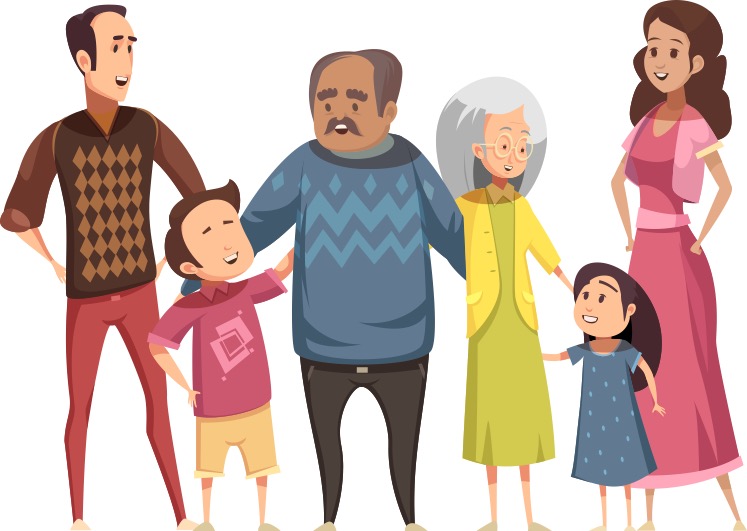 Analisis de datos Diciembre 2021Alumna: Eva GaticaResultados de la aplicación del cuestionario con fecha 03 de Diciembre 2021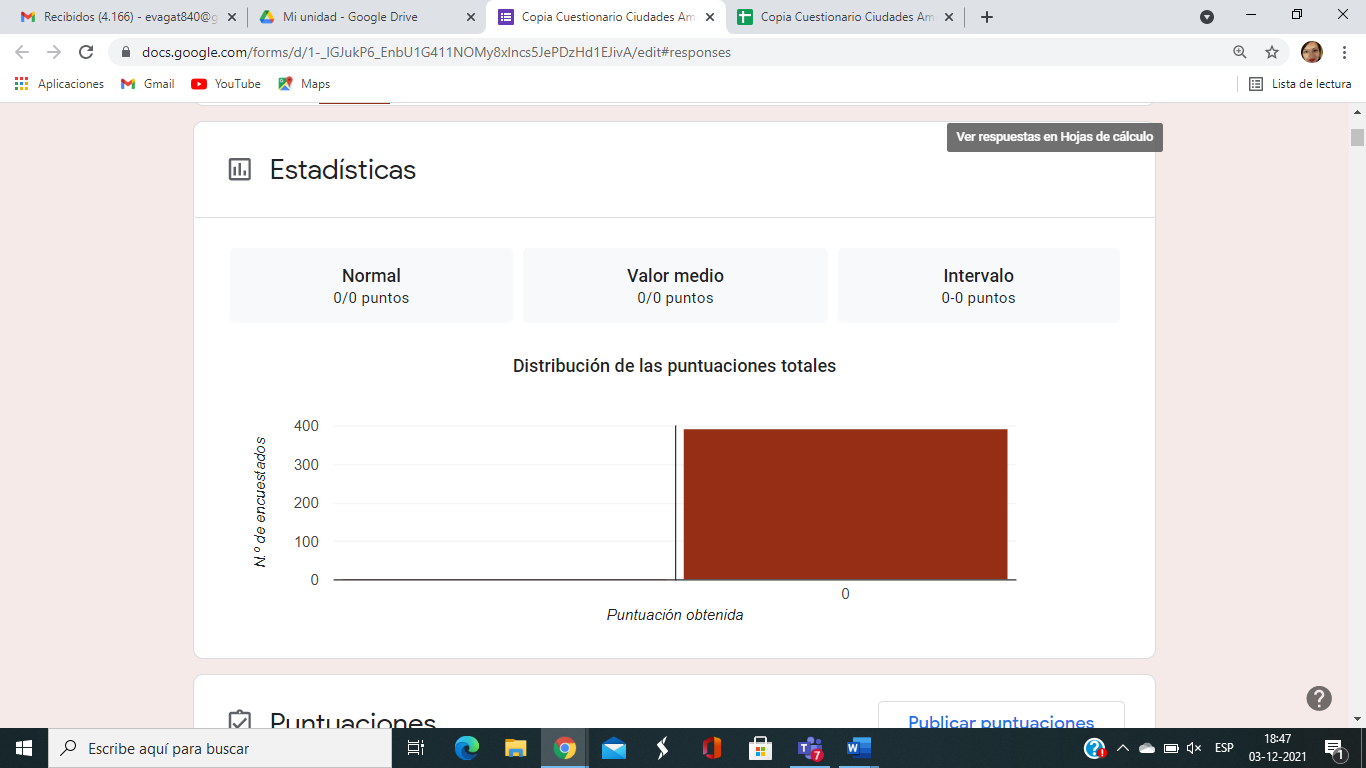 La muestra total de personas mayores encuestadas son 393 de un total de 840 a la fecha del 03 de diciembre del 2021.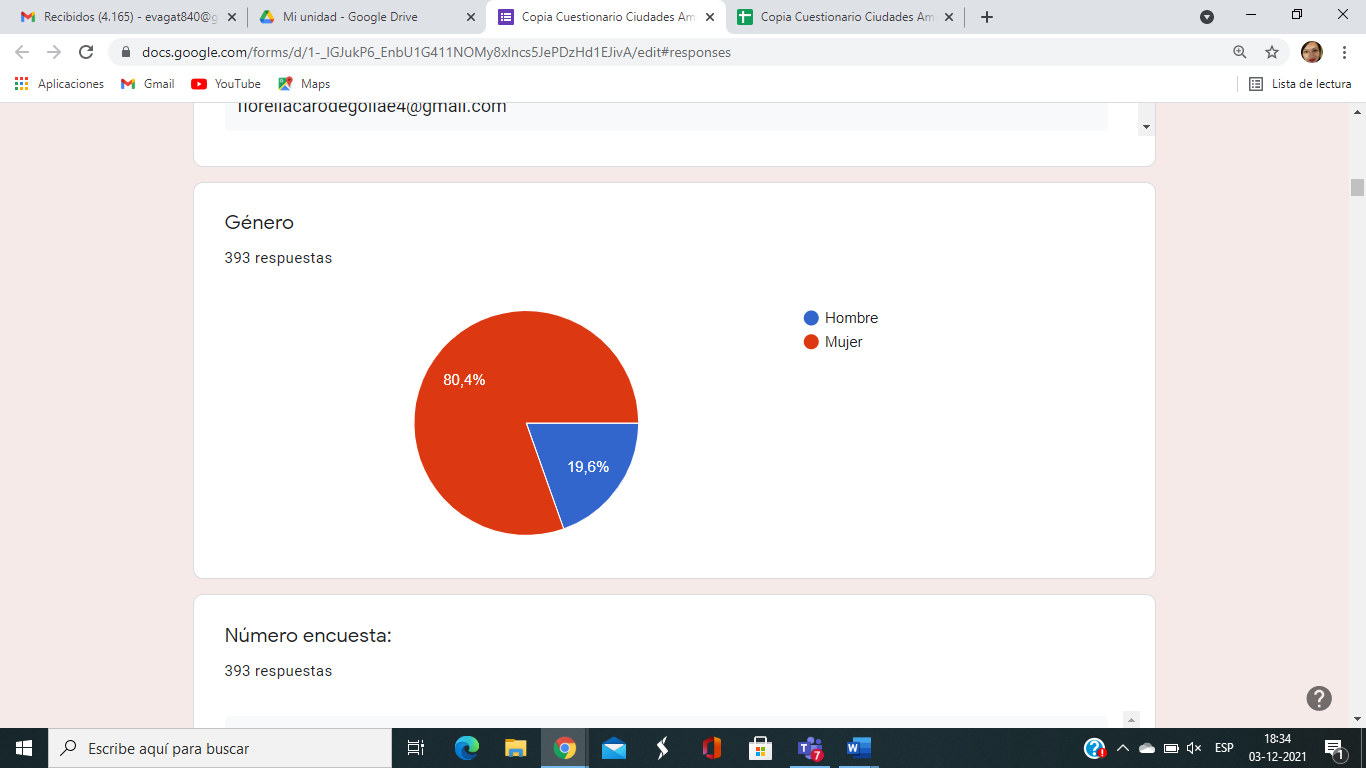 De las personas encuestadas que fueron un total de 393, podríamos decir que 316 son mujeres y que 77 son hombres.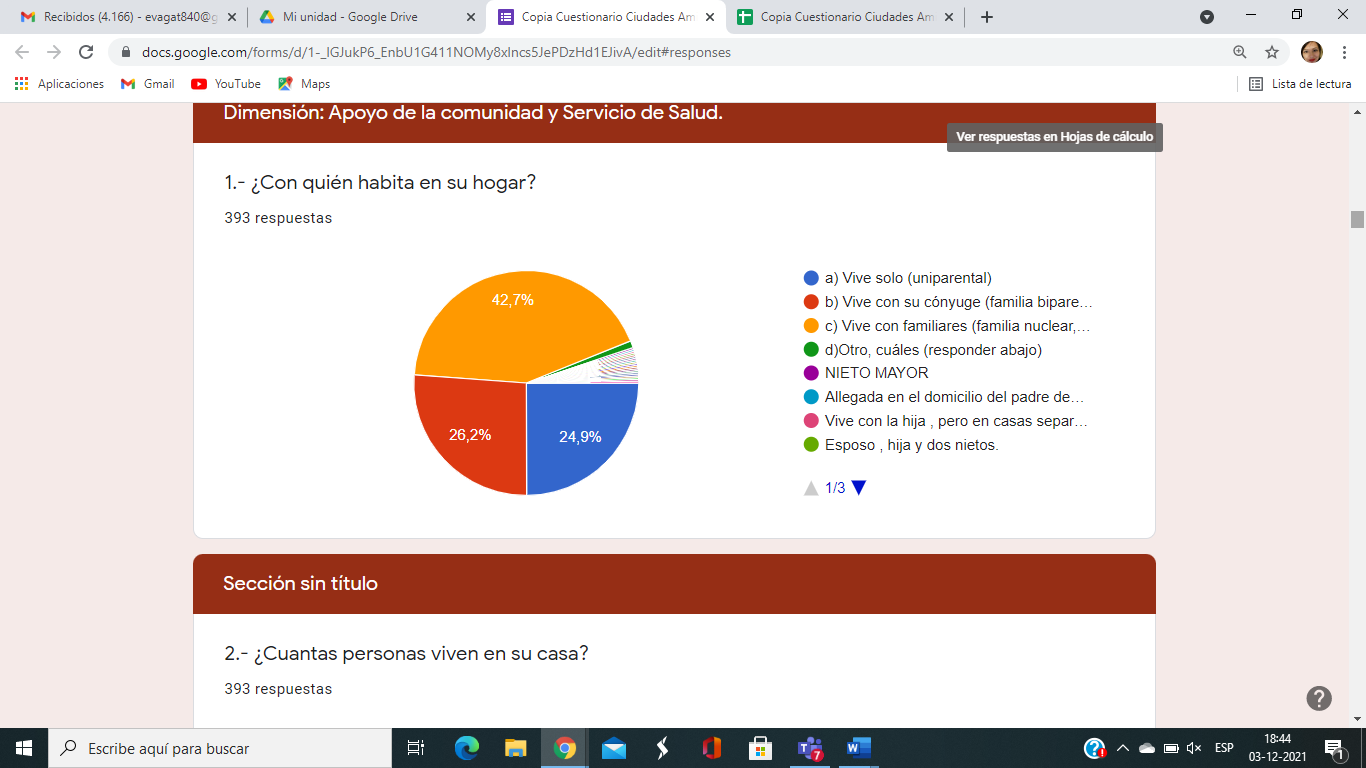 En este grafico podemos interpretar que del los 393 encuestados 167 reconocen vivir con familiares en sus hogares.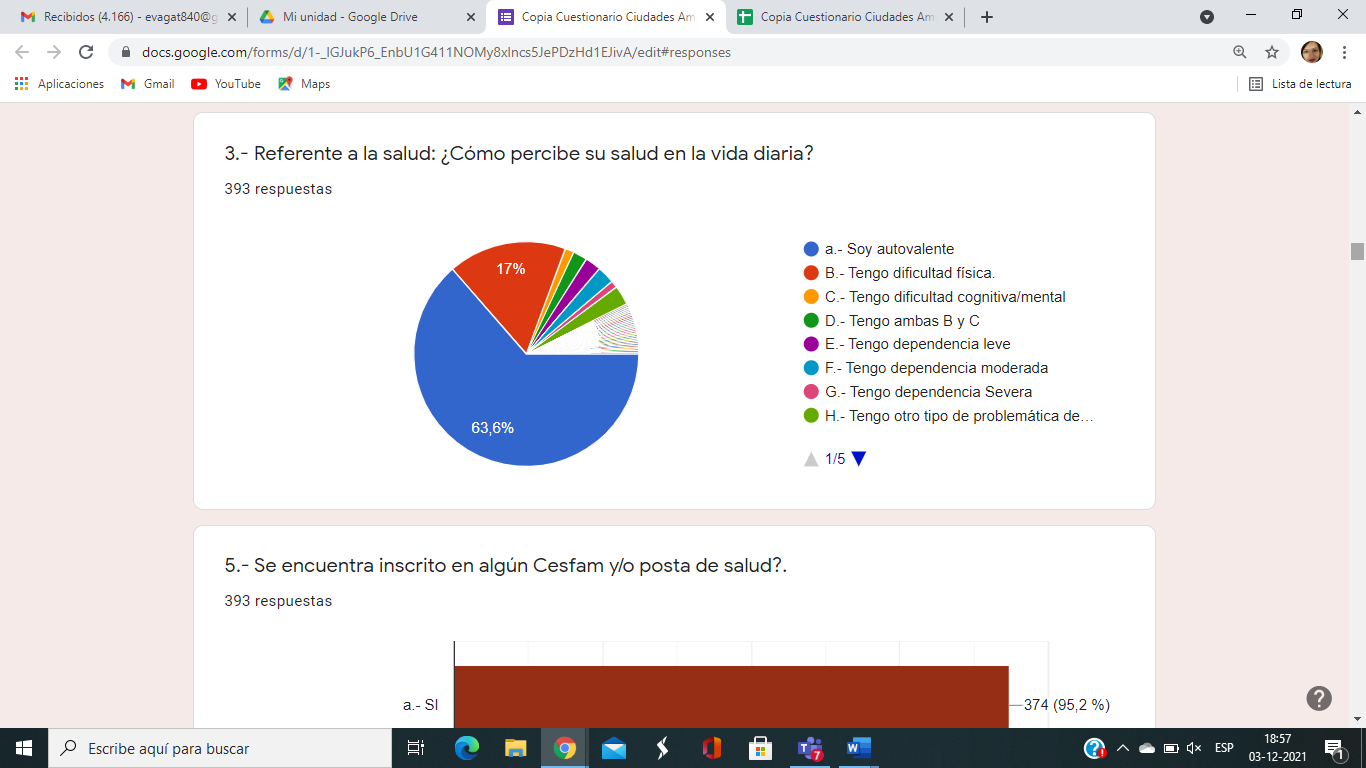 De las 393 personas encuestadas, más de la mitad señala ser autovalentes, sin embargo 67 personas señalan tener una dificultad física.
De 393 encuestados solo 23 personas mayores, no están recibiendo atención o control medico en algún CESFAM o Posta Rural.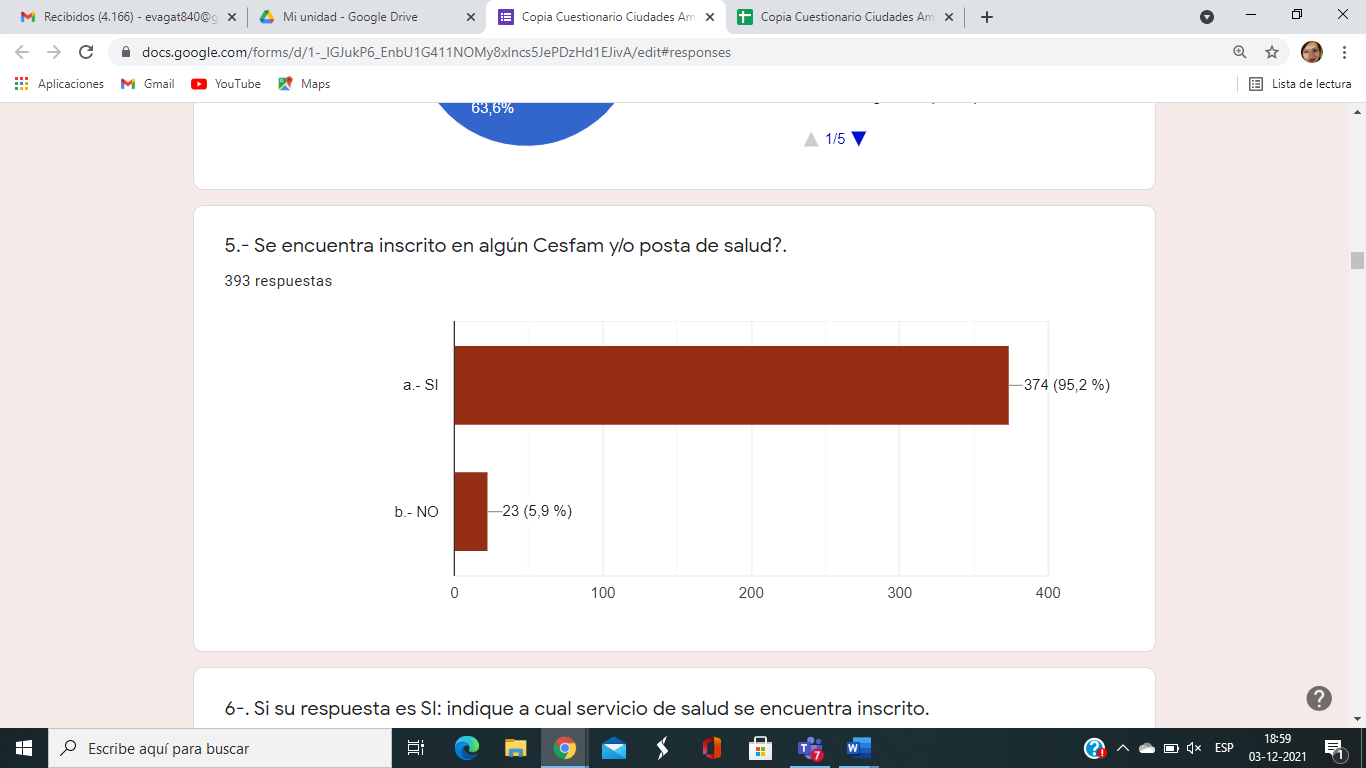 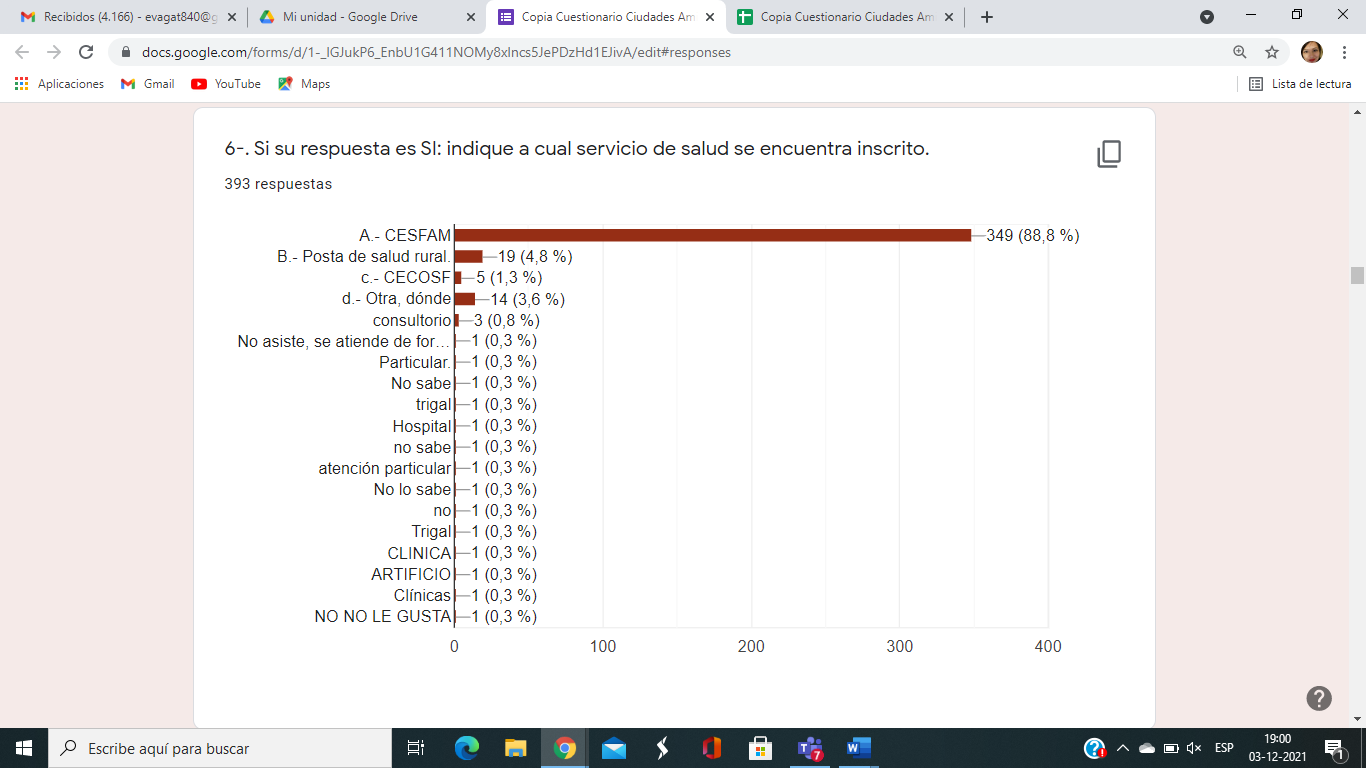 De los 393 encuestados, 349 están inscritos principalmente en CESFAM.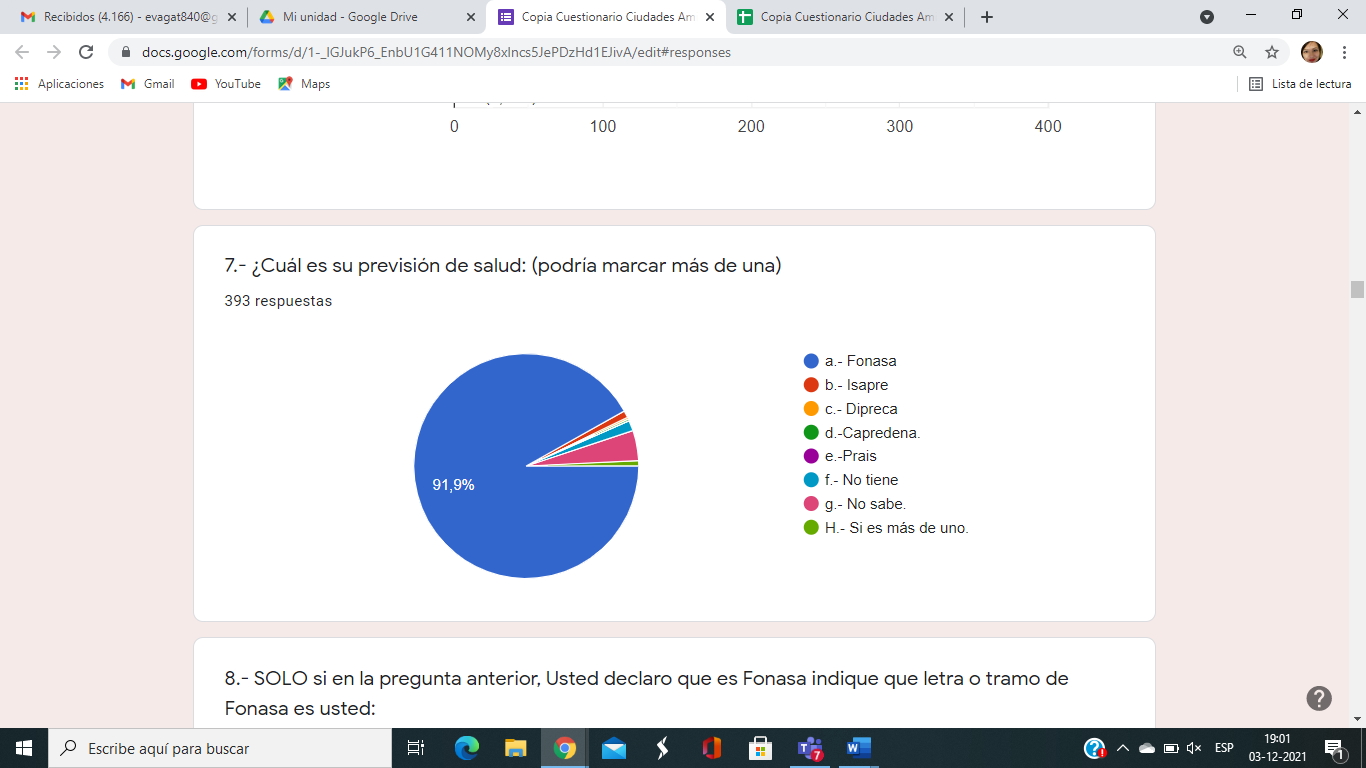 De las personas mayores encuestadas de un total de 393 personas, 361personas señala tener como sistema de previsión de salud a FONASA.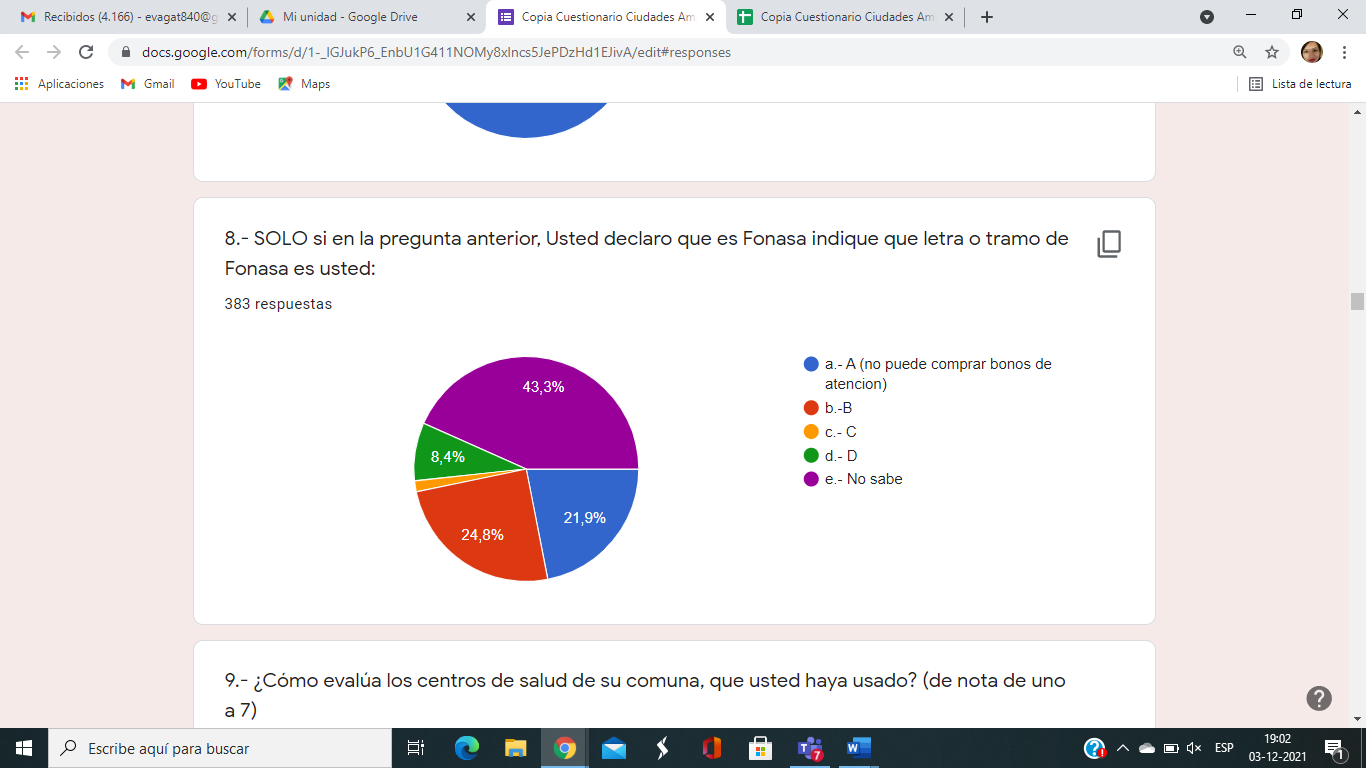 En este grafico podríamos señalar que las personas mayores, no manejan información respecto del tramo de salud en el que se encuentran por FONASA, siendo que de las 361 personas que señalaron estar en Fonasa 156 personas, no sabe en que tramo están actualmente.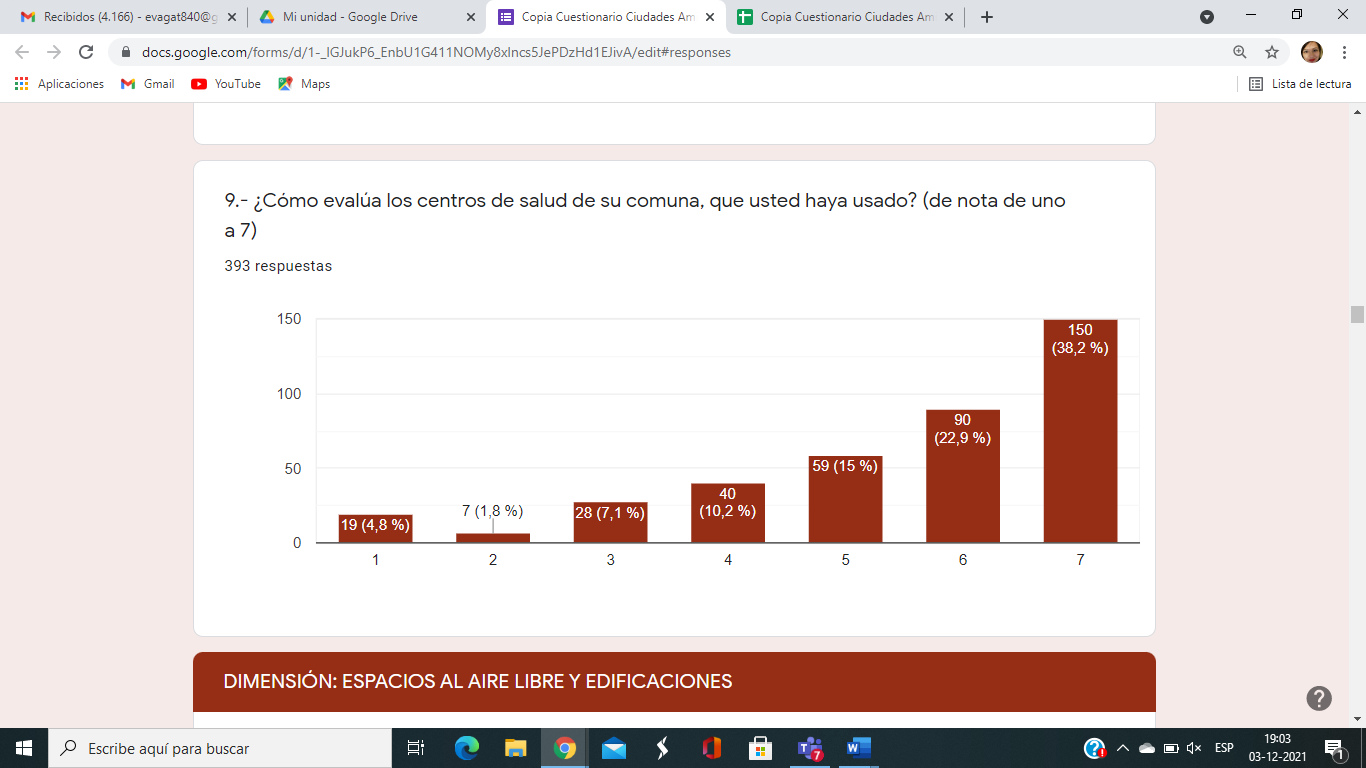 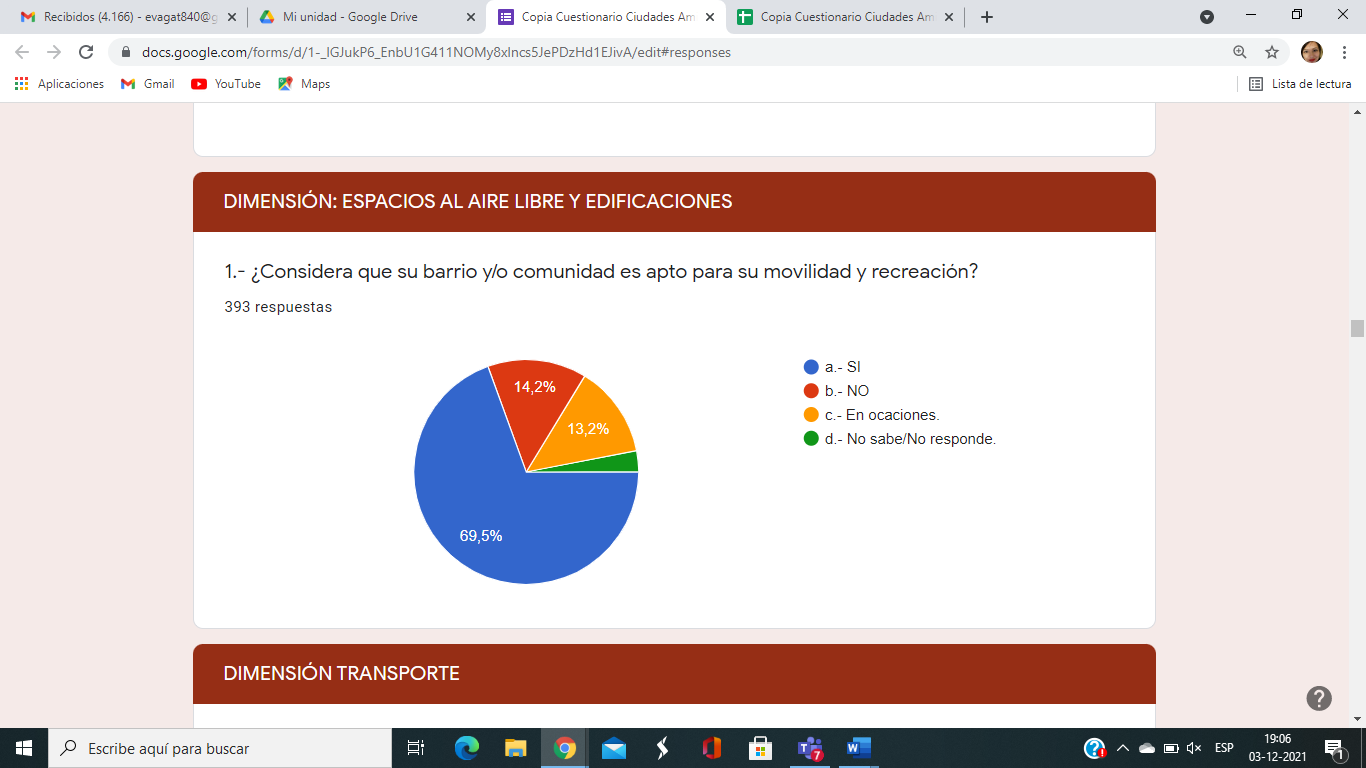 273 personas mayores consideran que los espacios públicos son aptos para su movilidad de un total de 393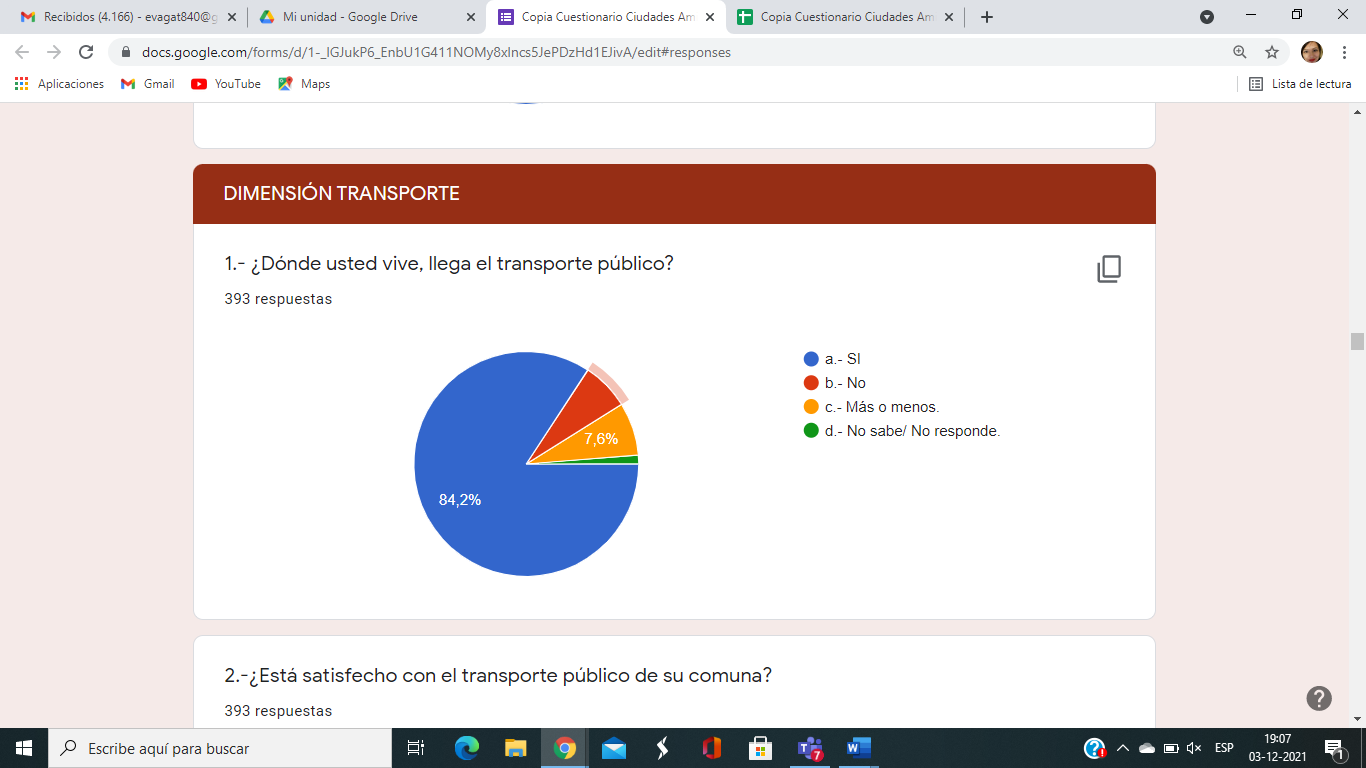 De las 393 personas 63 personas consideran, dificultades con el trasporte público.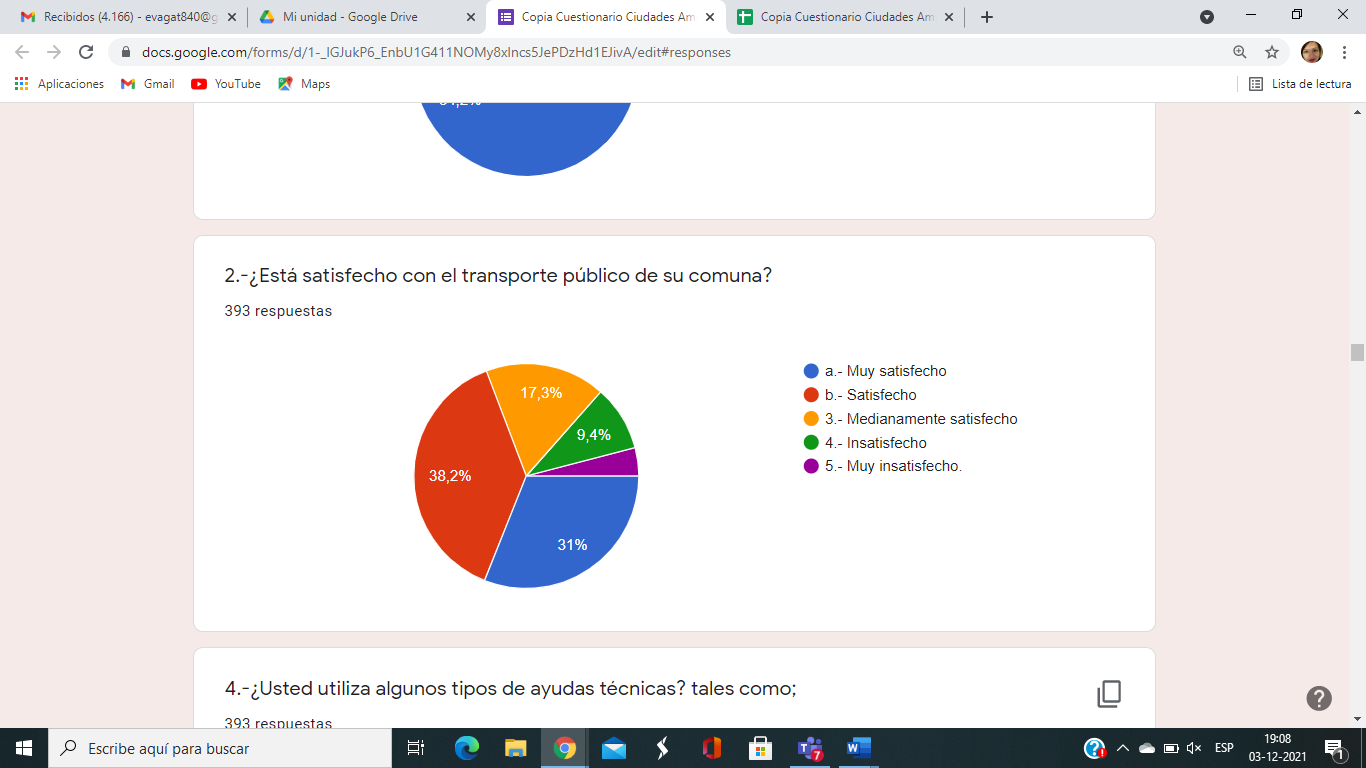 De las personas mayores encuestadas de un total de 393, 150 de ellas/os consideran estar satisfechos con el transporte publico de la comuna.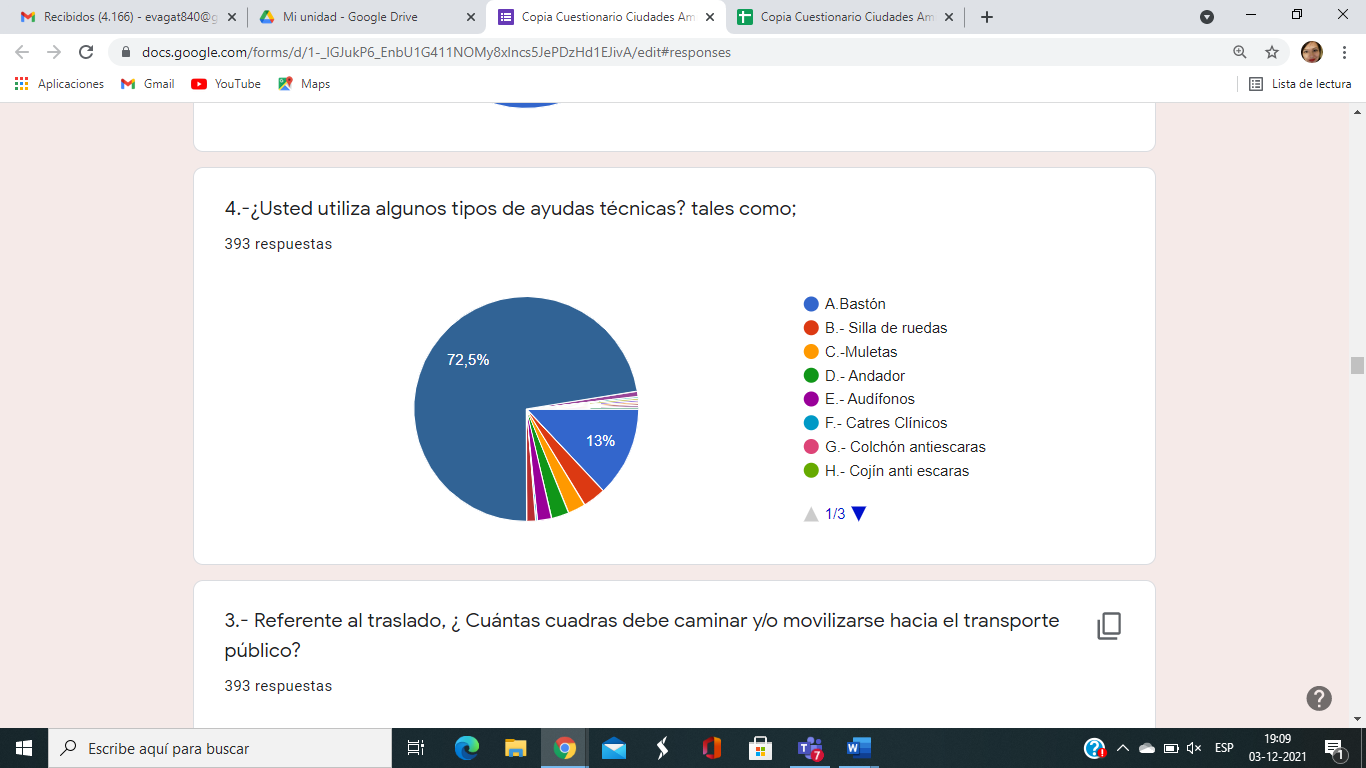 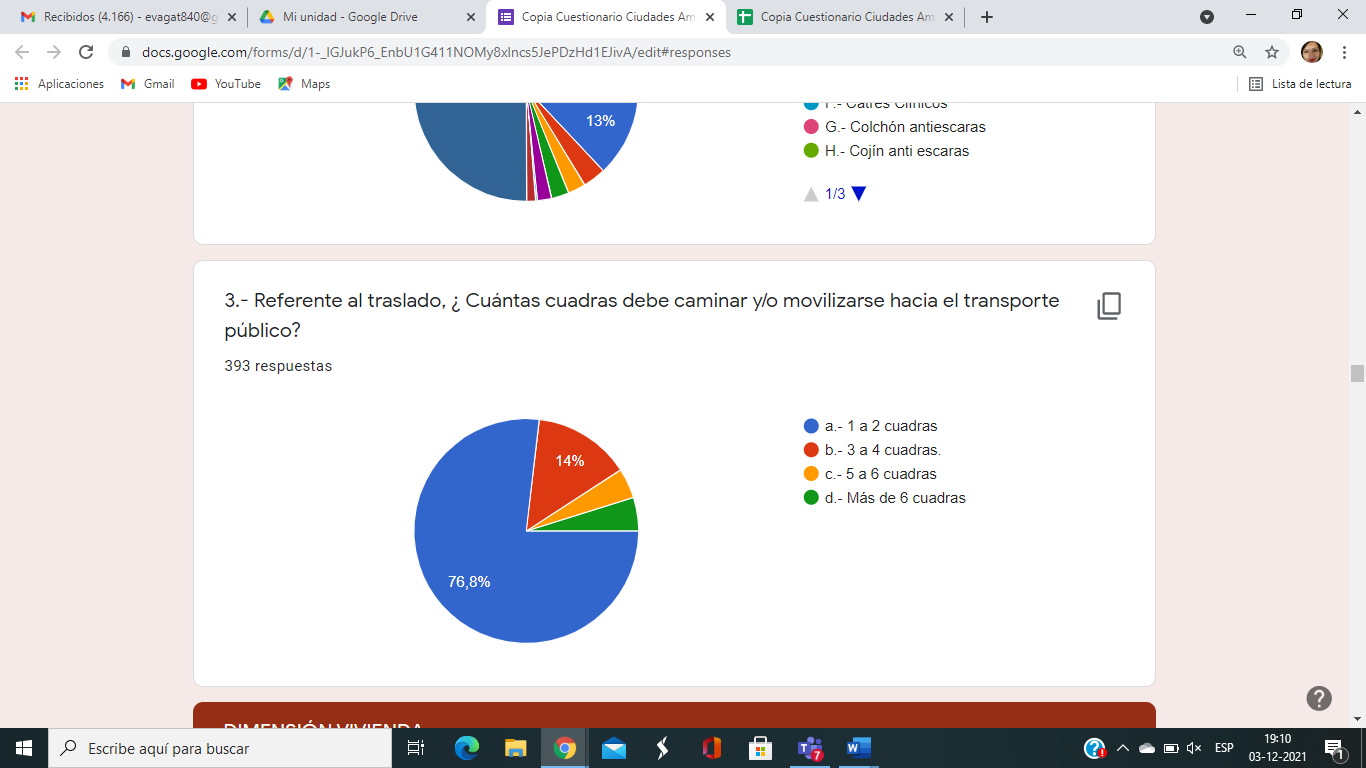 Referente al traslado, se puede apreciar que de los 393 encuestados todos deben caminar de una a dos cuadras para tomar la locomoción colectiva.De un total de 393 encuestados 284 de ellos debe contar con ayuda de un bastón para movilizarse.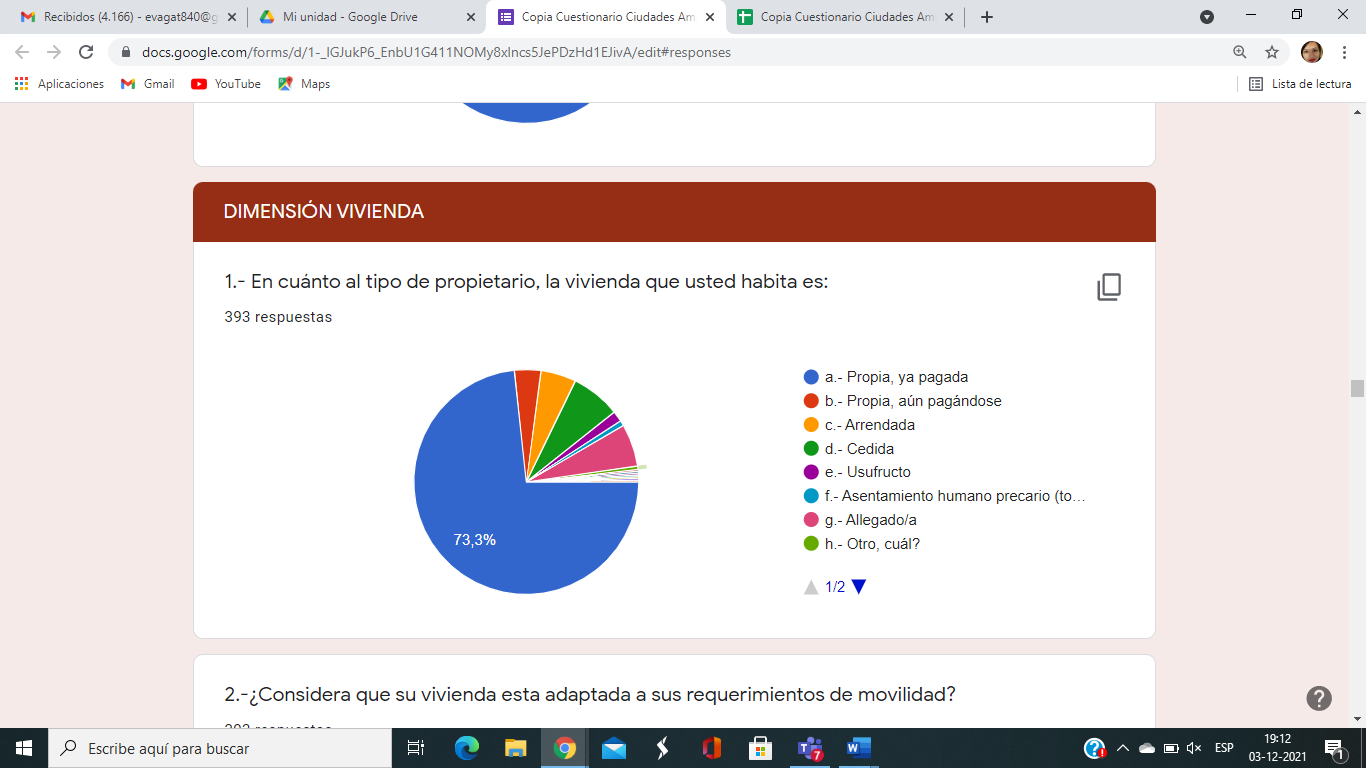 De las 393 personas encuestadas, 288 señalan tener su vivienda pagada.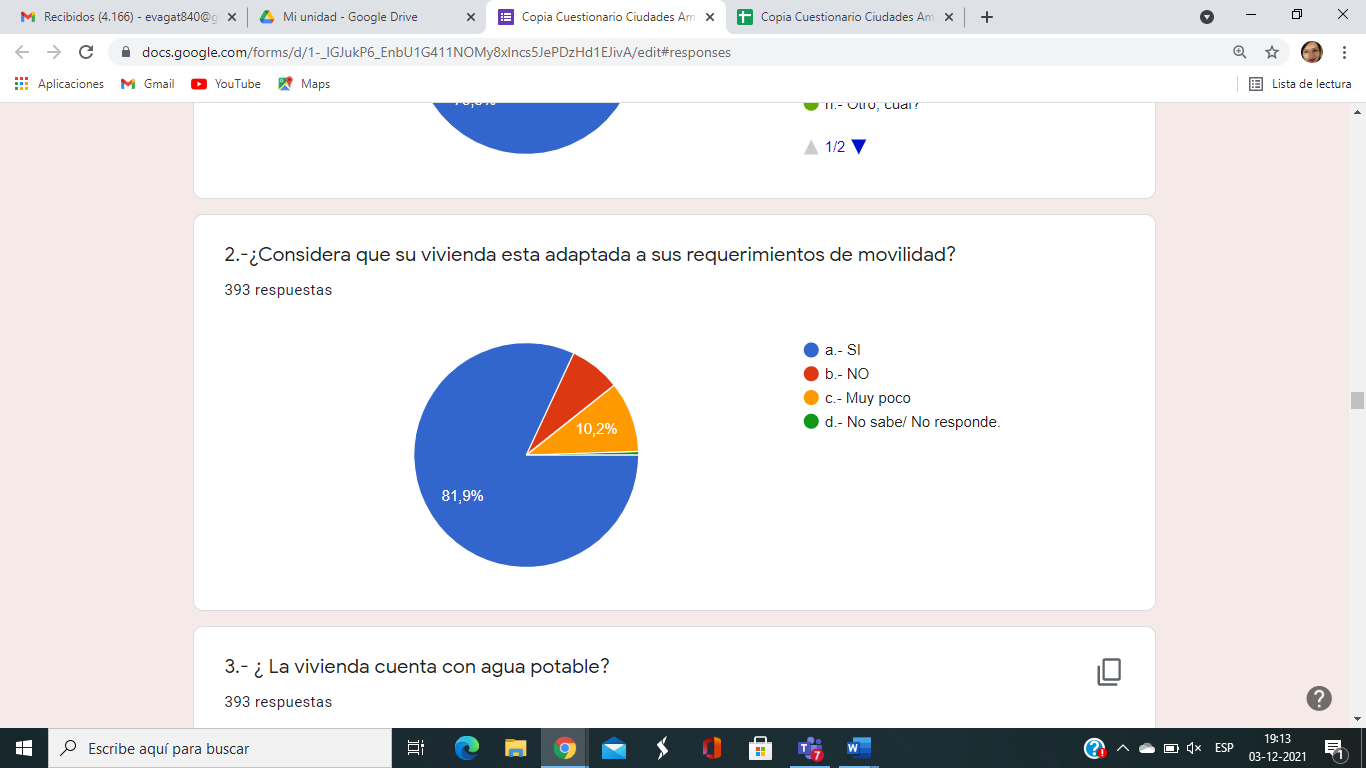 321 personas mayores encuestadas consideran que su vivienda esta adaptada a sus necesidades.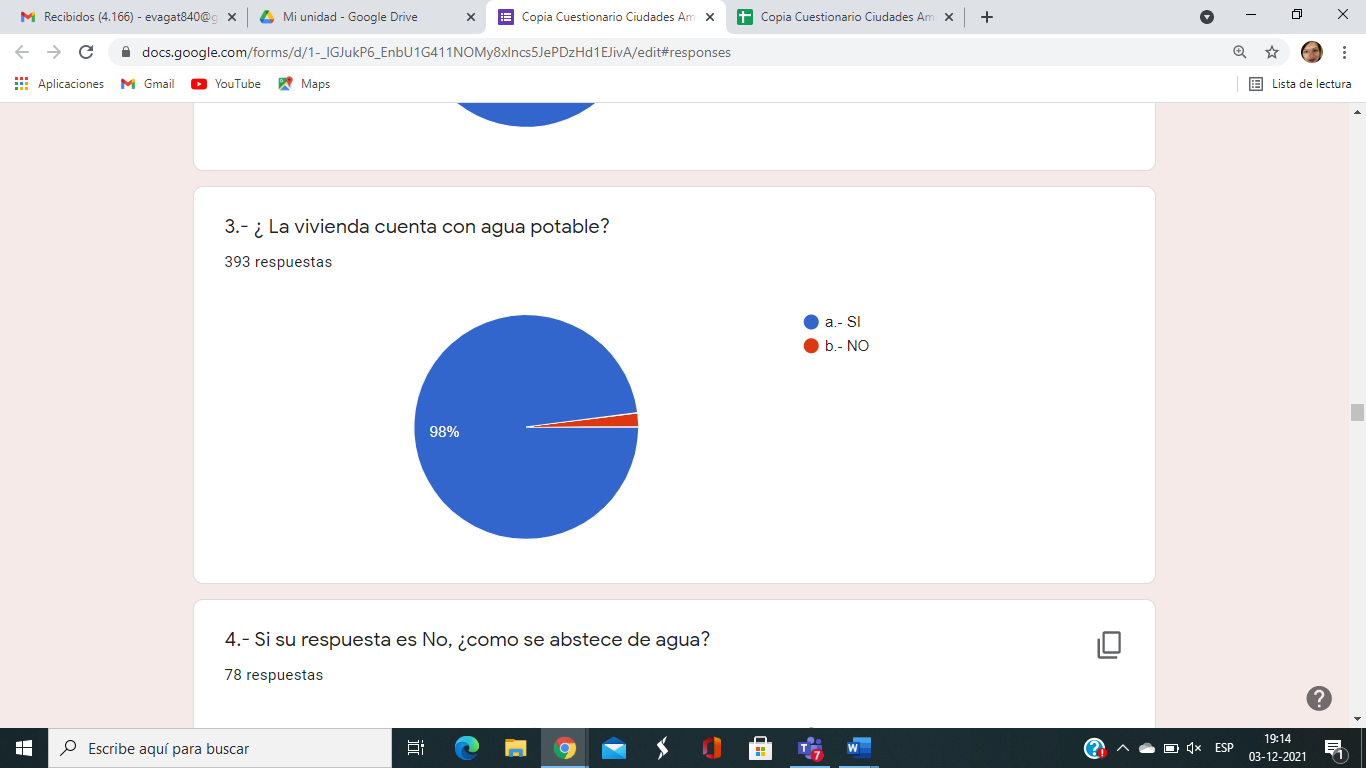 DE LAS PERSONAS ENCUESTADAS 385 CUENTA CON AGUA POTABLE EN SU DOMICILIO.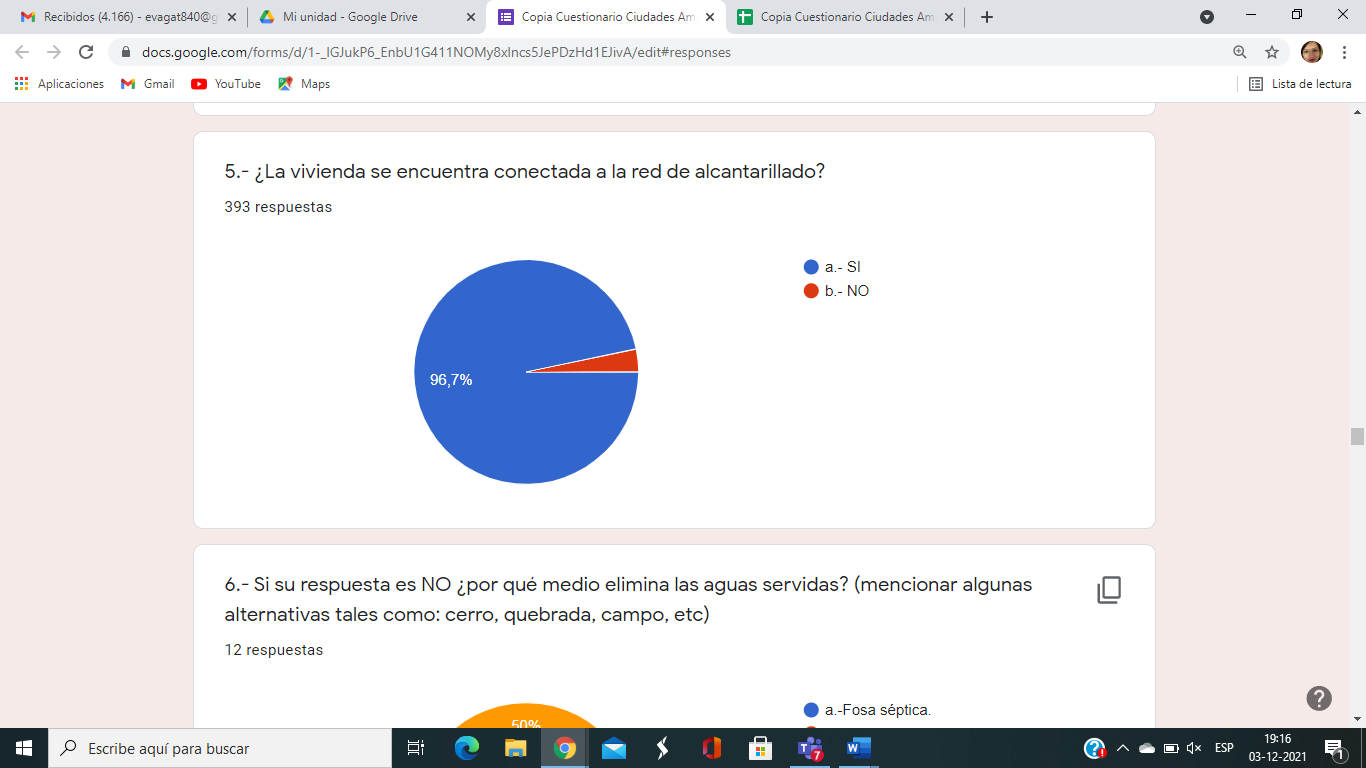 De las personas mayores encuestadas, siendo un total de 393 personas, 380 señala contar con servicio de alcantarillado en su domicilio.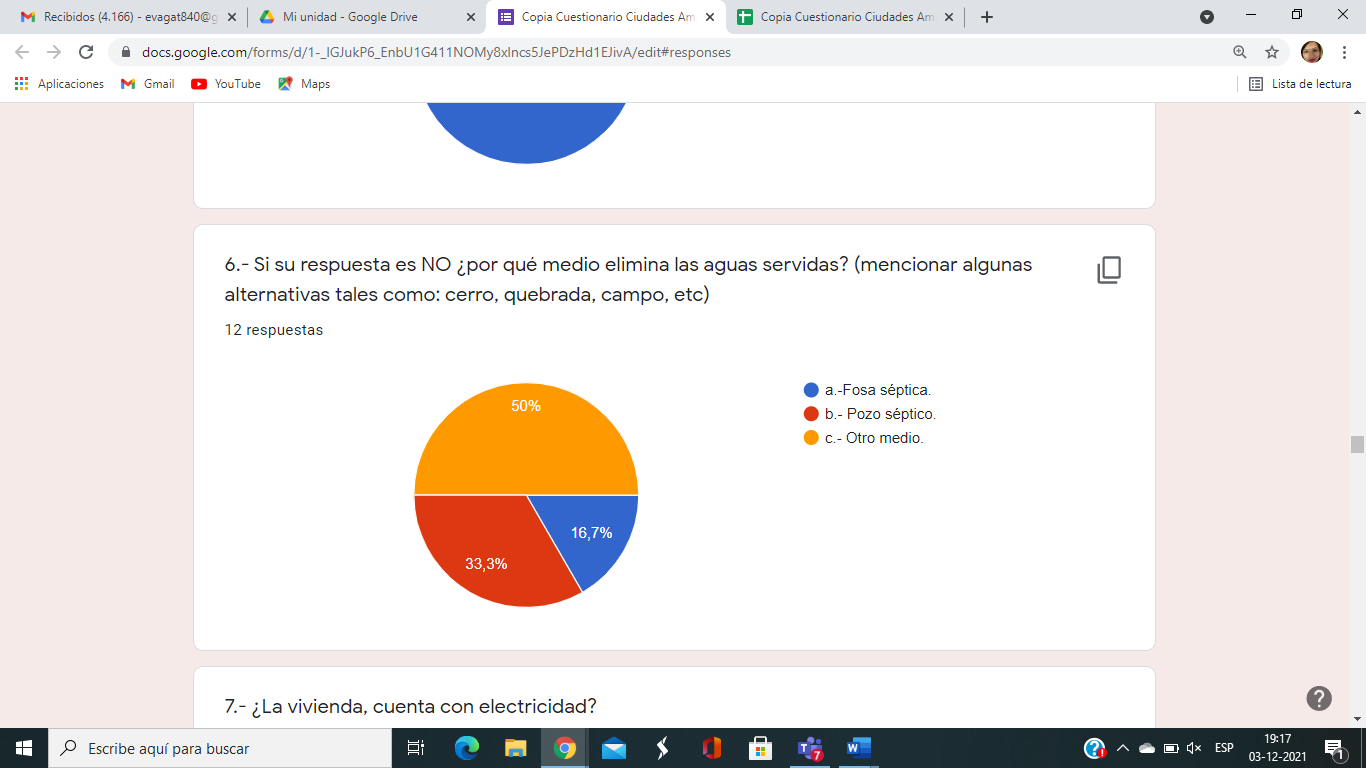 De las personas mayores que no disponen de servicio de alcantarillado, el 33, 3% señala utilizar el pozo séptico.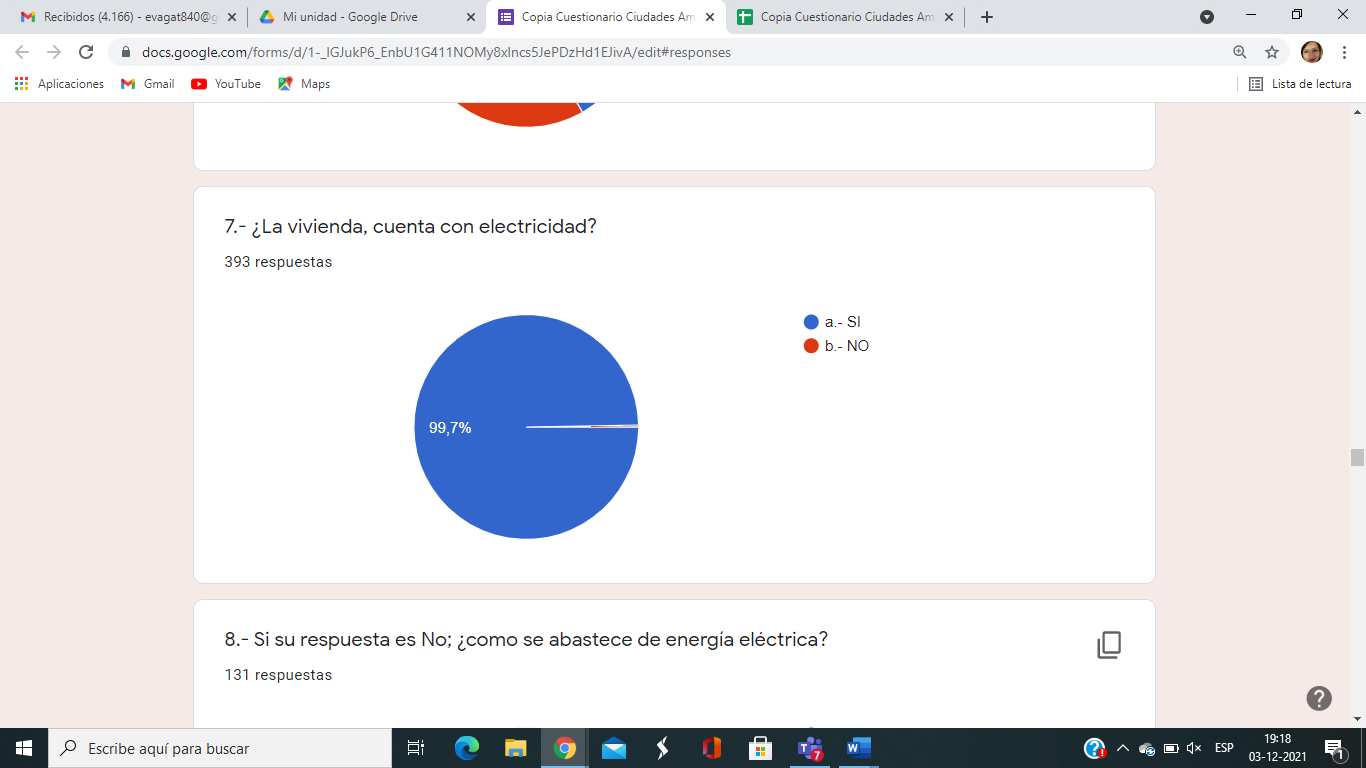 De las personas encuestadas 391 de ellas señala tener servicio de electricidad en su domicilio.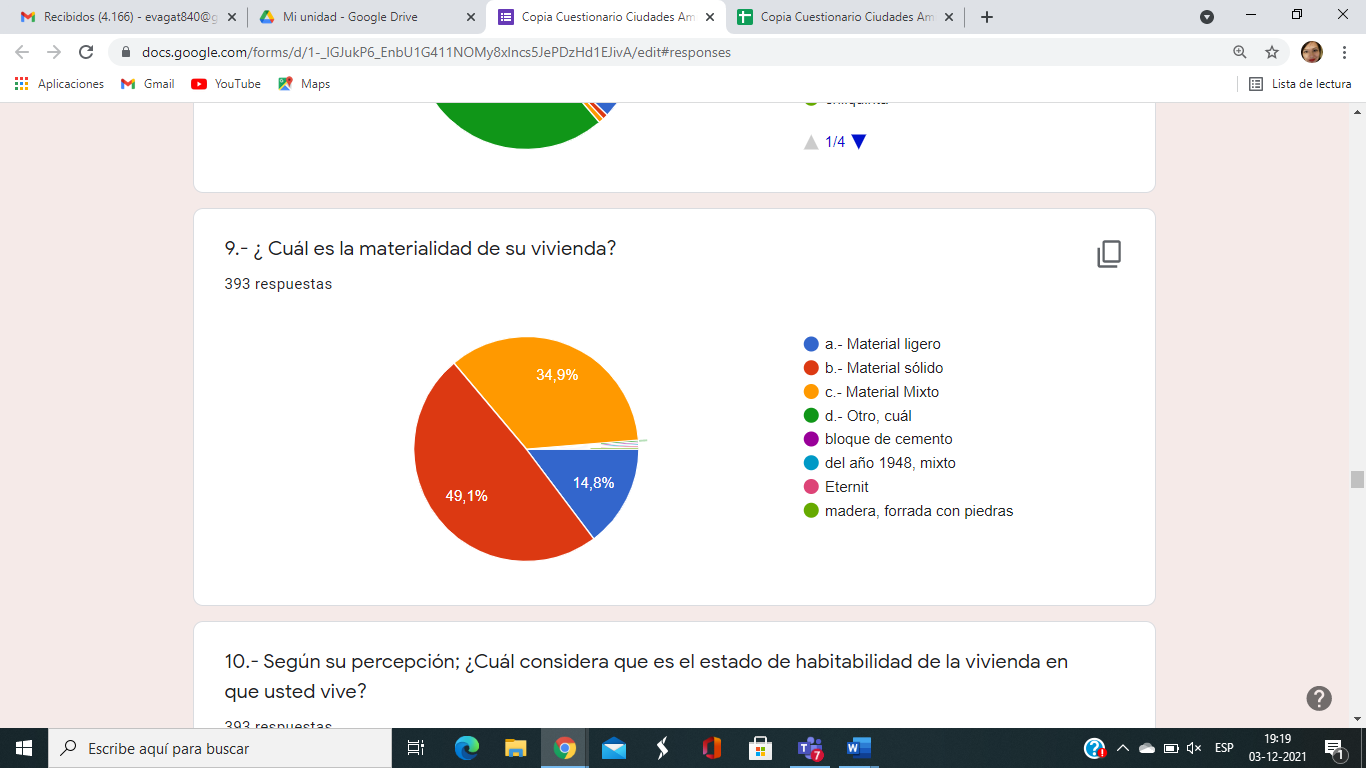 De las personas mayores encuestadas 192 señala tener una vivienda de material solido.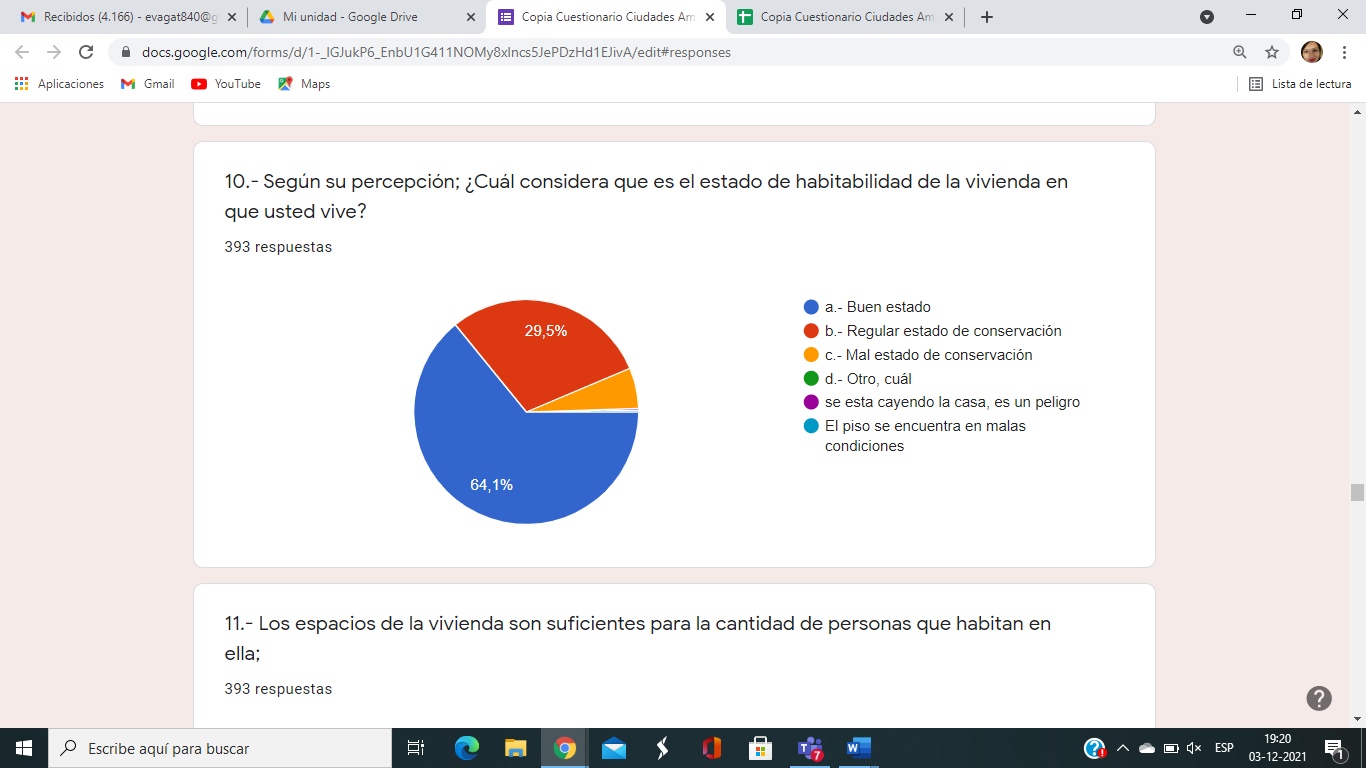 De las personas mayores encuestadas 251 de ellas señala considerar que su vivienda esta en buen estado.Las personas mayores encuestadas 369 de ellas/os consideran que los espacios en su domicilio son suficientes para las personas que habitan en ella.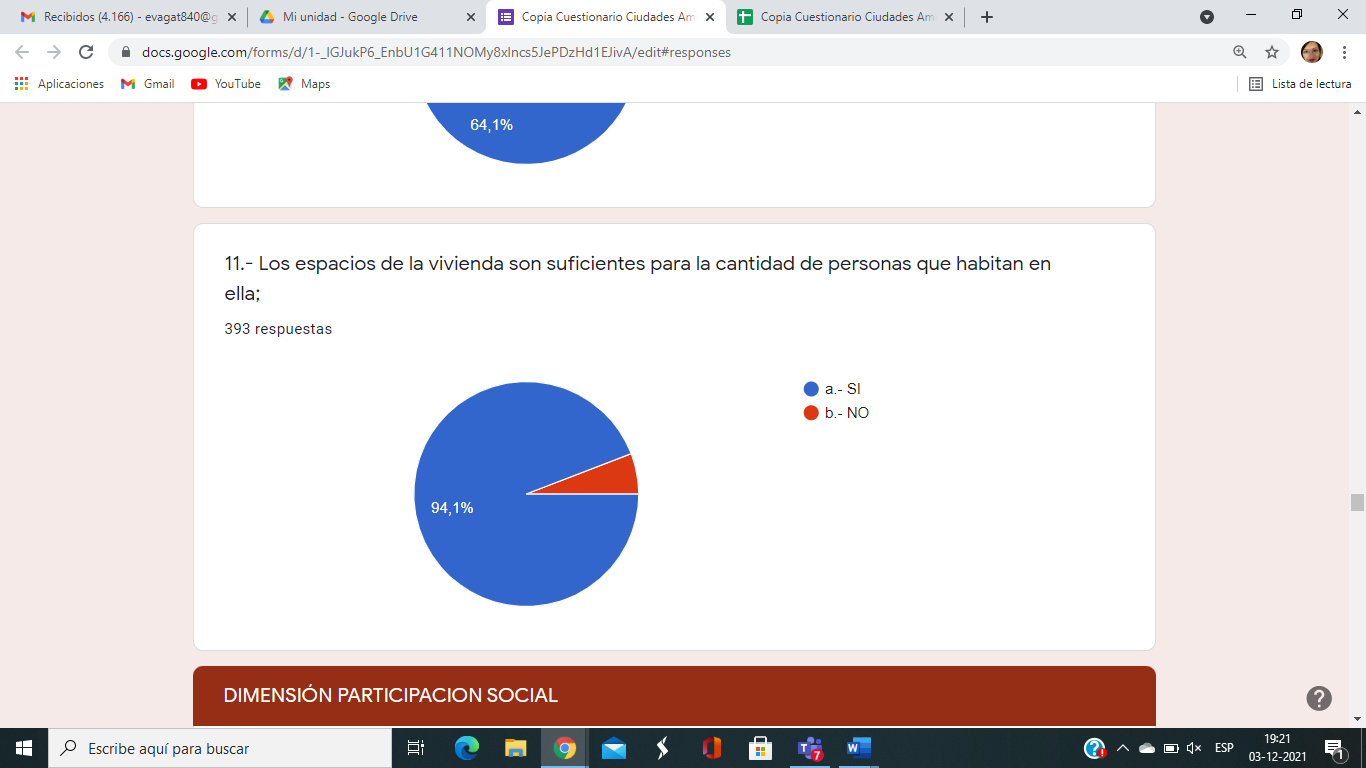 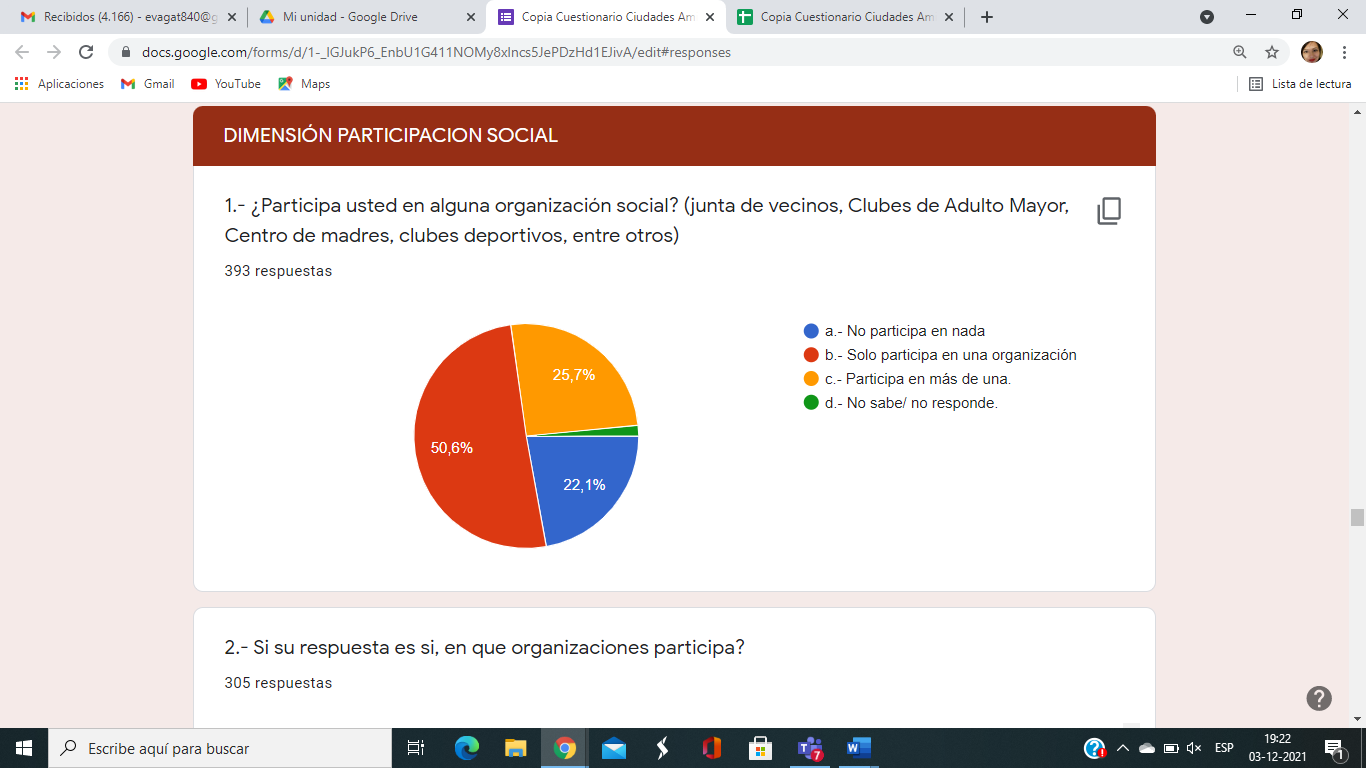 De las personas mayores encuestadas de 393 de ellas/os 198 participan al menos en una organización social de la comuna.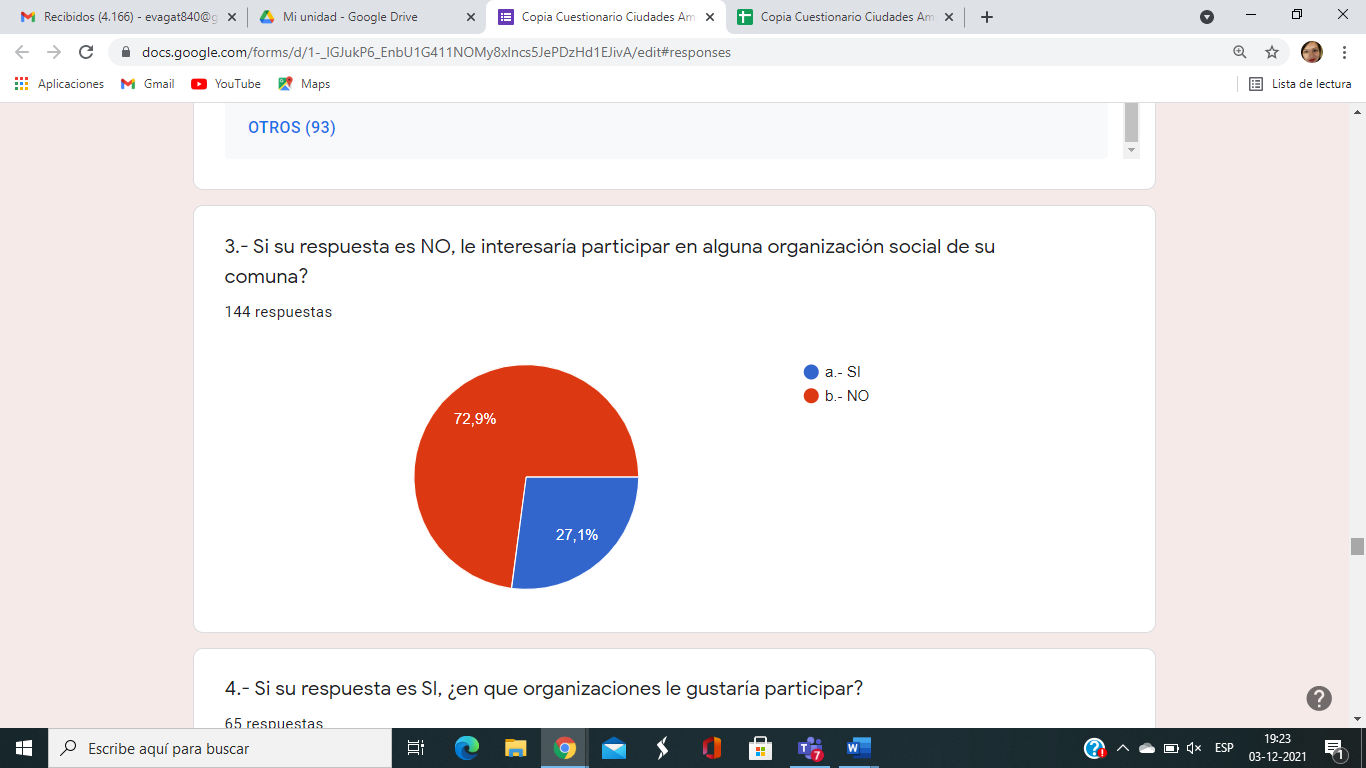 De las personas encuestadas 144 que no participan le consultan si desean pertenecer en alguna organización social y 104 de ellas/os responde que no les interesa participar en una organización social.
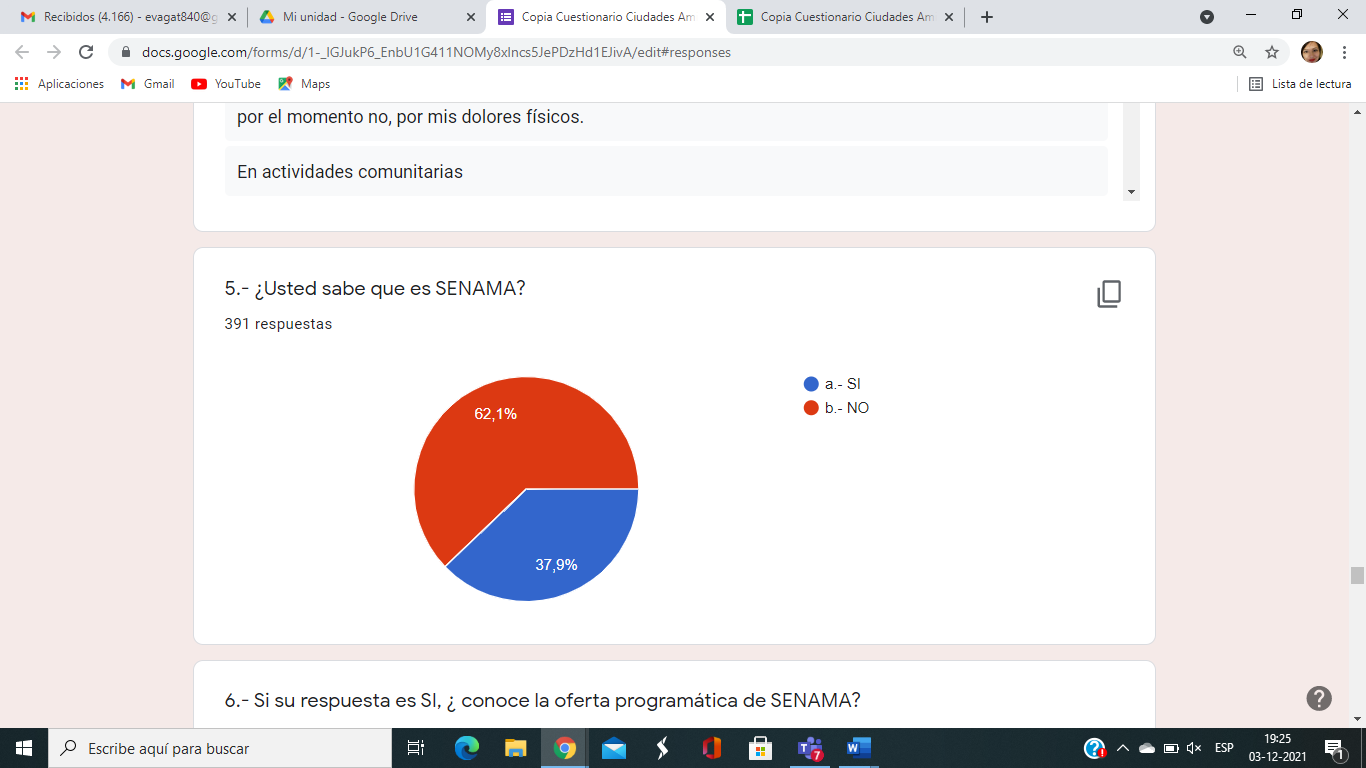 De las personas mayores encuestadas, 391, 242 reconoce no saber de SENAMA.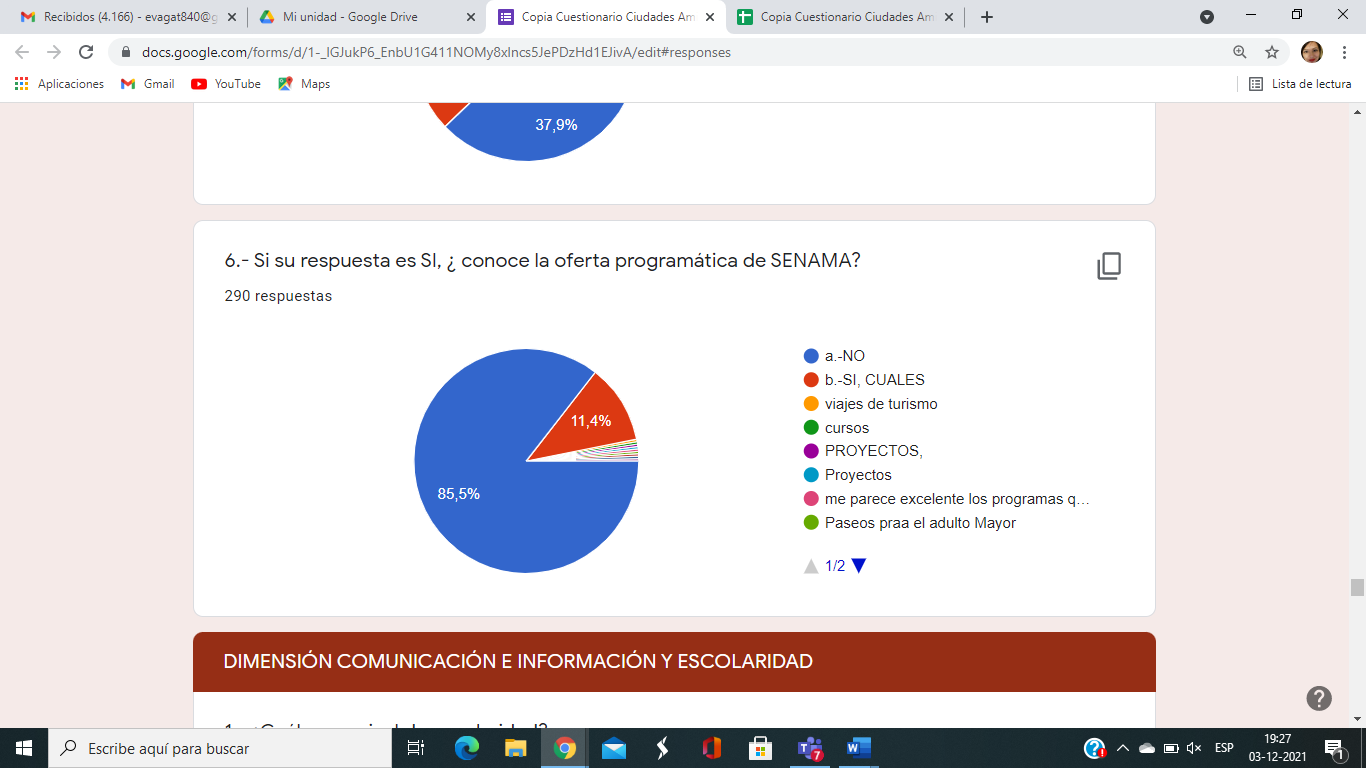 Las personas mayores encuestadas, de 290 de ellas 247 no conoce la parrilla programática de SENAMA.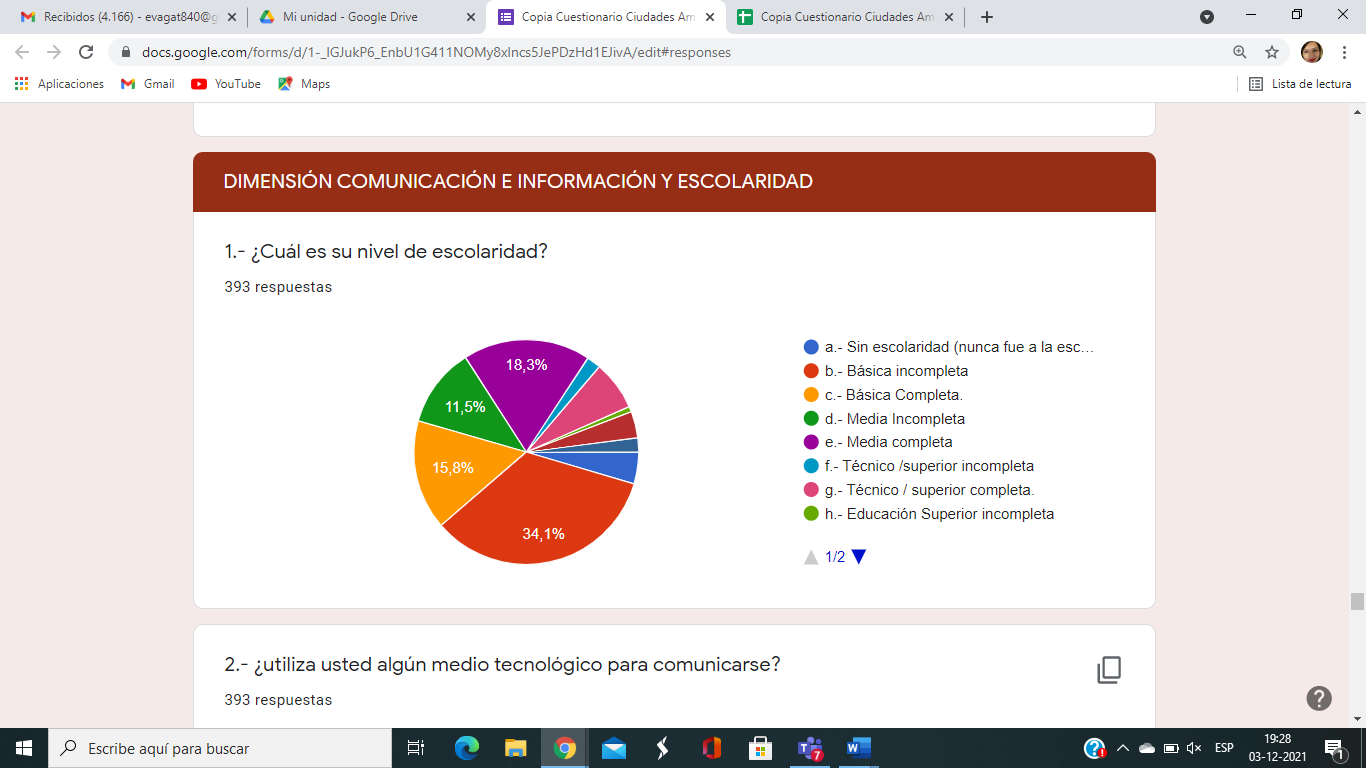 De las personas mayores encuestadas en la comuna de la Calera, de una muestra de393 de las personas, 134 de ellas/os señalan tener un nivel de escolaridad de básica incompleta.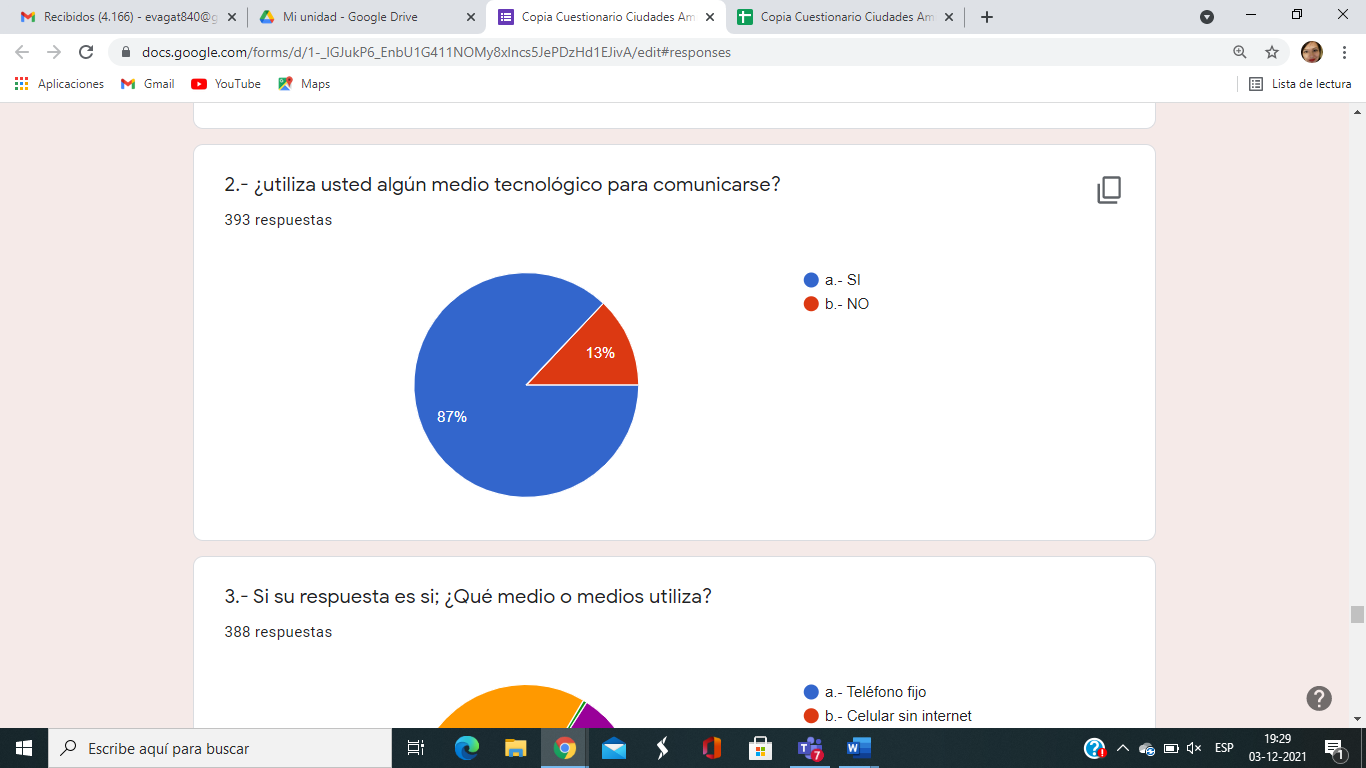 De un total de 393 personas mayores encuestadas, 341 de ellas señala tener algún medio tecnológico disponible para comunicarse.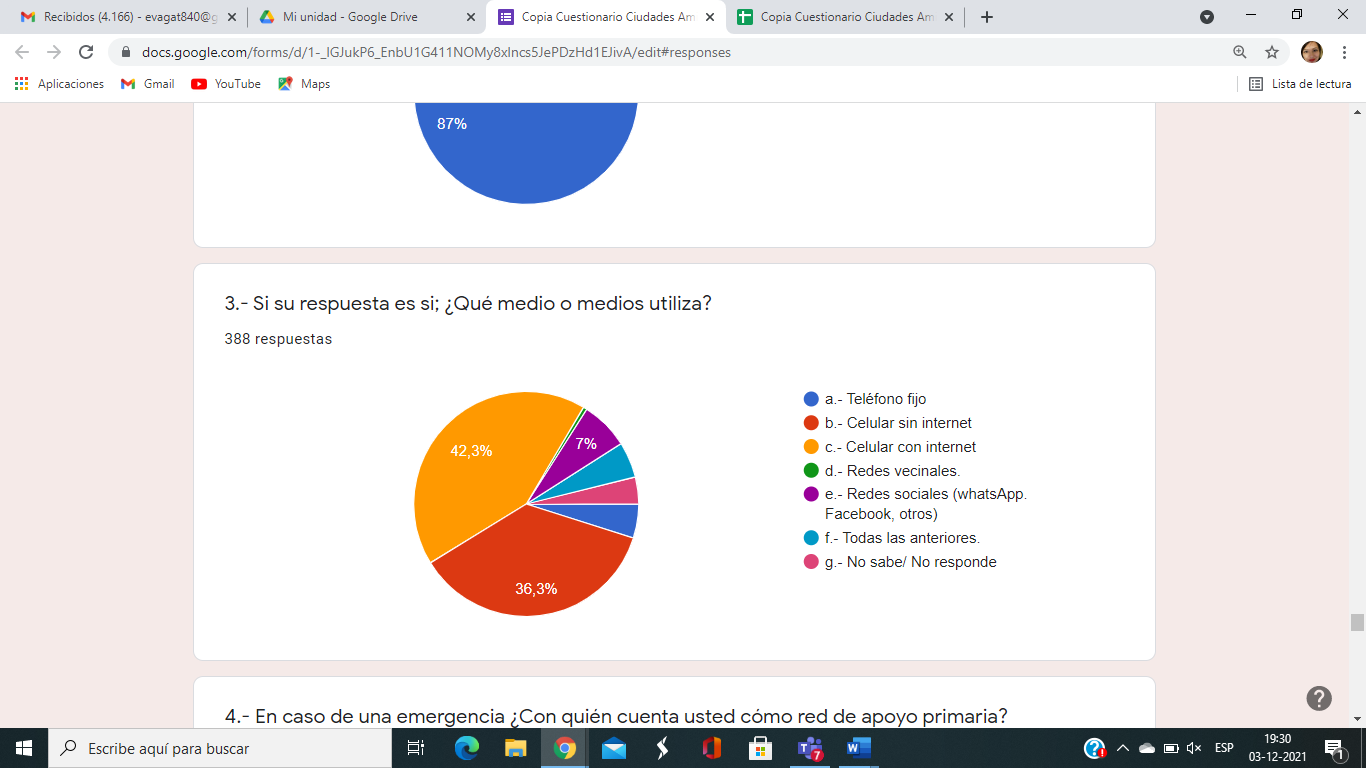 De las personas mayores encuestadas de una muestra de 388 de las personas, 164 de ellas señala tener celular con internet como medio que utiliza para comunicarse.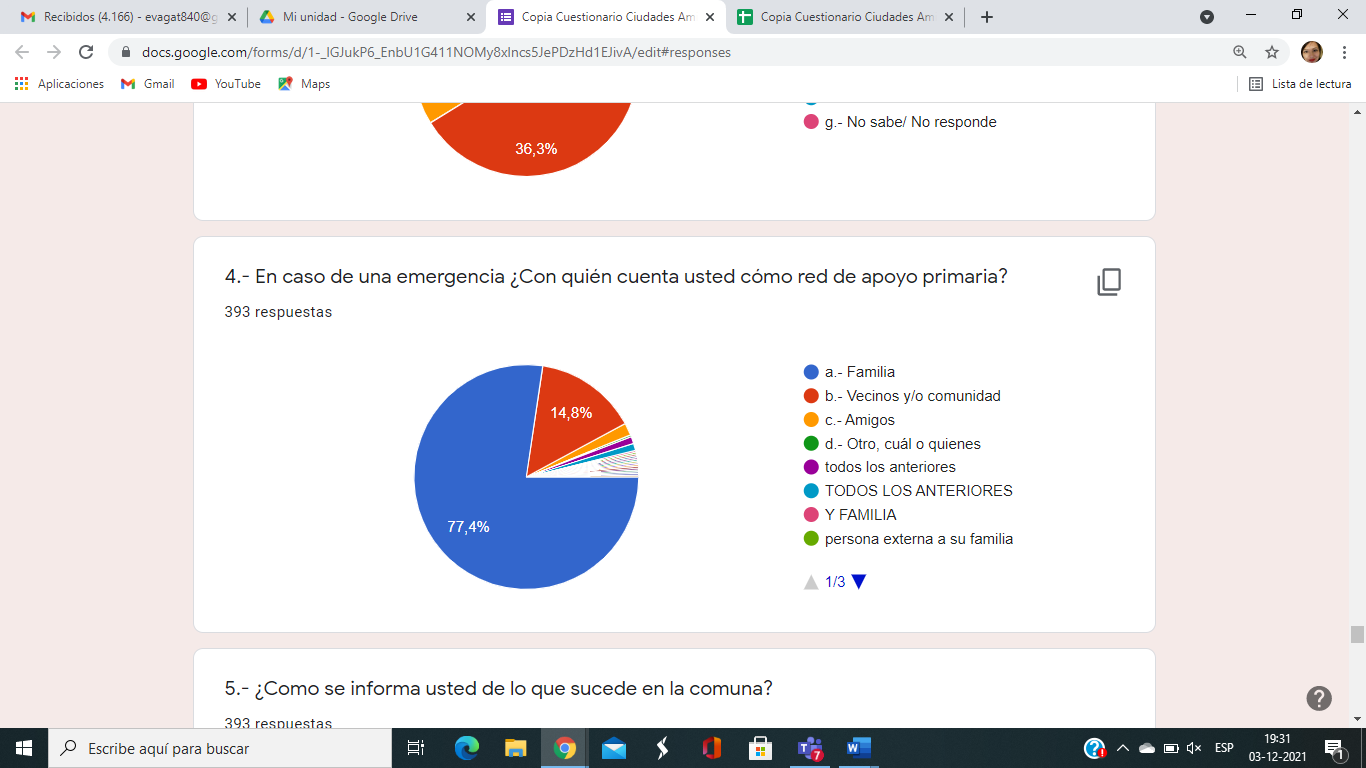 De las personas mayores encuestadas, 304 de ellas señalan  contar como red de apoyo primaria a la familia.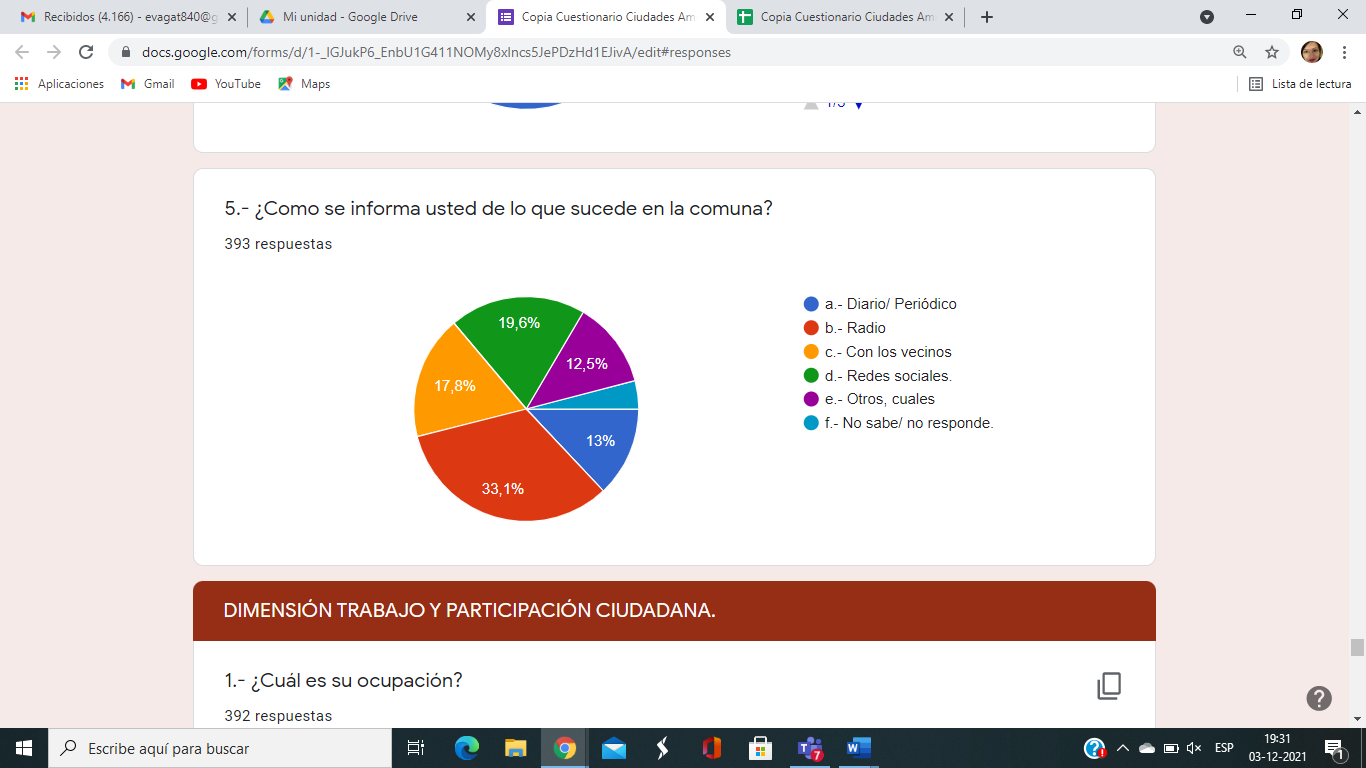 De las personas mayores encuestadas 130 de ellas señala que la radio es el medio de información, con el cual cuentan para saber que sucede en la comuna.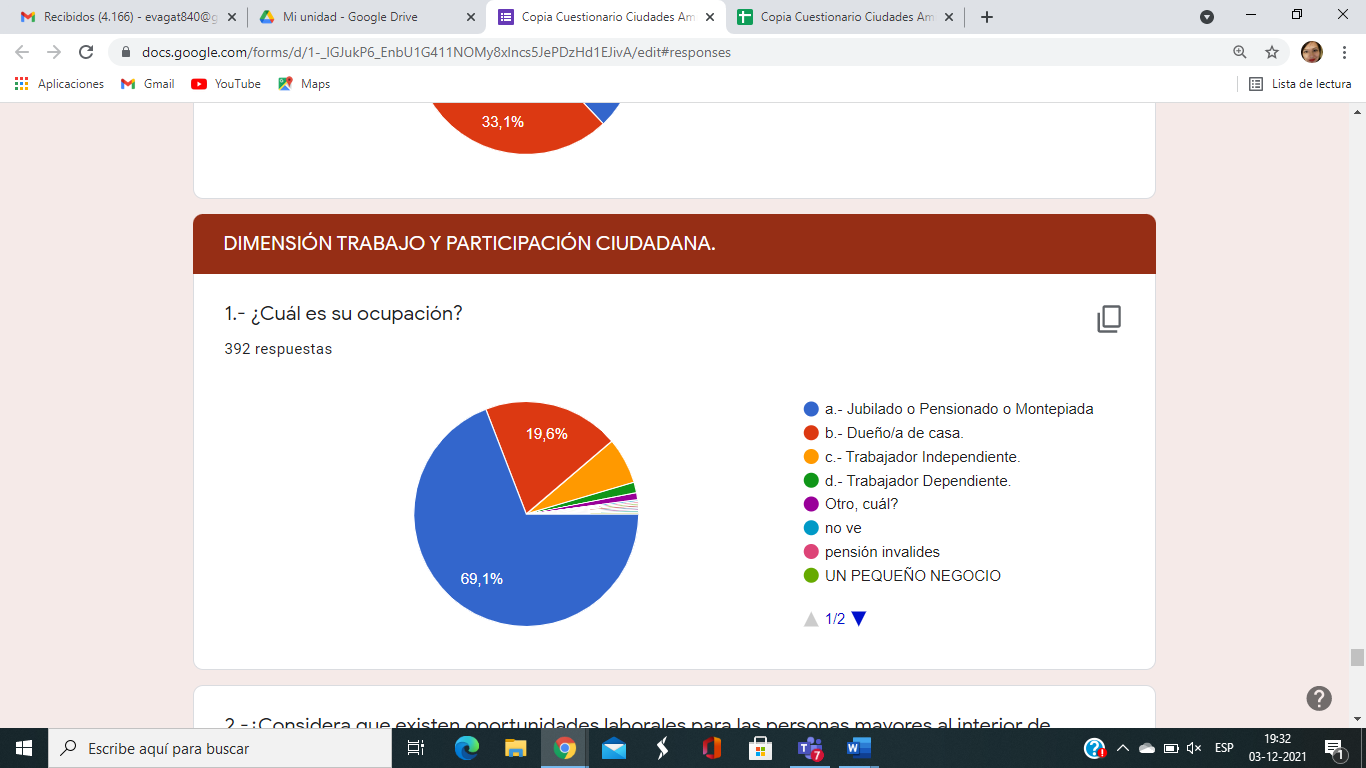 De las personas mayores encuestadas de una muestra de 392 de ellas/os, 270 personas señalan tener como ocupación ser jubilado o pensionado o montepiada.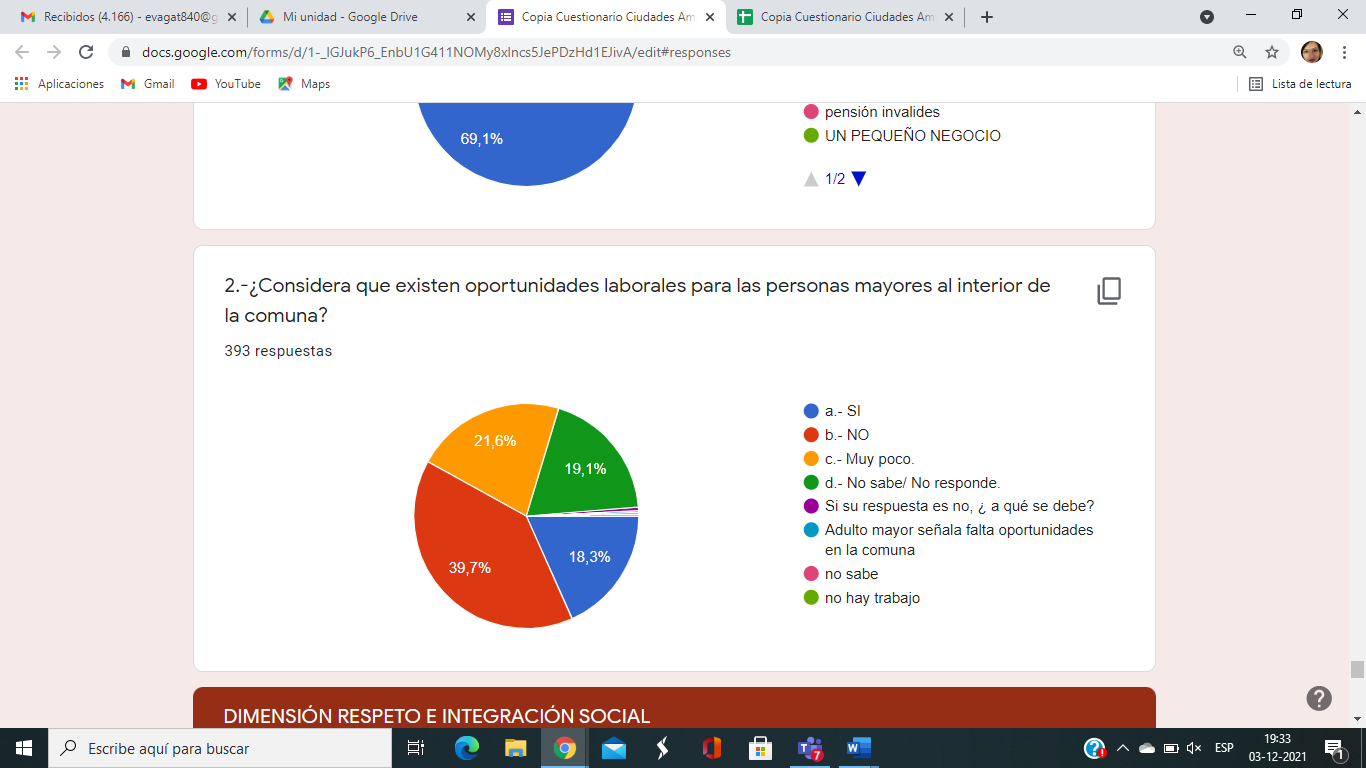 De las personas mayores encuestadas de una muestra de 393 de ellas/os, señalan 156 de ellas/os que NO tienen o no existe oportunidades laborales para las personas mayores en su comuna.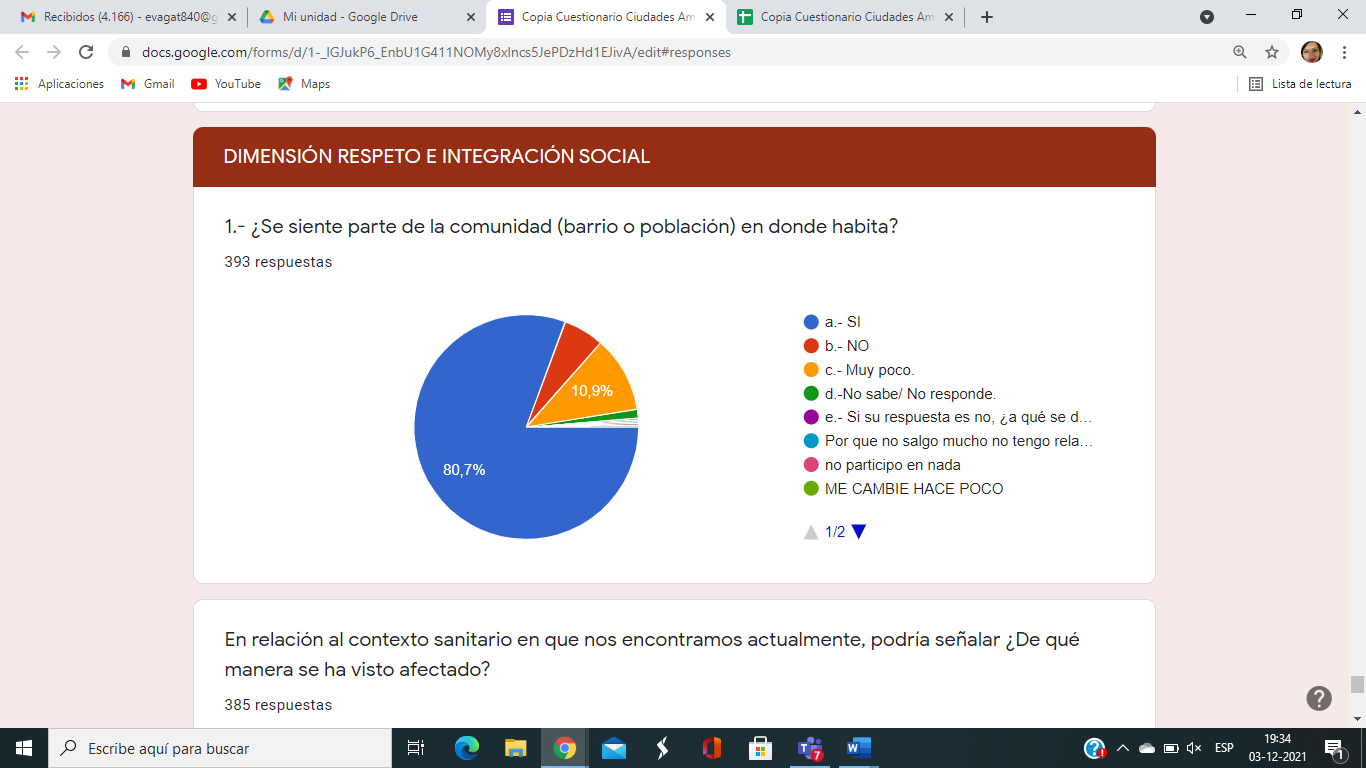 De las personas mayores encuestadas, siendo la muestra 393, 317 de las personas mayores señalan sentirse parte de la comuna de La Calera.FECHA DE REALIZACIÓN DE DIAGNÓSTICO PARTICIPATIVOINCLUIR FECHA AQUÍ: 03/12/2021I.   ANTECEDENTES GENERALESI.   ANTECEDENTES GENERALESI.   ANTECEDENTES GENERALESI.   ANTECEDENTES GENERALESI.   ANTECEDENTES GENERALESI.   ANTECEDENTES GENERALESI.   ANTECEDENTES GENERALESI.   ANTECEDENTES GENERALESI.   ANTECEDENTES GENERALESI.   ANTECEDENTES GENERALESI.   ANTECEDENTES GENERALESI.   ANTECEDENTES GENERALESI.   ANTECEDENTES GENERALESI.   ANTECEDENTES GENERALESI.   ANTECEDENTES GENERALESCOMUNA: La CaleraCOMUNA: La CaleraCOMUNA: La CaleraCOMUNA: La CaleraCOMUNA: La CaleraCOMUNA: La CaleraCOMUNA: La CaleraCOMUNA: La CaleraCOMUNA: La CaleraREGION: VREGION: VREGION: VREGION: VREGION: VREGION: VDirecciónDirecciónDirecciónDirecciónDirecciónDirecciónGonzalo Lizasoain N°405, La Calera, Calera, Región de Valparaíso,Gonzalo Lizasoain N°405, La Calera, Calera, Región de Valparaíso,Gonzalo Lizasoain N°405, La Calera, Calera, Región de Valparaíso,Gonzalo Lizasoain N°405, La Calera, Calera, Región de Valparaíso,Gonzalo Lizasoain N°405, La Calera, Calera, Región de Valparaíso,Gonzalo Lizasoain N°405, La Calera, Calera, Región de Valparaíso,Gonzalo Lizasoain N°405, La Calera, Calera, Región de Valparaíso,Gonzalo Lizasoain N°405, La Calera, Calera, Región de Valparaíso,Gonzalo Lizasoain N°405, La Calera, Calera, Región de Valparaíso,Responsable/Gestor LocalResponsable/Gestor LocalResponsable/Gestor LocalResponsable/Gestor LocalResponsable/Gestor LocalResponsable/Gestor LocalVerónica Hurtado RojasVerónica Hurtado RojasVerónica Hurtado RojasVerónica Hurtado RojasVerónica Hurtado RojasVerónica Hurtado RojasVerónica Hurtado RojasVerónica Hurtado RojasVerónica Hurtado RojasCorreo ElectrónicoCorreo ElectrónicoCorreo ElectrónicoCorreo ElectrónicoCorreo ElectrónicoCorreo Electrónicovhurtado@lacalera.clvhurtado@lacalera.clvhurtado@lacalera.clTeléfonoTeléfonoTeléfono967456785967456785967456785OBJETIVO GENERAL OBJETIVO GENERAL OBJETIVO GENERAL OBJETIVO GENERAL OBJETIVO GENERAL OBJETIVO GENERAL OBJETIVO GENERAL OBJETIVO GENERAL OBJETIVO GENERAL OBJETIVO GENERAL OBJETIVO GENERAL OBJETIVO GENERAL OBJETIVO GENERAL OBJETIVO GENERAL OBJETIVO GENERAL Lograr que las ciudades y comunidades se comprometan a ser más amigables con la edad, fomentando el envejecimiento activo, como proceso que dura toda la vida y es afectado por múltiples factores que favorecen la salud, participación y seguridad de las personas mayores.Lograr que las ciudades y comunidades se comprometan a ser más amigables con la edad, fomentando el envejecimiento activo, como proceso que dura toda la vida y es afectado por múltiples factores que favorecen la salud, participación y seguridad de las personas mayores.Lograr que las ciudades y comunidades se comprometan a ser más amigables con la edad, fomentando el envejecimiento activo, como proceso que dura toda la vida y es afectado por múltiples factores que favorecen la salud, participación y seguridad de las personas mayores.Lograr que las ciudades y comunidades se comprometan a ser más amigables con la edad, fomentando el envejecimiento activo, como proceso que dura toda la vida y es afectado por múltiples factores que favorecen la salud, participación y seguridad de las personas mayores.Lograr que las ciudades y comunidades se comprometan a ser más amigables con la edad, fomentando el envejecimiento activo, como proceso que dura toda la vida y es afectado por múltiples factores que favorecen la salud, participación y seguridad de las personas mayores.Lograr que las ciudades y comunidades se comprometan a ser más amigables con la edad, fomentando el envejecimiento activo, como proceso que dura toda la vida y es afectado por múltiples factores que favorecen la salud, participación y seguridad de las personas mayores.Lograr que las ciudades y comunidades se comprometan a ser más amigables con la edad, fomentando el envejecimiento activo, como proceso que dura toda la vida y es afectado por múltiples factores que favorecen la salud, participación y seguridad de las personas mayores.Lograr que las ciudades y comunidades se comprometan a ser más amigables con la edad, fomentando el envejecimiento activo, como proceso que dura toda la vida y es afectado por múltiples factores que favorecen la salud, participación y seguridad de las personas mayores.Lograr que las ciudades y comunidades se comprometan a ser más amigables con la edad, fomentando el envejecimiento activo, como proceso que dura toda la vida y es afectado por múltiples factores que favorecen la salud, participación y seguridad de las personas mayores.Lograr que las ciudades y comunidades se comprometan a ser más amigables con la edad, fomentando el envejecimiento activo, como proceso que dura toda la vida y es afectado por múltiples factores que favorecen la salud, participación y seguridad de las personas mayores.Lograr que las ciudades y comunidades se comprometan a ser más amigables con la edad, fomentando el envejecimiento activo, como proceso que dura toda la vida y es afectado por múltiples factores que favorecen la salud, participación y seguridad de las personas mayores.Lograr que las ciudades y comunidades se comprometan a ser más amigables con la edad, fomentando el envejecimiento activo, como proceso que dura toda la vida y es afectado por múltiples factores que favorecen la salud, participación y seguridad de las personas mayores.Lograr que las ciudades y comunidades se comprometan a ser más amigables con la edad, fomentando el envejecimiento activo, como proceso que dura toda la vida y es afectado por múltiples factores que favorecen la salud, participación y seguridad de las personas mayores.Lograr que las ciudades y comunidades se comprometan a ser más amigables con la edad, fomentando el envejecimiento activo, como proceso que dura toda la vida y es afectado por múltiples factores que favorecen la salud, participación y seguridad de las personas mayores.Lograr que las ciudades y comunidades se comprometan a ser más amigables con la edad, fomentando el envejecimiento activo, como proceso que dura toda la vida y es afectado por múltiples factores que favorecen la salud, participación y seguridad de las personas mayores.II.   ANTECEDENTES DE LA COMUNAII.   ANTECEDENTES DE LA COMUNAII.   ANTECEDENTES DE LA COMUNAII.   ANTECEDENTES DE LA COMUNAII.   ANTECEDENTES DE LA COMUNAII.   ANTECEDENTES DE LA COMUNAII.   ANTECEDENTES DE LA COMUNAII.   ANTECEDENTES DE LA COMUNAII.   ANTECEDENTES DE LA COMUNAII.   ANTECEDENTES DE LA COMUNAII.   ANTECEDENTES DE LA COMUNAII.   ANTECEDENTES DE LA COMUNAII.   ANTECEDENTES DE LA COMUNAII.   ANTECEDENTES DE LA COMUNAII.   ANTECEDENTES DE LA COMUNAII.   ANTECEDENTES DE LA COMUNA1.- Caracterización Demográfica (población, estructura etaria)1.- Caracterización Demográfica (población, estructura etaria)1.- Caracterización Demográfica (población, estructura etaria)1.- Caracterización Demográfica (población, estructura etaria)1.- Caracterización Demográfica (población, estructura etaria)1.- Caracterización Demográfica (población, estructura etaria)1.- Caracterización Demográfica (población, estructura etaria)1.- Caracterización Demográfica (población, estructura etaria)1.- Caracterización Demográfica (población, estructura etaria)1.- Caracterización Demográfica (población, estructura etaria)1.- Caracterización Demográfica (población, estructura etaria)1.- Caracterización Demográfica (población, estructura etaria)1.- Caracterización Demográfica (población, estructura etaria)1.- Caracterización Demográfica (población, estructura etaria)1.- Caracterización Demográfica (población, estructura etaria)1.- Caracterización Demográfica (población, estructura etaria)Según el Censo del año 2002, Calera concentra el 3,21% de la población total de la Quinta región, el Censo estima que entre el año 2002 y 2017 la población habría aumentado a 49.503 personas, esto significa una variación del 2,12%, de igual forma se señala que la población total divididos por sexo 24.462 corresponden a hombres y el 26.092 corresponden de a las mujeres estimando un índice de masculinidad de 95,13. Así mismo el 96,6% de la población total que corresponde al 47.836 habitantes están asentados en la zona urbana de la comuna, mientras que el 3,4% del total de la población que equivale a 1.667 habitantes reside en las zonas rurales.INE en la elaboración del CENSO distribuye la población según el sexo y grupos o tramos de edades, en base a esto la pirámide de población correspondiente a la comuna de la Calera, nos señala la tendencia a la estabilización de crecimiento, una contracción en la base equivalente y una pronunciación en los segmentos de edades de los 45 a 64 años.La comunidad Adulto Mayor según el CENSO 2017 estima una cantidad de 6.604 con un índice de adultos mayores de 63,47.Las estimaciones del CENSO también proyectan los niveles de analfabetismo en la comuna, proyectando una desigual distribución a nivel intercomunal, así como también a nivel de las localidades urbanas y rurales. Los niveles de alfabetización son mayores en las áreas urbanas en comparación al plan rural. La ciudad de La Calera compuesto por artificio y la calera posee alto niveles de escolaridad, el 39% de los jefes de hogar tienen educación básica completa, mientras que el 29% tiene su educación media completo, de la misma manera el 12% cuenta con formación técnico profesional y universitaria completa. .Como Tal actualmente Calera es una ciudad de Plano Urbano y Rural, se distribuye en 5 Sectores (Artificio, calera Centro, Las cabritas, Pachacama y Pachacamita), el Sector Céntrico de la ciudad se conecta por las avenidas más concurridas como; Aldunate, Arturo Pratt, Caupolicán, Blanco Cochrane, Zenteno, JJ. Pérez, Latorre, Balmaceda, Av Almirante, AV Diego Lillo y Carrera.Entre las poblaciones que componen La comuna están; Ferroviaria, Población Héroes de La Concepción (Ex Cemento Melón), Villa Margarita, Villa Santo Domingo, Villa La Calera, El Bicentenario, René Pianovic, Villa Pablo Neruda, Villa las Fundadoras, Entrepuentes, El Trigal, Padre Hurtado, Los Pinos, Villa Empart, O'Higgins, Villa San Antonio, Victoria, Baquedano, Príncipe de Gales, Campo de Deportes, Manuel Rodríguez, Cruz del Sur, SICEM, Ferroviaria, Aconcagua, Nueva Calera y Villa Los CopihuesCalera en su plano urbana tiene calles y pavimentos amplios en estado regular, los ciudadanos encuestados señalan que efectivamente las edificaciones y urbanismos son aptas para el desplazamiento de personas, en especial quienes poseen algún tipo de Ayuda Técnica (muletas, andador, entre otros), los lugares con pavimentos ya un poco más antiguos evidentemente se encuentran un poco deteriorados, principalmente esto se debe a las raíces de árboles que levantan el pavimento. Las zonas más rurales de la comuna aún tienen caminos de tierra, en efecto algunas de estas poblaciones rurales como La quebrada del Cursa, se encuentra en proceso de Pavimentación de sus estructuras.Según el Censo del año 2002, Calera concentra el 3,21% de la población total de la Quinta región, el Censo estima que entre el año 2002 y 2017 la población habría aumentado a 49.503 personas, esto significa una variación del 2,12%, de igual forma se señala que la población total divididos por sexo 24.462 corresponden a hombres y el 26.092 corresponden de a las mujeres estimando un índice de masculinidad de 95,13. Así mismo el 96,6% de la población total que corresponde al 47.836 habitantes están asentados en la zona urbana de la comuna, mientras que el 3,4% del total de la población que equivale a 1.667 habitantes reside en las zonas rurales.INE en la elaboración del CENSO distribuye la población según el sexo y grupos o tramos de edades, en base a esto la pirámide de población correspondiente a la comuna de la Calera, nos señala la tendencia a la estabilización de crecimiento, una contracción en la base equivalente y una pronunciación en los segmentos de edades de los 45 a 64 años.La comunidad Adulto Mayor según el CENSO 2017 estima una cantidad de 6.604 con un índice de adultos mayores de 63,47.Las estimaciones del CENSO también proyectan los niveles de analfabetismo en la comuna, proyectando una desigual distribución a nivel intercomunal, así como también a nivel de las localidades urbanas y rurales. Los niveles de alfabetización son mayores en las áreas urbanas en comparación al plan rural. La ciudad de La Calera compuesto por artificio y la calera posee alto niveles de escolaridad, el 39% de los jefes de hogar tienen educación básica completa, mientras que el 29% tiene su educación media completo, de la misma manera el 12% cuenta con formación técnico profesional y universitaria completa. .Como Tal actualmente Calera es una ciudad de Plano Urbano y Rural, se distribuye en 5 Sectores (Artificio, calera Centro, Las cabritas, Pachacama y Pachacamita), el Sector Céntrico de la ciudad se conecta por las avenidas más concurridas como; Aldunate, Arturo Pratt, Caupolicán, Blanco Cochrane, Zenteno, JJ. Pérez, Latorre, Balmaceda, Av Almirante, AV Diego Lillo y Carrera.Entre las poblaciones que componen La comuna están; Ferroviaria, Población Héroes de La Concepción (Ex Cemento Melón), Villa Margarita, Villa Santo Domingo, Villa La Calera, El Bicentenario, René Pianovic, Villa Pablo Neruda, Villa las Fundadoras, Entrepuentes, El Trigal, Padre Hurtado, Los Pinos, Villa Empart, O'Higgins, Villa San Antonio, Victoria, Baquedano, Príncipe de Gales, Campo de Deportes, Manuel Rodríguez, Cruz del Sur, SICEM, Ferroviaria, Aconcagua, Nueva Calera y Villa Los CopihuesCalera en su plano urbana tiene calles y pavimentos amplios en estado regular, los ciudadanos encuestados señalan que efectivamente las edificaciones y urbanismos son aptas para el desplazamiento de personas, en especial quienes poseen algún tipo de Ayuda Técnica (muletas, andador, entre otros), los lugares con pavimentos ya un poco más antiguos evidentemente se encuentran un poco deteriorados, principalmente esto se debe a las raíces de árboles que levantan el pavimento. Las zonas más rurales de la comuna aún tienen caminos de tierra, en efecto algunas de estas poblaciones rurales como La quebrada del Cursa, se encuentra en proceso de Pavimentación de sus estructuras.Según el Censo del año 2002, Calera concentra el 3,21% de la población total de la Quinta región, el Censo estima que entre el año 2002 y 2017 la población habría aumentado a 49.503 personas, esto significa una variación del 2,12%, de igual forma se señala que la población total divididos por sexo 24.462 corresponden a hombres y el 26.092 corresponden de a las mujeres estimando un índice de masculinidad de 95,13. Así mismo el 96,6% de la población total que corresponde al 47.836 habitantes están asentados en la zona urbana de la comuna, mientras que el 3,4% del total de la población que equivale a 1.667 habitantes reside en las zonas rurales.INE en la elaboración del CENSO distribuye la población según el sexo y grupos o tramos de edades, en base a esto la pirámide de población correspondiente a la comuna de la Calera, nos señala la tendencia a la estabilización de crecimiento, una contracción en la base equivalente y una pronunciación en los segmentos de edades de los 45 a 64 años.La comunidad Adulto Mayor según el CENSO 2017 estima una cantidad de 6.604 con un índice de adultos mayores de 63,47.Las estimaciones del CENSO también proyectan los niveles de analfabetismo en la comuna, proyectando una desigual distribución a nivel intercomunal, así como también a nivel de las localidades urbanas y rurales. Los niveles de alfabetización son mayores en las áreas urbanas en comparación al plan rural. La ciudad de La Calera compuesto por artificio y la calera posee alto niveles de escolaridad, el 39% de los jefes de hogar tienen educación básica completa, mientras que el 29% tiene su educación media completo, de la misma manera el 12% cuenta con formación técnico profesional y universitaria completa. .Como Tal actualmente Calera es una ciudad de Plano Urbano y Rural, se distribuye en 5 Sectores (Artificio, calera Centro, Las cabritas, Pachacama y Pachacamita), el Sector Céntrico de la ciudad se conecta por las avenidas más concurridas como; Aldunate, Arturo Pratt, Caupolicán, Blanco Cochrane, Zenteno, JJ. Pérez, Latorre, Balmaceda, Av Almirante, AV Diego Lillo y Carrera.Entre las poblaciones que componen La comuna están; Ferroviaria, Población Héroes de La Concepción (Ex Cemento Melón), Villa Margarita, Villa Santo Domingo, Villa La Calera, El Bicentenario, René Pianovic, Villa Pablo Neruda, Villa las Fundadoras, Entrepuentes, El Trigal, Padre Hurtado, Los Pinos, Villa Empart, O'Higgins, Villa San Antonio, Victoria, Baquedano, Príncipe de Gales, Campo de Deportes, Manuel Rodríguez, Cruz del Sur, SICEM, Ferroviaria, Aconcagua, Nueva Calera y Villa Los CopihuesCalera en su plano urbana tiene calles y pavimentos amplios en estado regular, los ciudadanos encuestados señalan que efectivamente las edificaciones y urbanismos son aptas para el desplazamiento de personas, en especial quienes poseen algún tipo de Ayuda Técnica (muletas, andador, entre otros), los lugares con pavimentos ya un poco más antiguos evidentemente se encuentran un poco deteriorados, principalmente esto se debe a las raíces de árboles que levantan el pavimento. Las zonas más rurales de la comuna aún tienen caminos de tierra, en efecto algunas de estas poblaciones rurales como La quebrada del Cursa, se encuentra en proceso de Pavimentación de sus estructuras.Según el Censo del año 2002, Calera concentra el 3,21% de la población total de la Quinta región, el Censo estima que entre el año 2002 y 2017 la población habría aumentado a 49.503 personas, esto significa una variación del 2,12%, de igual forma se señala que la población total divididos por sexo 24.462 corresponden a hombres y el 26.092 corresponden de a las mujeres estimando un índice de masculinidad de 95,13. Así mismo el 96,6% de la población total que corresponde al 47.836 habitantes están asentados en la zona urbana de la comuna, mientras que el 3,4% del total de la población que equivale a 1.667 habitantes reside en las zonas rurales.INE en la elaboración del CENSO distribuye la población según el sexo y grupos o tramos de edades, en base a esto la pirámide de población correspondiente a la comuna de la Calera, nos señala la tendencia a la estabilización de crecimiento, una contracción en la base equivalente y una pronunciación en los segmentos de edades de los 45 a 64 años.La comunidad Adulto Mayor según el CENSO 2017 estima una cantidad de 6.604 con un índice de adultos mayores de 63,47.Las estimaciones del CENSO también proyectan los niveles de analfabetismo en la comuna, proyectando una desigual distribución a nivel intercomunal, así como también a nivel de las localidades urbanas y rurales. Los niveles de alfabetización son mayores en las áreas urbanas en comparación al plan rural. La ciudad de La Calera compuesto por artificio y la calera posee alto niveles de escolaridad, el 39% de los jefes de hogar tienen educación básica completa, mientras que el 29% tiene su educación media completo, de la misma manera el 12% cuenta con formación técnico profesional y universitaria completa. .Como Tal actualmente Calera es una ciudad de Plano Urbano y Rural, se distribuye en 5 Sectores (Artificio, calera Centro, Las cabritas, Pachacama y Pachacamita), el Sector Céntrico de la ciudad se conecta por las avenidas más concurridas como; Aldunate, Arturo Pratt, Caupolicán, Blanco Cochrane, Zenteno, JJ. Pérez, Latorre, Balmaceda, Av Almirante, AV Diego Lillo y Carrera.Entre las poblaciones que componen La comuna están; Ferroviaria, Población Héroes de La Concepción (Ex Cemento Melón), Villa Margarita, Villa Santo Domingo, Villa La Calera, El Bicentenario, René Pianovic, Villa Pablo Neruda, Villa las Fundadoras, Entrepuentes, El Trigal, Padre Hurtado, Los Pinos, Villa Empart, O'Higgins, Villa San Antonio, Victoria, Baquedano, Príncipe de Gales, Campo de Deportes, Manuel Rodríguez, Cruz del Sur, SICEM, Ferroviaria, Aconcagua, Nueva Calera y Villa Los CopihuesCalera en su plano urbana tiene calles y pavimentos amplios en estado regular, los ciudadanos encuestados señalan que efectivamente las edificaciones y urbanismos son aptas para el desplazamiento de personas, en especial quienes poseen algún tipo de Ayuda Técnica (muletas, andador, entre otros), los lugares con pavimentos ya un poco más antiguos evidentemente se encuentran un poco deteriorados, principalmente esto se debe a las raíces de árboles que levantan el pavimento. Las zonas más rurales de la comuna aún tienen caminos de tierra, en efecto algunas de estas poblaciones rurales como La quebrada del Cursa, se encuentra en proceso de Pavimentación de sus estructuras.Según el Censo del año 2002, Calera concentra el 3,21% de la población total de la Quinta región, el Censo estima que entre el año 2002 y 2017 la población habría aumentado a 49.503 personas, esto significa una variación del 2,12%, de igual forma se señala que la población total divididos por sexo 24.462 corresponden a hombres y el 26.092 corresponden de a las mujeres estimando un índice de masculinidad de 95,13. Así mismo el 96,6% de la población total que corresponde al 47.836 habitantes están asentados en la zona urbana de la comuna, mientras que el 3,4% del total de la población que equivale a 1.667 habitantes reside en las zonas rurales.INE en la elaboración del CENSO distribuye la población según el sexo y grupos o tramos de edades, en base a esto la pirámide de población correspondiente a la comuna de la Calera, nos señala la tendencia a la estabilización de crecimiento, una contracción en la base equivalente y una pronunciación en los segmentos de edades de los 45 a 64 años.La comunidad Adulto Mayor según el CENSO 2017 estima una cantidad de 6.604 con un índice de adultos mayores de 63,47.Las estimaciones del CENSO también proyectan los niveles de analfabetismo en la comuna, proyectando una desigual distribución a nivel intercomunal, así como también a nivel de las localidades urbanas y rurales. Los niveles de alfabetización son mayores en las áreas urbanas en comparación al plan rural. La ciudad de La Calera compuesto por artificio y la calera posee alto niveles de escolaridad, el 39% de los jefes de hogar tienen educación básica completa, mientras que el 29% tiene su educación media completo, de la misma manera el 12% cuenta con formación técnico profesional y universitaria completa. .Como Tal actualmente Calera es una ciudad de Plano Urbano y Rural, se distribuye en 5 Sectores (Artificio, calera Centro, Las cabritas, Pachacama y Pachacamita), el Sector Céntrico de la ciudad se conecta por las avenidas más concurridas como; Aldunate, Arturo Pratt, Caupolicán, Blanco Cochrane, Zenteno, JJ. Pérez, Latorre, Balmaceda, Av Almirante, AV Diego Lillo y Carrera.Entre las poblaciones que componen La comuna están; Ferroviaria, Población Héroes de La Concepción (Ex Cemento Melón), Villa Margarita, Villa Santo Domingo, Villa La Calera, El Bicentenario, René Pianovic, Villa Pablo Neruda, Villa las Fundadoras, Entrepuentes, El Trigal, Padre Hurtado, Los Pinos, Villa Empart, O'Higgins, Villa San Antonio, Victoria, Baquedano, Príncipe de Gales, Campo de Deportes, Manuel Rodríguez, Cruz del Sur, SICEM, Ferroviaria, Aconcagua, Nueva Calera y Villa Los CopihuesCalera en su plano urbana tiene calles y pavimentos amplios en estado regular, los ciudadanos encuestados señalan que efectivamente las edificaciones y urbanismos son aptas para el desplazamiento de personas, en especial quienes poseen algún tipo de Ayuda Técnica (muletas, andador, entre otros), los lugares con pavimentos ya un poco más antiguos evidentemente se encuentran un poco deteriorados, principalmente esto se debe a las raíces de árboles que levantan el pavimento. Las zonas más rurales de la comuna aún tienen caminos de tierra, en efecto algunas de estas poblaciones rurales como La quebrada del Cursa, se encuentra en proceso de Pavimentación de sus estructuras.Según el Censo del año 2002, Calera concentra el 3,21% de la población total de la Quinta región, el Censo estima que entre el año 2002 y 2017 la población habría aumentado a 49.503 personas, esto significa una variación del 2,12%, de igual forma se señala que la población total divididos por sexo 24.462 corresponden a hombres y el 26.092 corresponden de a las mujeres estimando un índice de masculinidad de 95,13. Así mismo el 96,6% de la población total que corresponde al 47.836 habitantes están asentados en la zona urbana de la comuna, mientras que el 3,4% del total de la población que equivale a 1.667 habitantes reside en las zonas rurales.INE en la elaboración del CENSO distribuye la población según el sexo y grupos o tramos de edades, en base a esto la pirámide de población correspondiente a la comuna de la Calera, nos señala la tendencia a la estabilización de crecimiento, una contracción en la base equivalente y una pronunciación en los segmentos de edades de los 45 a 64 años.La comunidad Adulto Mayor según el CENSO 2017 estima una cantidad de 6.604 con un índice de adultos mayores de 63,47.Las estimaciones del CENSO también proyectan los niveles de analfabetismo en la comuna, proyectando una desigual distribución a nivel intercomunal, así como también a nivel de las localidades urbanas y rurales. Los niveles de alfabetización son mayores en las áreas urbanas en comparación al plan rural. La ciudad de La Calera compuesto por artificio y la calera posee alto niveles de escolaridad, el 39% de los jefes de hogar tienen educación básica completa, mientras que el 29% tiene su educación media completo, de la misma manera el 12% cuenta con formación técnico profesional y universitaria completa. .Como Tal actualmente Calera es una ciudad de Plano Urbano y Rural, se distribuye en 5 Sectores (Artificio, calera Centro, Las cabritas, Pachacama y Pachacamita), el Sector Céntrico de la ciudad se conecta por las avenidas más concurridas como; Aldunate, Arturo Pratt, Caupolicán, Blanco Cochrane, Zenteno, JJ. Pérez, Latorre, Balmaceda, Av Almirante, AV Diego Lillo y Carrera.Entre las poblaciones que componen La comuna están; Ferroviaria, Población Héroes de La Concepción (Ex Cemento Melón), Villa Margarita, Villa Santo Domingo, Villa La Calera, El Bicentenario, René Pianovic, Villa Pablo Neruda, Villa las Fundadoras, Entrepuentes, El Trigal, Padre Hurtado, Los Pinos, Villa Empart, O'Higgins, Villa San Antonio, Victoria, Baquedano, Príncipe de Gales, Campo de Deportes, Manuel Rodríguez, Cruz del Sur, SICEM, Ferroviaria, Aconcagua, Nueva Calera y Villa Los CopihuesCalera en su plano urbana tiene calles y pavimentos amplios en estado regular, los ciudadanos encuestados señalan que efectivamente las edificaciones y urbanismos son aptas para el desplazamiento de personas, en especial quienes poseen algún tipo de Ayuda Técnica (muletas, andador, entre otros), los lugares con pavimentos ya un poco más antiguos evidentemente se encuentran un poco deteriorados, principalmente esto se debe a las raíces de árboles que levantan el pavimento. Las zonas más rurales de la comuna aún tienen caminos de tierra, en efecto algunas de estas poblaciones rurales como La quebrada del Cursa, se encuentra en proceso de Pavimentación de sus estructuras.Según el Censo del año 2002, Calera concentra el 3,21% de la población total de la Quinta región, el Censo estima que entre el año 2002 y 2017 la población habría aumentado a 49.503 personas, esto significa una variación del 2,12%, de igual forma se señala que la población total divididos por sexo 24.462 corresponden a hombres y el 26.092 corresponden de a las mujeres estimando un índice de masculinidad de 95,13. Así mismo el 96,6% de la población total que corresponde al 47.836 habitantes están asentados en la zona urbana de la comuna, mientras que el 3,4% del total de la población que equivale a 1.667 habitantes reside en las zonas rurales.INE en la elaboración del CENSO distribuye la población según el sexo y grupos o tramos de edades, en base a esto la pirámide de población correspondiente a la comuna de la Calera, nos señala la tendencia a la estabilización de crecimiento, una contracción en la base equivalente y una pronunciación en los segmentos de edades de los 45 a 64 años.La comunidad Adulto Mayor según el CENSO 2017 estima una cantidad de 6.604 con un índice de adultos mayores de 63,47.Las estimaciones del CENSO también proyectan los niveles de analfabetismo en la comuna, proyectando una desigual distribución a nivel intercomunal, así como también a nivel de las localidades urbanas y rurales. Los niveles de alfabetización son mayores en las áreas urbanas en comparación al plan rural. La ciudad de La Calera compuesto por artificio y la calera posee alto niveles de escolaridad, el 39% de los jefes de hogar tienen educación básica completa, mientras que el 29% tiene su educación media completo, de la misma manera el 12% cuenta con formación técnico profesional y universitaria completa. .Como Tal actualmente Calera es una ciudad de Plano Urbano y Rural, se distribuye en 5 Sectores (Artificio, calera Centro, Las cabritas, Pachacama y Pachacamita), el Sector Céntrico de la ciudad se conecta por las avenidas más concurridas como; Aldunate, Arturo Pratt, Caupolicán, Blanco Cochrane, Zenteno, JJ. Pérez, Latorre, Balmaceda, Av Almirante, AV Diego Lillo y Carrera.Entre las poblaciones que componen La comuna están; Ferroviaria, Población Héroes de La Concepción (Ex Cemento Melón), Villa Margarita, Villa Santo Domingo, Villa La Calera, El Bicentenario, René Pianovic, Villa Pablo Neruda, Villa las Fundadoras, Entrepuentes, El Trigal, Padre Hurtado, Los Pinos, Villa Empart, O'Higgins, Villa San Antonio, Victoria, Baquedano, Príncipe de Gales, Campo de Deportes, Manuel Rodríguez, Cruz del Sur, SICEM, Ferroviaria, Aconcagua, Nueva Calera y Villa Los CopihuesCalera en su plano urbana tiene calles y pavimentos amplios en estado regular, los ciudadanos encuestados señalan que efectivamente las edificaciones y urbanismos son aptas para el desplazamiento de personas, en especial quienes poseen algún tipo de Ayuda Técnica (muletas, andador, entre otros), los lugares con pavimentos ya un poco más antiguos evidentemente se encuentran un poco deteriorados, principalmente esto se debe a las raíces de árboles que levantan el pavimento. Las zonas más rurales de la comuna aún tienen caminos de tierra, en efecto algunas de estas poblaciones rurales como La quebrada del Cursa, se encuentra en proceso de Pavimentación de sus estructuras.Según el Censo del año 2002, Calera concentra el 3,21% de la población total de la Quinta región, el Censo estima que entre el año 2002 y 2017 la población habría aumentado a 49.503 personas, esto significa una variación del 2,12%, de igual forma se señala que la población total divididos por sexo 24.462 corresponden a hombres y el 26.092 corresponden de a las mujeres estimando un índice de masculinidad de 95,13. Así mismo el 96,6% de la población total que corresponde al 47.836 habitantes están asentados en la zona urbana de la comuna, mientras que el 3,4% del total de la población que equivale a 1.667 habitantes reside en las zonas rurales.INE en la elaboración del CENSO distribuye la población según el sexo y grupos o tramos de edades, en base a esto la pirámide de población correspondiente a la comuna de la Calera, nos señala la tendencia a la estabilización de crecimiento, una contracción en la base equivalente y una pronunciación en los segmentos de edades de los 45 a 64 años.La comunidad Adulto Mayor según el CENSO 2017 estima una cantidad de 6.604 con un índice de adultos mayores de 63,47.Las estimaciones del CENSO también proyectan los niveles de analfabetismo en la comuna, proyectando una desigual distribución a nivel intercomunal, así como también a nivel de las localidades urbanas y rurales. Los niveles de alfabetización son mayores en las áreas urbanas en comparación al plan rural. La ciudad de La Calera compuesto por artificio y la calera posee alto niveles de escolaridad, el 39% de los jefes de hogar tienen educación básica completa, mientras que el 29% tiene su educación media completo, de la misma manera el 12% cuenta con formación técnico profesional y universitaria completa. .Como Tal actualmente Calera es una ciudad de Plano Urbano y Rural, se distribuye en 5 Sectores (Artificio, calera Centro, Las cabritas, Pachacama y Pachacamita), el Sector Céntrico de la ciudad se conecta por las avenidas más concurridas como; Aldunate, Arturo Pratt, Caupolicán, Blanco Cochrane, Zenteno, JJ. Pérez, Latorre, Balmaceda, Av Almirante, AV Diego Lillo y Carrera.Entre las poblaciones que componen La comuna están; Ferroviaria, Población Héroes de La Concepción (Ex Cemento Melón), Villa Margarita, Villa Santo Domingo, Villa La Calera, El Bicentenario, René Pianovic, Villa Pablo Neruda, Villa las Fundadoras, Entrepuentes, El Trigal, Padre Hurtado, Los Pinos, Villa Empart, O'Higgins, Villa San Antonio, Victoria, Baquedano, Príncipe de Gales, Campo de Deportes, Manuel Rodríguez, Cruz del Sur, SICEM, Ferroviaria, Aconcagua, Nueva Calera y Villa Los CopihuesCalera en su plano urbana tiene calles y pavimentos amplios en estado regular, los ciudadanos encuestados señalan que efectivamente las edificaciones y urbanismos son aptas para el desplazamiento de personas, en especial quienes poseen algún tipo de Ayuda Técnica (muletas, andador, entre otros), los lugares con pavimentos ya un poco más antiguos evidentemente se encuentran un poco deteriorados, principalmente esto se debe a las raíces de árboles que levantan el pavimento. Las zonas más rurales de la comuna aún tienen caminos de tierra, en efecto algunas de estas poblaciones rurales como La quebrada del Cursa, se encuentra en proceso de Pavimentación de sus estructuras.Según el Censo del año 2002, Calera concentra el 3,21% de la población total de la Quinta región, el Censo estima que entre el año 2002 y 2017 la población habría aumentado a 49.503 personas, esto significa una variación del 2,12%, de igual forma se señala que la población total divididos por sexo 24.462 corresponden a hombres y el 26.092 corresponden de a las mujeres estimando un índice de masculinidad de 95,13. Así mismo el 96,6% de la población total que corresponde al 47.836 habitantes están asentados en la zona urbana de la comuna, mientras que el 3,4% del total de la población que equivale a 1.667 habitantes reside en las zonas rurales.INE en la elaboración del CENSO distribuye la población según el sexo y grupos o tramos de edades, en base a esto la pirámide de población correspondiente a la comuna de la Calera, nos señala la tendencia a la estabilización de crecimiento, una contracción en la base equivalente y una pronunciación en los segmentos de edades de los 45 a 64 años.La comunidad Adulto Mayor según el CENSO 2017 estima una cantidad de 6.604 con un índice de adultos mayores de 63,47.Las estimaciones del CENSO también proyectan los niveles de analfabetismo en la comuna, proyectando una desigual distribución a nivel intercomunal, así como también a nivel de las localidades urbanas y rurales. Los niveles de alfabetización son mayores en las áreas urbanas en comparación al plan rural. La ciudad de La Calera compuesto por artificio y la calera posee alto niveles de escolaridad, el 39% de los jefes de hogar tienen educación básica completa, mientras que el 29% tiene su educación media completo, de la misma manera el 12% cuenta con formación técnico profesional y universitaria completa. .Como Tal actualmente Calera es una ciudad de Plano Urbano y Rural, se distribuye en 5 Sectores (Artificio, calera Centro, Las cabritas, Pachacama y Pachacamita), el Sector Céntrico de la ciudad se conecta por las avenidas más concurridas como; Aldunate, Arturo Pratt, Caupolicán, Blanco Cochrane, Zenteno, JJ. Pérez, Latorre, Balmaceda, Av Almirante, AV Diego Lillo y Carrera.Entre las poblaciones que componen La comuna están; Ferroviaria, Población Héroes de La Concepción (Ex Cemento Melón), Villa Margarita, Villa Santo Domingo, Villa La Calera, El Bicentenario, René Pianovic, Villa Pablo Neruda, Villa las Fundadoras, Entrepuentes, El Trigal, Padre Hurtado, Los Pinos, Villa Empart, O'Higgins, Villa San Antonio, Victoria, Baquedano, Príncipe de Gales, Campo de Deportes, Manuel Rodríguez, Cruz del Sur, SICEM, Ferroviaria, Aconcagua, Nueva Calera y Villa Los CopihuesCalera en su plano urbana tiene calles y pavimentos amplios en estado regular, los ciudadanos encuestados señalan que efectivamente las edificaciones y urbanismos son aptas para el desplazamiento de personas, en especial quienes poseen algún tipo de Ayuda Técnica (muletas, andador, entre otros), los lugares con pavimentos ya un poco más antiguos evidentemente se encuentran un poco deteriorados, principalmente esto se debe a las raíces de árboles que levantan el pavimento. Las zonas más rurales de la comuna aún tienen caminos de tierra, en efecto algunas de estas poblaciones rurales como La quebrada del Cursa, se encuentra en proceso de Pavimentación de sus estructuras.Según el Censo del año 2002, Calera concentra el 3,21% de la población total de la Quinta región, el Censo estima que entre el año 2002 y 2017 la población habría aumentado a 49.503 personas, esto significa una variación del 2,12%, de igual forma se señala que la población total divididos por sexo 24.462 corresponden a hombres y el 26.092 corresponden de a las mujeres estimando un índice de masculinidad de 95,13. Así mismo el 96,6% de la población total que corresponde al 47.836 habitantes están asentados en la zona urbana de la comuna, mientras que el 3,4% del total de la población que equivale a 1.667 habitantes reside en las zonas rurales.INE en la elaboración del CENSO distribuye la población según el sexo y grupos o tramos de edades, en base a esto la pirámide de población correspondiente a la comuna de la Calera, nos señala la tendencia a la estabilización de crecimiento, una contracción en la base equivalente y una pronunciación en los segmentos de edades de los 45 a 64 años.La comunidad Adulto Mayor según el CENSO 2017 estima una cantidad de 6.604 con un índice de adultos mayores de 63,47.Las estimaciones del CENSO también proyectan los niveles de analfabetismo en la comuna, proyectando una desigual distribución a nivel intercomunal, así como también a nivel de las localidades urbanas y rurales. Los niveles de alfabetización son mayores en las áreas urbanas en comparación al plan rural. La ciudad de La Calera compuesto por artificio y la calera posee alto niveles de escolaridad, el 39% de los jefes de hogar tienen educación básica completa, mientras que el 29% tiene su educación media completo, de la misma manera el 12% cuenta con formación técnico profesional y universitaria completa. .Como Tal actualmente Calera es una ciudad de Plano Urbano y Rural, se distribuye en 5 Sectores (Artificio, calera Centro, Las cabritas, Pachacama y Pachacamita), el Sector Céntrico de la ciudad se conecta por las avenidas más concurridas como; Aldunate, Arturo Pratt, Caupolicán, Blanco Cochrane, Zenteno, JJ. Pérez, Latorre, Balmaceda, Av Almirante, AV Diego Lillo y Carrera.Entre las poblaciones que componen La comuna están; Ferroviaria, Población Héroes de La Concepción (Ex Cemento Melón), Villa Margarita, Villa Santo Domingo, Villa La Calera, El Bicentenario, René Pianovic, Villa Pablo Neruda, Villa las Fundadoras, Entrepuentes, El Trigal, Padre Hurtado, Los Pinos, Villa Empart, O'Higgins, Villa San Antonio, Victoria, Baquedano, Príncipe de Gales, Campo de Deportes, Manuel Rodríguez, Cruz del Sur, SICEM, Ferroviaria, Aconcagua, Nueva Calera y Villa Los CopihuesCalera en su plano urbana tiene calles y pavimentos amplios en estado regular, los ciudadanos encuestados señalan que efectivamente las edificaciones y urbanismos son aptas para el desplazamiento de personas, en especial quienes poseen algún tipo de Ayuda Técnica (muletas, andador, entre otros), los lugares con pavimentos ya un poco más antiguos evidentemente se encuentran un poco deteriorados, principalmente esto se debe a las raíces de árboles que levantan el pavimento. Las zonas más rurales de la comuna aún tienen caminos de tierra, en efecto algunas de estas poblaciones rurales como La quebrada del Cursa, se encuentra en proceso de Pavimentación de sus estructuras.Según el Censo del año 2002, Calera concentra el 3,21% de la población total de la Quinta región, el Censo estima que entre el año 2002 y 2017 la población habría aumentado a 49.503 personas, esto significa una variación del 2,12%, de igual forma se señala que la población total divididos por sexo 24.462 corresponden a hombres y el 26.092 corresponden de a las mujeres estimando un índice de masculinidad de 95,13. Así mismo el 96,6% de la población total que corresponde al 47.836 habitantes están asentados en la zona urbana de la comuna, mientras que el 3,4% del total de la población que equivale a 1.667 habitantes reside en las zonas rurales.INE en la elaboración del CENSO distribuye la población según el sexo y grupos o tramos de edades, en base a esto la pirámide de población correspondiente a la comuna de la Calera, nos señala la tendencia a la estabilización de crecimiento, una contracción en la base equivalente y una pronunciación en los segmentos de edades de los 45 a 64 años.La comunidad Adulto Mayor según el CENSO 2017 estima una cantidad de 6.604 con un índice de adultos mayores de 63,47.Las estimaciones del CENSO también proyectan los niveles de analfabetismo en la comuna, proyectando una desigual distribución a nivel intercomunal, así como también a nivel de las localidades urbanas y rurales. Los niveles de alfabetización son mayores en las áreas urbanas en comparación al plan rural. La ciudad de La Calera compuesto por artificio y la calera posee alto niveles de escolaridad, el 39% de los jefes de hogar tienen educación básica completa, mientras que el 29% tiene su educación media completo, de la misma manera el 12% cuenta con formación técnico profesional y universitaria completa. .Como Tal actualmente Calera es una ciudad de Plano Urbano y Rural, se distribuye en 5 Sectores (Artificio, calera Centro, Las cabritas, Pachacama y Pachacamita), el Sector Céntrico de la ciudad se conecta por las avenidas más concurridas como; Aldunate, Arturo Pratt, Caupolicán, Blanco Cochrane, Zenteno, JJ. Pérez, Latorre, Balmaceda, Av Almirante, AV Diego Lillo y Carrera.Entre las poblaciones que componen La comuna están; Ferroviaria, Población Héroes de La Concepción (Ex Cemento Melón), Villa Margarita, Villa Santo Domingo, Villa La Calera, El Bicentenario, René Pianovic, Villa Pablo Neruda, Villa las Fundadoras, Entrepuentes, El Trigal, Padre Hurtado, Los Pinos, Villa Empart, O'Higgins, Villa San Antonio, Victoria, Baquedano, Príncipe de Gales, Campo de Deportes, Manuel Rodríguez, Cruz del Sur, SICEM, Ferroviaria, Aconcagua, Nueva Calera y Villa Los CopihuesCalera en su plano urbana tiene calles y pavimentos amplios en estado regular, los ciudadanos encuestados señalan que efectivamente las edificaciones y urbanismos son aptas para el desplazamiento de personas, en especial quienes poseen algún tipo de Ayuda Técnica (muletas, andador, entre otros), los lugares con pavimentos ya un poco más antiguos evidentemente se encuentran un poco deteriorados, principalmente esto se debe a las raíces de árboles que levantan el pavimento. Las zonas más rurales de la comuna aún tienen caminos de tierra, en efecto algunas de estas poblaciones rurales como La quebrada del Cursa, se encuentra en proceso de Pavimentación de sus estructuras.Según el Censo del año 2002, Calera concentra el 3,21% de la población total de la Quinta región, el Censo estima que entre el año 2002 y 2017 la población habría aumentado a 49.503 personas, esto significa una variación del 2,12%, de igual forma se señala que la población total divididos por sexo 24.462 corresponden a hombres y el 26.092 corresponden de a las mujeres estimando un índice de masculinidad de 95,13. Así mismo el 96,6% de la población total que corresponde al 47.836 habitantes están asentados en la zona urbana de la comuna, mientras que el 3,4% del total de la población que equivale a 1.667 habitantes reside en las zonas rurales.INE en la elaboración del CENSO distribuye la población según el sexo y grupos o tramos de edades, en base a esto la pirámide de población correspondiente a la comuna de la Calera, nos señala la tendencia a la estabilización de crecimiento, una contracción en la base equivalente y una pronunciación en los segmentos de edades de los 45 a 64 años.La comunidad Adulto Mayor según el CENSO 2017 estima una cantidad de 6.604 con un índice de adultos mayores de 63,47.Las estimaciones del CENSO también proyectan los niveles de analfabetismo en la comuna, proyectando una desigual distribución a nivel intercomunal, así como también a nivel de las localidades urbanas y rurales. Los niveles de alfabetización son mayores en las áreas urbanas en comparación al plan rural. La ciudad de La Calera compuesto por artificio y la calera posee alto niveles de escolaridad, el 39% de los jefes de hogar tienen educación básica completa, mientras que el 29% tiene su educación media completo, de la misma manera el 12% cuenta con formación técnico profesional y universitaria completa. .Como Tal actualmente Calera es una ciudad de Plano Urbano y Rural, se distribuye en 5 Sectores (Artificio, calera Centro, Las cabritas, Pachacama y Pachacamita), el Sector Céntrico de la ciudad se conecta por las avenidas más concurridas como; Aldunate, Arturo Pratt, Caupolicán, Blanco Cochrane, Zenteno, JJ. Pérez, Latorre, Balmaceda, Av Almirante, AV Diego Lillo y Carrera.Entre las poblaciones que componen La comuna están; Ferroviaria, Población Héroes de La Concepción (Ex Cemento Melón), Villa Margarita, Villa Santo Domingo, Villa La Calera, El Bicentenario, René Pianovic, Villa Pablo Neruda, Villa las Fundadoras, Entrepuentes, El Trigal, Padre Hurtado, Los Pinos, Villa Empart, O'Higgins, Villa San Antonio, Victoria, Baquedano, Príncipe de Gales, Campo de Deportes, Manuel Rodríguez, Cruz del Sur, SICEM, Ferroviaria, Aconcagua, Nueva Calera y Villa Los CopihuesCalera en su plano urbana tiene calles y pavimentos amplios en estado regular, los ciudadanos encuestados señalan que efectivamente las edificaciones y urbanismos son aptas para el desplazamiento de personas, en especial quienes poseen algún tipo de Ayuda Técnica (muletas, andador, entre otros), los lugares con pavimentos ya un poco más antiguos evidentemente se encuentran un poco deteriorados, principalmente esto se debe a las raíces de árboles que levantan el pavimento. Las zonas más rurales de la comuna aún tienen caminos de tierra, en efecto algunas de estas poblaciones rurales como La quebrada del Cursa, se encuentra en proceso de Pavimentación de sus estructuras.Según el Censo del año 2002, Calera concentra el 3,21% de la población total de la Quinta región, el Censo estima que entre el año 2002 y 2017 la población habría aumentado a 49.503 personas, esto significa una variación del 2,12%, de igual forma se señala que la población total divididos por sexo 24.462 corresponden a hombres y el 26.092 corresponden de a las mujeres estimando un índice de masculinidad de 95,13. Así mismo el 96,6% de la población total que corresponde al 47.836 habitantes están asentados en la zona urbana de la comuna, mientras que el 3,4% del total de la población que equivale a 1.667 habitantes reside en las zonas rurales.INE en la elaboración del CENSO distribuye la población según el sexo y grupos o tramos de edades, en base a esto la pirámide de población correspondiente a la comuna de la Calera, nos señala la tendencia a la estabilización de crecimiento, una contracción en la base equivalente y una pronunciación en los segmentos de edades de los 45 a 64 años.La comunidad Adulto Mayor según el CENSO 2017 estima una cantidad de 6.604 con un índice de adultos mayores de 63,47.Las estimaciones del CENSO también proyectan los niveles de analfabetismo en la comuna, proyectando una desigual distribución a nivel intercomunal, así como también a nivel de las localidades urbanas y rurales. Los niveles de alfabetización son mayores en las áreas urbanas en comparación al plan rural. La ciudad de La Calera compuesto por artificio y la calera posee alto niveles de escolaridad, el 39% de los jefes de hogar tienen educación básica completa, mientras que el 29% tiene su educación media completo, de la misma manera el 12% cuenta con formación técnico profesional y universitaria completa. .Como Tal actualmente Calera es una ciudad de Plano Urbano y Rural, se distribuye en 5 Sectores (Artificio, calera Centro, Las cabritas, Pachacama y Pachacamita), el Sector Céntrico de la ciudad se conecta por las avenidas más concurridas como; Aldunate, Arturo Pratt, Caupolicán, Blanco Cochrane, Zenteno, JJ. Pérez, Latorre, Balmaceda, Av Almirante, AV Diego Lillo y Carrera.Entre las poblaciones que componen La comuna están; Ferroviaria, Población Héroes de La Concepción (Ex Cemento Melón), Villa Margarita, Villa Santo Domingo, Villa La Calera, El Bicentenario, René Pianovic, Villa Pablo Neruda, Villa las Fundadoras, Entrepuentes, El Trigal, Padre Hurtado, Los Pinos, Villa Empart, O'Higgins, Villa San Antonio, Victoria, Baquedano, Príncipe de Gales, Campo de Deportes, Manuel Rodríguez, Cruz del Sur, SICEM, Ferroviaria, Aconcagua, Nueva Calera y Villa Los CopihuesCalera en su plano urbana tiene calles y pavimentos amplios en estado regular, los ciudadanos encuestados señalan que efectivamente las edificaciones y urbanismos son aptas para el desplazamiento de personas, en especial quienes poseen algún tipo de Ayuda Técnica (muletas, andador, entre otros), los lugares con pavimentos ya un poco más antiguos evidentemente se encuentran un poco deteriorados, principalmente esto se debe a las raíces de árboles que levantan el pavimento. Las zonas más rurales de la comuna aún tienen caminos de tierra, en efecto algunas de estas poblaciones rurales como La quebrada del Cursa, se encuentra en proceso de Pavimentación de sus estructuras.Según el Censo del año 2002, Calera concentra el 3,21% de la población total de la Quinta región, el Censo estima que entre el año 2002 y 2017 la población habría aumentado a 49.503 personas, esto significa una variación del 2,12%, de igual forma se señala que la población total divididos por sexo 24.462 corresponden a hombres y el 26.092 corresponden de a las mujeres estimando un índice de masculinidad de 95,13. Así mismo el 96,6% de la población total que corresponde al 47.836 habitantes están asentados en la zona urbana de la comuna, mientras que el 3,4% del total de la población que equivale a 1.667 habitantes reside en las zonas rurales.INE en la elaboración del CENSO distribuye la población según el sexo y grupos o tramos de edades, en base a esto la pirámide de población correspondiente a la comuna de la Calera, nos señala la tendencia a la estabilización de crecimiento, una contracción en la base equivalente y una pronunciación en los segmentos de edades de los 45 a 64 años.La comunidad Adulto Mayor según el CENSO 2017 estima una cantidad de 6.604 con un índice de adultos mayores de 63,47.Las estimaciones del CENSO también proyectan los niveles de analfabetismo en la comuna, proyectando una desigual distribución a nivel intercomunal, así como también a nivel de las localidades urbanas y rurales. Los niveles de alfabetización son mayores en las áreas urbanas en comparación al plan rural. La ciudad de La Calera compuesto por artificio y la calera posee alto niveles de escolaridad, el 39% de los jefes de hogar tienen educación básica completa, mientras que el 29% tiene su educación media completo, de la misma manera el 12% cuenta con formación técnico profesional y universitaria completa. .Como Tal actualmente Calera es una ciudad de Plano Urbano y Rural, se distribuye en 5 Sectores (Artificio, calera Centro, Las cabritas, Pachacama y Pachacamita), el Sector Céntrico de la ciudad se conecta por las avenidas más concurridas como; Aldunate, Arturo Pratt, Caupolicán, Blanco Cochrane, Zenteno, JJ. Pérez, Latorre, Balmaceda, Av Almirante, AV Diego Lillo y Carrera.Entre las poblaciones que componen La comuna están; Ferroviaria, Población Héroes de La Concepción (Ex Cemento Melón), Villa Margarita, Villa Santo Domingo, Villa La Calera, El Bicentenario, René Pianovic, Villa Pablo Neruda, Villa las Fundadoras, Entrepuentes, El Trigal, Padre Hurtado, Los Pinos, Villa Empart, O'Higgins, Villa San Antonio, Victoria, Baquedano, Príncipe de Gales, Campo de Deportes, Manuel Rodríguez, Cruz del Sur, SICEM, Ferroviaria, Aconcagua, Nueva Calera y Villa Los CopihuesCalera en su plano urbana tiene calles y pavimentos amplios en estado regular, los ciudadanos encuestados señalan que efectivamente las edificaciones y urbanismos son aptas para el desplazamiento de personas, en especial quienes poseen algún tipo de Ayuda Técnica (muletas, andador, entre otros), los lugares con pavimentos ya un poco más antiguos evidentemente se encuentran un poco deteriorados, principalmente esto se debe a las raíces de árboles que levantan el pavimento. Las zonas más rurales de la comuna aún tienen caminos de tierra, en efecto algunas de estas poblaciones rurales como La quebrada del Cursa, se encuentra en proceso de Pavimentación de sus estructuras.Según el Censo del año 2002, Calera concentra el 3,21% de la población total de la Quinta región, el Censo estima que entre el año 2002 y 2017 la población habría aumentado a 49.503 personas, esto significa una variación del 2,12%, de igual forma se señala que la población total divididos por sexo 24.462 corresponden a hombres y el 26.092 corresponden de a las mujeres estimando un índice de masculinidad de 95,13. Así mismo el 96,6% de la población total que corresponde al 47.836 habitantes están asentados en la zona urbana de la comuna, mientras que el 3,4% del total de la población que equivale a 1.667 habitantes reside en las zonas rurales.INE en la elaboración del CENSO distribuye la población según el sexo y grupos o tramos de edades, en base a esto la pirámide de población correspondiente a la comuna de la Calera, nos señala la tendencia a la estabilización de crecimiento, una contracción en la base equivalente y una pronunciación en los segmentos de edades de los 45 a 64 años.La comunidad Adulto Mayor según el CENSO 2017 estima una cantidad de 6.604 con un índice de adultos mayores de 63,47.Las estimaciones del CENSO también proyectan los niveles de analfabetismo en la comuna, proyectando una desigual distribución a nivel intercomunal, así como también a nivel de las localidades urbanas y rurales. Los niveles de alfabetización son mayores en las áreas urbanas en comparación al plan rural. La ciudad de La Calera compuesto por artificio y la calera posee alto niveles de escolaridad, el 39% de los jefes de hogar tienen educación básica completa, mientras que el 29% tiene su educación media completo, de la misma manera el 12% cuenta con formación técnico profesional y universitaria completa. .Como Tal actualmente Calera es una ciudad de Plano Urbano y Rural, se distribuye en 5 Sectores (Artificio, calera Centro, Las cabritas, Pachacama y Pachacamita), el Sector Céntrico de la ciudad se conecta por las avenidas más concurridas como; Aldunate, Arturo Pratt, Caupolicán, Blanco Cochrane, Zenteno, JJ. Pérez, Latorre, Balmaceda, Av Almirante, AV Diego Lillo y Carrera.Entre las poblaciones que componen La comuna están; Ferroviaria, Población Héroes de La Concepción (Ex Cemento Melón), Villa Margarita, Villa Santo Domingo, Villa La Calera, El Bicentenario, René Pianovic, Villa Pablo Neruda, Villa las Fundadoras, Entrepuentes, El Trigal, Padre Hurtado, Los Pinos, Villa Empart, O'Higgins, Villa San Antonio, Victoria, Baquedano, Príncipe de Gales, Campo de Deportes, Manuel Rodríguez, Cruz del Sur, SICEM, Ferroviaria, Aconcagua, Nueva Calera y Villa Los CopihuesCalera en su plano urbana tiene calles y pavimentos amplios en estado regular, los ciudadanos encuestados señalan que efectivamente las edificaciones y urbanismos son aptas para el desplazamiento de personas, en especial quienes poseen algún tipo de Ayuda Técnica (muletas, andador, entre otros), los lugares con pavimentos ya un poco más antiguos evidentemente se encuentran un poco deteriorados, principalmente esto se debe a las raíces de árboles que levantan el pavimento. Las zonas más rurales de la comuna aún tienen caminos de tierra, en efecto algunas de estas poblaciones rurales como La quebrada del Cursa, se encuentra en proceso de Pavimentación de sus estructuras.Según el Censo del año 2002, Calera concentra el 3,21% de la población total de la Quinta región, el Censo estima que entre el año 2002 y 2017 la población habría aumentado a 49.503 personas, esto significa una variación del 2,12%, de igual forma se señala que la población total divididos por sexo 24.462 corresponden a hombres y el 26.092 corresponden de a las mujeres estimando un índice de masculinidad de 95,13. Así mismo el 96,6% de la población total que corresponde al 47.836 habitantes están asentados en la zona urbana de la comuna, mientras que el 3,4% del total de la población que equivale a 1.667 habitantes reside en las zonas rurales.INE en la elaboración del CENSO distribuye la población según el sexo y grupos o tramos de edades, en base a esto la pirámide de población correspondiente a la comuna de la Calera, nos señala la tendencia a la estabilización de crecimiento, una contracción en la base equivalente y una pronunciación en los segmentos de edades de los 45 a 64 años.La comunidad Adulto Mayor según el CENSO 2017 estima una cantidad de 6.604 con un índice de adultos mayores de 63,47.Las estimaciones del CENSO también proyectan los niveles de analfabetismo en la comuna, proyectando una desigual distribución a nivel intercomunal, así como también a nivel de las localidades urbanas y rurales. Los niveles de alfabetización son mayores en las áreas urbanas en comparación al plan rural. La ciudad de La Calera compuesto por artificio y la calera posee alto niveles de escolaridad, el 39% de los jefes de hogar tienen educación básica completa, mientras que el 29% tiene su educación media completo, de la misma manera el 12% cuenta con formación técnico profesional y universitaria completa. .Como Tal actualmente Calera es una ciudad de Plano Urbano y Rural, se distribuye en 5 Sectores (Artificio, calera Centro, Las cabritas, Pachacama y Pachacamita), el Sector Céntrico de la ciudad se conecta por las avenidas más concurridas como; Aldunate, Arturo Pratt, Caupolicán, Blanco Cochrane, Zenteno, JJ. Pérez, Latorre, Balmaceda, Av Almirante, AV Diego Lillo y Carrera.Entre las poblaciones que componen La comuna están; Ferroviaria, Población Héroes de La Concepción (Ex Cemento Melón), Villa Margarita, Villa Santo Domingo, Villa La Calera, El Bicentenario, René Pianovic, Villa Pablo Neruda, Villa las Fundadoras, Entrepuentes, El Trigal, Padre Hurtado, Los Pinos, Villa Empart, O'Higgins, Villa San Antonio, Victoria, Baquedano, Príncipe de Gales, Campo de Deportes, Manuel Rodríguez, Cruz del Sur, SICEM, Ferroviaria, Aconcagua, Nueva Calera y Villa Los CopihuesCalera en su plano urbana tiene calles y pavimentos amplios en estado regular, los ciudadanos encuestados señalan que efectivamente las edificaciones y urbanismos son aptas para el desplazamiento de personas, en especial quienes poseen algún tipo de Ayuda Técnica (muletas, andador, entre otros), los lugares con pavimentos ya un poco más antiguos evidentemente se encuentran un poco deteriorados, principalmente esto se debe a las raíces de árboles que levantan el pavimento. Las zonas más rurales de la comuna aún tienen caminos de tierra, en efecto algunas de estas poblaciones rurales como La quebrada del Cursa, se encuentra en proceso de Pavimentación de sus estructuras.2.- Caracterización Social (pobreza, vulnerabilidad)2.- Caracterización Social (pobreza, vulnerabilidad)2.- Caracterización Social (pobreza, vulnerabilidad)2.- Caracterización Social (pobreza, vulnerabilidad)2.- Caracterización Social (pobreza, vulnerabilidad)2.- Caracterización Social (pobreza, vulnerabilidad)2.- Caracterización Social (pobreza, vulnerabilidad)2.- Caracterización Social (pobreza, vulnerabilidad)2.- Caracterización Social (pobreza, vulnerabilidad)2.- Caracterización Social (pobreza, vulnerabilidad)2.- Caracterización Social (pobreza, vulnerabilidad)2.- Caracterización Social (pobreza, vulnerabilidad)2.- Caracterización Social (pobreza, vulnerabilidad)2.- Caracterización Social (pobreza, vulnerabilidad)2.- Caracterización Social (pobreza, vulnerabilidad)2.- Caracterización Social (pobreza, vulnerabilidad)La medición de la pobreza puede darse a través de la medición de los ingreso en torno al número de miembros que componen el hogar, según la base de datos de estimación de la pobreza del 2016, la calera señala que 44.851 personas no están en situación de pobreza, lo que corresponde al 80,1% de la población total de la comuna, por otro lado 6.612 habitantes declararon estar en situación de pobreza, cantidad equivalente al 11,8%, mientras que un total de 4.471 caleranos señalan estar en una situación de pobreza extrema, lo que corresponde al 8% del total de ciudadanos..En la medición de la pobreza multidimensional se integra distintas dimensiones tales como; educación, salud, trabajo, seguridad social y vivienda. En base a este tipo de Medición Casen el 2015, señalo que el 22,5%  de la población corresponde a pobreza en el ámbito de educación  ya sea por la asistencia, rezago escolar o escolaridad, en la dimensión de salud el 22,5% corresponde a personas en vulnerabilidad debido a malnutrición en niños, problemas en la adscripción al sistema de Salud y/o problemas con la atención, en la dimensión de trabajo y seguridad social el 22,5% de los habitantes declara tener dificultades en la ocupación, seguridad social y/o  jubilaciones, en la dimensión de vivienda y entorno el 22,5% declara estar en riesgo  referente a factores de habitabilidad, servicios básicos y/o  entorno , y por  último en  la dimensión de  redes y cohesión social, el 10% declara estar en vulnerabilidad por falta de apoyo, participación social, trato igualitario y/o seguridad. Estas mediciones del año 2016 proyectan que en la comuna de la calera 17.190, personas están en situación de pobreza multidimensional lo que equivale al 31,0% de la población total, por otro lado 38.326 habitantes declaran no estar en situación de pobreza multidimensional lo que equivale al 69,0% de la población total.La medición de la pobreza puede darse a través de la medición de los ingreso en torno al número de miembros que componen el hogar, según la base de datos de estimación de la pobreza del 2016, la calera señala que 44.851 personas no están en situación de pobreza, lo que corresponde al 80,1% de la población total de la comuna, por otro lado 6.612 habitantes declararon estar en situación de pobreza, cantidad equivalente al 11,8%, mientras que un total de 4.471 caleranos señalan estar en una situación de pobreza extrema, lo que corresponde al 8% del total de ciudadanos..En la medición de la pobreza multidimensional se integra distintas dimensiones tales como; educación, salud, trabajo, seguridad social y vivienda. En base a este tipo de Medición Casen el 2015, señalo que el 22,5%  de la población corresponde a pobreza en el ámbito de educación  ya sea por la asistencia, rezago escolar o escolaridad, en la dimensión de salud el 22,5% corresponde a personas en vulnerabilidad debido a malnutrición en niños, problemas en la adscripción al sistema de Salud y/o problemas con la atención, en la dimensión de trabajo y seguridad social el 22,5% de los habitantes declara tener dificultades en la ocupación, seguridad social y/o  jubilaciones, en la dimensión de vivienda y entorno el 22,5% declara estar en riesgo  referente a factores de habitabilidad, servicios básicos y/o  entorno , y por  último en  la dimensión de  redes y cohesión social, el 10% declara estar en vulnerabilidad por falta de apoyo, participación social, trato igualitario y/o seguridad. Estas mediciones del año 2016 proyectan que en la comuna de la calera 17.190, personas están en situación de pobreza multidimensional lo que equivale al 31,0% de la población total, por otro lado 38.326 habitantes declaran no estar en situación de pobreza multidimensional lo que equivale al 69,0% de la población total.La medición de la pobreza puede darse a través de la medición de los ingreso en torno al número de miembros que componen el hogar, según la base de datos de estimación de la pobreza del 2016, la calera señala que 44.851 personas no están en situación de pobreza, lo que corresponde al 80,1% de la población total de la comuna, por otro lado 6.612 habitantes declararon estar en situación de pobreza, cantidad equivalente al 11,8%, mientras que un total de 4.471 caleranos señalan estar en una situación de pobreza extrema, lo que corresponde al 8% del total de ciudadanos..En la medición de la pobreza multidimensional se integra distintas dimensiones tales como; educación, salud, trabajo, seguridad social y vivienda. En base a este tipo de Medición Casen el 2015, señalo que el 22,5%  de la población corresponde a pobreza en el ámbito de educación  ya sea por la asistencia, rezago escolar o escolaridad, en la dimensión de salud el 22,5% corresponde a personas en vulnerabilidad debido a malnutrición en niños, problemas en la adscripción al sistema de Salud y/o problemas con la atención, en la dimensión de trabajo y seguridad social el 22,5% de los habitantes declara tener dificultades en la ocupación, seguridad social y/o  jubilaciones, en la dimensión de vivienda y entorno el 22,5% declara estar en riesgo  referente a factores de habitabilidad, servicios básicos y/o  entorno , y por  último en  la dimensión de  redes y cohesión social, el 10% declara estar en vulnerabilidad por falta de apoyo, participación social, trato igualitario y/o seguridad. Estas mediciones del año 2016 proyectan que en la comuna de la calera 17.190, personas están en situación de pobreza multidimensional lo que equivale al 31,0% de la población total, por otro lado 38.326 habitantes declaran no estar en situación de pobreza multidimensional lo que equivale al 69,0% de la población total.La medición de la pobreza puede darse a través de la medición de los ingreso en torno al número de miembros que componen el hogar, según la base de datos de estimación de la pobreza del 2016, la calera señala que 44.851 personas no están en situación de pobreza, lo que corresponde al 80,1% de la población total de la comuna, por otro lado 6.612 habitantes declararon estar en situación de pobreza, cantidad equivalente al 11,8%, mientras que un total de 4.471 caleranos señalan estar en una situación de pobreza extrema, lo que corresponde al 8% del total de ciudadanos..En la medición de la pobreza multidimensional se integra distintas dimensiones tales como; educación, salud, trabajo, seguridad social y vivienda. En base a este tipo de Medición Casen el 2015, señalo que el 22,5%  de la población corresponde a pobreza en el ámbito de educación  ya sea por la asistencia, rezago escolar o escolaridad, en la dimensión de salud el 22,5% corresponde a personas en vulnerabilidad debido a malnutrición en niños, problemas en la adscripción al sistema de Salud y/o problemas con la atención, en la dimensión de trabajo y seguridad social el 22,5% de los habitantes declara tener dificultades en la ocupación, seguridad social y/o  jubilaciones, en la dimensión de vivienda y entorno el 22,5% declara estar en riesgo  referente a factores de habitabilidad, servicios básicos y/o  entorno , y por  último en  la dimensión de  redes y cohesión social, el 10% declara estar en vulnerabilidad por falta de apoyo, participación social, trato igualitario y/o seguridad. Estas mediciones del año 2016 proyectan que en la comuna de la calera 17.190, personas están en situación de pobreza multidimensional lo que equivale al 31,0% de la población total, por otro lado 38.326 habitantes declaran no estar en situación de pobreza multidimensional lo que equivale al 69,0% de la población total.La medición de la pobreza puede darse a través de la medición de los ingreso en torno al número de miembros que componen el hogar, según la base de datos de estimación de la pobreza del 2016, la calera señala que 44.851 personas no están en situación de pobreza, lo que corresponde al 80,1% de la población total de la comuna, por otro lado 6.612 habitantes declararon estar en situación de pobreza, cantidad equivalente al 11,8%, mientras que un total de 4.471 caleranos señalan estar en una situación de pobreza extrema, lo que corresponde al 8% del total de ciudadanos..En la medición de la pobreza multidimensional se integra distintas dimensiones tales como; educación, salud, trabajo, seguridad social y vivienda. En base a este tipo de Medición Casen el 2015, señalo que el 22,5%  de la población corresponde a pobreza en el ámbito de educación  ya sea por la asistencia, rezago escolar o escolaridad, en la dimensión de salud el 22,5% corresponde a personas en vulnerabilidad debido a malnutrición en niños, problemas en la adscripción al sistema de Salud y/o problemas con la atención, en la dimensión de trabajo y seguridad social el 22,5% de los habitantes declara tener dificultades en la ocupación, seguridad social y/o  jubilaciones, en la dimensión de vivienda y entorno el 22,5% declara estar en riesgo  referente a factores de habitabilidad, servicios básicos y/o  entorno , y por  último en  la dimensión de  redes y cohesión social, el 10% declara estar en vulnerabilidad por falta de apoyo, participación social, trato igualitario y/o seguridad. Estas mediciones del año 2016 proyectan que en la comuna de la calera 17.190, personas están en situación de pobreza multidimensional lo que equivale al 31,0% de la población total, por otro lado 38.326 habitantes declaran no estar en situación de pobreza multidimensional lo que equivale al 69,0% de la población total.La medición de la pobreza puede darse a través de la medición de los ingreso en torno al número de miembros que componen el hogar, según la base de datos de estimación de la pobreza del 2016, la calera señala que 44.851 personas no están en situación de pobreza, lo que corresponde al 80,1% de la población total de la comuna, por otro lado 6.612 habitantes declararon estar en situación de pobreza, cantidad equivalente al 11,8%, mientras que un total de 4.471 caleranos señalan estar en una situación de pobreza extrema, lo que corresponde al 8% del total de ciudadanos..En la medición de la pobreza multidimensional se integra distintas dimensiones tales como; educación, salud, trabajo, seguridad social y vivienda. En base a este tipo de Medición Casen el 2015, señalo que el 22,5%  de la población corresponde a pobreza en el ámbito de educación  ya sea por la asistencia, rezago escolar o escolaridad, en la dimensión de salud el 22,5% corresponde a personas en vulnerabilidad debido a malnutrición en niños, problemas en la adscripción al sistema de Salud y/o problemas con la atención, en la dimensión de trabajo y seguridad social el 22,5% de los habitantes declara tener dificultades en la ocupación, seguridad social y/o  jubilaciones, en la dimensión de vivienda y entorno el 22,5% declara estar en riesgo  referente a factores de habitabilidad, servicios básicos y/o  entorno , y por  último en  la dimensión de  redes y cohesión social, el 10% declara estar en vulnerabilidad por falta de apoyo, participación social, trato igualitario y/o seguridad. Estas mediciones del año 2016 proyectan que en la comuna de la calera 17.190, personas están en situación de pobreza multidimensional lo que equivale al 31,0% de la población total, por otro lado 38.326 habitantes declaran no estar en situación de pobreza multidimensional lo que equivale al 69,0% de la población total.La medición de la pobreza puede darse a través de la medición de los ingreso en torno al número de miembros que componen el hogar, según la base de datos de estimación de la pobreza del 2016, la calera señala que 44.851 personas no están en situación de pobreza, lo que corresponde al 80,1% de la población total de la comuna, por otro lado 6.612 habitantes declararon estar en situación de pobreza, cantidad equivalente al 11,8%, mientras que un total de 4.471 caleranos señalan estar en una situación de pobreza extrema, lo que corresponde al 8% del total de ciudadanos..En la medición de la pobreza multidimensional se integra distintas dimensiones tales como; educación, salud, trabajo, seguridad social y vivienda. En base a este tipo de Medición Casen el 2015, señalo que el 22,5%  de la población corresponde a pobreza en el ámbito de educación  ya sea por la asistencia, rezago escolar o escolaridad, en la dimensión de salud el 22,5% corresponde a personas en vulnerabilidad debido a malnutrición en niños, problemas en la adscripción al sistema de Salud y/o problemas con la atención, en la dimensión de trabajo y seguridad social el 22,5% de los habitantes declara tener dificultades en la ocupación, seguridad social y/o  jubilaciones, en la dimensión de vivienda y entorno el 22,5% declara estar en riesgo  referente a factores de habitabilidad, servicios básicos y/o  entorno , y por  último en  la dimensión de  redes y cohesión social, el 10% declara estar en vulnerabilidad por falta de apoyo, participación social, trato igualitario y/o seguridad. Estas mediciones del año 2016 proyectan que en la comuna de la calera 17.190, personas están en situación de pobreza multidimensional lo que equivale al 31,0% de la población total, por otro lado 38.326 habitantes declaran no estar en situación de pobreza multidimensional lo que equivale al 69,0% de la población total.La medición de la pobreza puede darse a través de la medición de los ingreso en torno al número de miembros que componen el hogar, según la base de datos de estimación de la pobreza del 2016, la calera señala que 44.851 personas no están en situación de pobreza, lo que corresponde al 80,1% de la población total de la comuna, por otro lado 6.612 habitantes declararon estar en situación de pobreza, cantidad equivalente al 11,8%, mientras que un total de 4.471 caleranos señalan estar en una situación de pobreza extrema, lo que corresponde al 8% del total de ciudadanos..En la medición de la pobreza multidimensional se integra distintas dimensiones tales como; educación, salud, trabajo, seguridad social y vivienda. En base a este tipo de Medición Casen el 2015, señalo que el 22,5%  de la población corresponde a pobreza en el ámbito de educación  ya sea por la asistencia, rezago escolar o escolaridad, en la dimensión de salud el 22,5% corresponde a personas en vulnerabilidad debido a malnutrición en niños, problemas en la adscripción al sistema de Salud y/o problemas con la atención, en la dimensión de trabajo y seguridad social el 22,5% de los habitantes declara tener dificultades en la ocupación, seguridad social y/o  jubilaciones, en la dimensión de vivienda y entorno el 22,5% declara estar en riesgo  referente a factores de habitabilidad, servicios básicos y/o  entorno , y por  último en  la dimensión de  redes y cohesión social, el 10% declara estar en vulnerabilidad por falta de apoyo, participación social, trato igualitario y/o seguridad. Estas mediciones del año 2016 proyectan que en la comuna de la calera 17.190, personas están en situación de pobreza multidimensional lo que equivale al 31,0% de la población total, por otro lado 38.326 habitantes declaran no estar en situación de pobreza multidimensional lo que equivale al 69,0% de la población total.La medición de la pobreza puede darse a través de la medición de los ingreso en torno al número de miembros que componen el hogar, según la base de datos de estimación de la pobreza del 2016, la calera señala que 44.851 personas no están en situación de pobreza, lo que corresponde al 80,1% de la población total de la comuna, por otro lado 6.612 habitantes declararon estar en situación de pobreza, cantidad equivalente al 11,8%, mientras que un total de 4.471 caleranos señalan estar en una situación de pobreza extrema, lo que corresponde al 8% del total de ciudadanos..En la medición de la pobreza multidimensional se integra distintas dimensiones tales como; educación, salud, trabajo, seguridad social y vivienda. En base a este tipo de Medición Casen el 2015, señalo que el 22,5%  de la población corresponde a pobreza en el ámbito de educación  ya sea por la asistencia, rezago escolar o escolaridad, en la dimensión de salud el 22,5% corresponde a personas en vulnerabilidad debido a malnutrición en niños, problemas en la adscripción al sistema de Salud y/o problemas con la atención, en la dimensión de trabajo y seguridad social el 22,5% de los habitantes declara tener dificultades en la ocupación, seguridad social y/o  jubilaciones, en la dimensión de vivienda y entorno el 22,5% declara estar en riesgo  referente a factores de habitabilidad, servicios básicos y/o  entorno , y por  último en  la dimensión de  redes y cohesión social, el 10% declara estar en vulnerabilidad por falta de apoyo, participación social, trato igualitario y/o seguridad. Estas mediciones del año 2016 proyectan que en la comuna de la calera 17.190, personas están en situación de pobreza multidimensional lo que equivale al 31,0% de la población total, por otro lado 38.326 habitantes declaran no estar en situación de pobreza multidimensional lo que equivale al 69,0% de la población total.La medición de la pobreza puede darse a través de la medición de los ingreso en torno al número de miembros que componen el hogar, según la base de datos de estimación de la pobreza del 2016, la calera señala que 44.851 personas no están en situación de pobreza, lo que corresponde al 80,1% de la población total de la comuna, por otro lado 6.612 habitantes declararon estar en situación de pobreza, cantidad equivalente al 11,8%, mientras que un total de 4.471 caleranos señalan estar en una situación de pobreza extrema, lo que corresponde al 8% del total de ciudadanos..En la medición de la pobreza multidimensional se integra distintas dimensiones tales como; educación, salud, trabajo, seguridad social y vivienda. En base a este tipo de Medición Casen el 2015, señalo que el 22,5%  de la población corresponde a pobreza en el ámbito de educación  ya sea por la asistencia, rezago escolar o escolaridad, en la dimensión de salud el 22,5% corresponde a personas en vulnerabilidad debido a malnutrición en niños, problemas en la adscripción al sistema de Salud y/o problemas con la atención, en la dimensión de trabajo y seguridad social el 22,5% de los habitantes declara tener dificultades en la ocupación, seguridad social y/o  jubilaciones, en la dimensión de vivienda y entorno el 22,5% declara estar en riesgo  referente a factores de habitabilidad, servicios básicos y/o  entorno , y por  último en  la dimensión de  redes y cohesión social, el 10% declara estar en vulnerabilidad por falta de apoyo, participación social, trato igualitario y/o seguridad. Estas mediciones del año 2016 proyectan que en la comuna de la calera 17.190, personas están en situación de pobreza multidimensional lo que equivale al 31,0% de la población total, por otro lado 38.326 habitantes declaran no estar en situación de pobreza multidimensional lo que equivale al 69,0% de la población total.La medición de la pobreza puede darse a través de la medición de los ingreso en torno al número de miembros que componen el hogar, según la base de datos de estimación de la pobreza del 2016, la calera señala que 44.851 personas no están en situación de pobreza, lo que corresponde al 80,1% de la población total de la comuna, por otro lado 6.612 habitantes declararon estar en situación de pobreza, cantidad equivalente al 11,8%, mientras que un total de 4.471 caleranos señalan estar en una situación de pobreza extrema, lo que corresponde al 8% del total de ciudadanos..En la medición de la pobreza multidimensional se integra distintas dimensiones tales como; educación, salud, trabajo, seguridad social y vivienda. En base a este tipo de Medición Casen el 2015, señalo que el 22,5%  de la población corresponde a pobreza en el ámbito de educación  ya sea por la asistencia, rezago escolar o escolaridad, en la dimensión de salud el 22,5% corresponde a personas en vulnerabilidad debido a malnutrición en niños, problemas en la adscripción al sistema de Salud y/o problemas con la atención, en la dimensión de trabajo y seguridad social el 22,5% de los habitantes declara tener dificultades en la ocupación, seguridad social y/o  jubilaciones, en la dimensión de vivienda y entorno el 22,5% declara estar en riesgo  referente a factores de habitabilidad, servicios básicos y/o  entorno , y por  último en  la dimensión de  redes y cohesión social, el 10% declara estar en vulnerabilidad por falta de apoyo, participación social, trato igualitario y/o seguridad. Estas mediciones del año 2016 proyectan que en la comuna de la calera 17.190, personas están en situación de pobreza multidimensional lo que equivale al 31,0% de la población total, por otro lado 38.326 habitantes declaran no estar en situación de pobreza multidimensional lo que equivale al 69,0% de la población total.La medición de la pobreza puede darse a través de la medición de los ingreso en torno al número de miembros que componen el hogar, según la base de datos de estimación de la pobreza del 2016, la calera señala que 44.851 personas no están en situación de pobreza, lo que corresponde al 80,1% de la población total de la comuna, por otro lado 6.612 habitantes declararon estar en situación de pobreza, cantidad equivalente al 11,8%, mientras que un total de 4.471 caleranos señalan estar en una situación de pobreza extrema, lo que corresponde al 8% del total de ciudadanos..En la medición de la pobreza multidimensional se integra distintas dimensiones tales como; educación, salud, trabajo, seguridad social y vivienda. En base a este tipo de Medición Casen el 2015, señalo que el 22,5%  de la población corresponde a pobreza en el ámbito de educación  ya sea por la asistencia, rezago escolar o escolaridad, en la dimensión de salud el 22,5% corresponde a personas en vulnerabilidad debido a malnutrición en niños, problemas en la adscripción al sistema de Salud y/o problemas con la atención, en la dimensión de trabajo y seguridad social el 22,5% de los habitantes declara tener dificultades en la ocupación, seguridad social y/o  jubilaciones, en la dimensión de vivienda y entorno el 22,5% declara estar en riesgo  referente a factores de habitabilidad, servicios básicos y/o  entorno , y por  último en  la dimensión de  redes y cohesión social, el 10% declara estar en vulnerabilidad por falta de apoyo, participación social, trato igualitario y/o seguridad. Estas mediciones del año 2016 proyectan que en la comuna de la calera 17.190, personas están en situación de pobreza multidimensional lo que equivale al 31,0% de la población total, por otro lado 38.326 habitantes declaran no estar en situación de pobreza multidimensional lo que equivale al 69,0% de la población total.La medición de la pobreza puede darse a través de la medición de los ingreso en torno al número de miembros que componen el hogar, según la base de datos de estimación de la pobreza del 2016, la calera señala que 44.851 personas no están en situación de pobreza, lo que corresponde al 80,1% de la población total de la comuna, por otro lado 6.612 habitantes declararon estar en situación de pobreza, cantidad equivalente al 11,8%, mientras que un total de 4.471 caleranos señalan estar en una situación de pobreza extrema, lo que corresponde al 8% del total de ciudadanos..En la medición de la pobreza multidimensional se integra distintas dimensiones tales como; educación, salud, trabajo, seguridad social y vivienda. En base a este tipo de Medición Casen el 2015, señalo que el 22,5%  de la población corresponde a pobreza en el ámbito de educación  ya sea por la asistencia, rezago escolar o escolaridad, en la dimensión de salud el 22,5% corresponde a personas en vulnerabilidad debido a malnutrición en niños, problemas en la adscripción al sistema de Salud y/o problemas con la atención, en la dimensión de trabajo y seguridad social el 22,5% de los habitantes declara tener dificultades en la ocupación, seguridad social y/o  jubilaciones, en la dimensión de vivienda y entorno el 22,5% declara estar en riesgo  referente a factores de habitabilidad, servicios básicos y/o  entorno , y por  último en  la dimensión de  redes y cohesión social, el 10% declara estar en vulnerabilidad por falta de apoyo, participación social, trato igualitario y/o seguridad. Estas mediciones del año 2016 proyectan que en la comuna de la calera 17.190, personas están en situación de pobreza multidimensional lo que equivale al 31,0% de la población total, por otro lado 38.326 habitantes declaran no estar en situación de pobreza multidimensional lo que equivale al 69,0% de la población total.La medición de la pobreza puede darse a través de la medición de los ingreso en torno al número de miembros que componen el hogar, según la base de datos de estimación de la pobreza del 2016, la calera señala que 44.851 personas no están en situación de pobreza, lo que corresponde al 80,1% de la población total de la comuna, por otro lado 6.612 habitantes declararon estar en situación de pobreza, cantidad equivalente al 11,8%, mientras que un total de 4.471 caleranos señalan estar en una situación de pobreza extrema, lo que corresponde al 8% del total de ciudadanos..En la medición de la pobreza multidimensional se integra distintas dimensiones tales como; educación, salud, trabajo, seguridad social y vivienda. En base a este tipo de Medición Casen el 2015, señalo que el 22,5%  de la población corresponde a pobreza en el ámbito de educación  ya sea por la asistencia, rezago escolar o escolaridad, en la dimensión de salud el 22,5% corresponde a personas en vulnerabilidad debido a malnutrición en niños, problemas en la adscripción al sistema de Salud y/o problemas con la atención, en la dimensión de trabajo y seguridad social el 22,5% de los habitantes declara tener dificultades en la ocupación, seguridad social y/o  jubilaciones, en la dimensión de vivienda y entorno el 22,5% declara estar en riesgo  referente a factores de habitabilidad, servicios básicos y/o  entorno , y por  último en  la dimensión de  redes y cohesión social, el 10% declara estar en vulnerabilidad por falta de apoyo, participación social, trato igualitario y/o seguridad. Estas mediciones del año 2016 proyectan que en la comuna de la calera 17.190, personas están en situación de pobreza multidimensional lo que equivale al 31,0% de la población total, por otro lado 38.326 habitantes declaran no estar en situación de pobreza multidimensional lo que equivale al 69,0% de la población total.La medición de la pobreza puede darse a través de la medición de los ingreso en torno al número de miembros que componen el hogar, según la base de datos de estimación de la pobreza del 2016, la calera señala que 44.851 personas no están en situación de pobreza, lo que corresponde al 80,1% de la población total de la comuna, por otro lado 6.612 habitantes declararon estar en situación de pobreza, cantidad equivalente al 11,8%, mientras que un total de 4.471 caleranos señalan estar en una situación de pobreza extrema, lo que corresponde al 8% del total de ciudadanos..En la medición de la pobreza multidimensional se integra distintas dimensiones tales como; educación, salud, trabajo, seguridad social y vivienda. En base a este tipo de Medición Casen el 2015, señalo que el 22,5%  de la población corresponde a pobreza en el ámbito de educación  ya sea por la asistencia, rezago escolar o escolaridad, en la dimensión de salud el 22,5% corresponde a personas en vulnerabilidad debido a malnutrición en niños, problemas en la adscripción al sistema de Salud y/o problemas con la atención, en la dimensión de trabajo y seguridad social el 22,5% de los habitantes declara tener dificultades en la ocupación, seguridad social y/o  jubilaciones, en la dimensión de vivienda y entorno el 22,5% declara estar en riesgo  referente a factores de habitabilidad, servicios básicos y/o  entorno , y por  último en  la dimensión de  redes y cohesión social, el 10% declara estar en vulnerabilidad por falta de apoyo, participación social, trato igualitario y/o seguridad. Estas mediciones del año 2016 proyectan que en la comuna de la calera 17.190, personas están en situación de pobreza multidimensional lo que equivale al 31,0% de la población total, por otro lado 38.326 habitantes declaran no estar en situación de pobreza multidimensional lo que equivale al 69,0% de la población total.La medición de la pobreza puede darse a través de la medición de los ingreso en torno al número de miembros que componen el hogar, según la base de datos de estimación de la pobreza del 2016, la calera señala que 44.851 personas no están en situación de pobreza, lo que corresponde al 80,1% de la población total de la comuna, por otro lado 6.612 habitantes declararon estar en situación de pobreza, cantidad equivalente al 11,8%, mientras que un total de 4.471 caleranos señalan estar en una situación de pobreza extrema, lo que corresponde al 8% del total de ciudadanos..En la medición de la pobreza multidimensional se integra distintas dimensiones tales como; educación, salud, trabajo, seguridad social y vivienda. En base a este tipo de Medición Casen el 2015, señalo que el 22,5%  de la población corresponde a pobreza en el ámbito de educación  ya sea por la asistencia, rezago escolar o escolaridad, en la dimensión de salud el 22,5% corresponde a personas en vulnerabilidad debido a malnutrición en niños, problemas en la adscripción al sistema de Salud y/o problemas con la atención, en la dimensión de trabajo y seguridad social el 22,5% de los habitantes declara tener dificultades en la ocupación, seguridad social y/o  jubilaciones, en la dimensión de vivienda y entorno el 22,5% declara estar en riesgo  referente a factores de habitabilidad, servicios básicos y/o  entorno , y por  último en  la dimensión de  redes y cohesión social, el 10% declara estar en vulnerabilidad por falta de apoyo, participación social, trato igualitario y/o seguridad. Estas mediciones del año 2016 proyectan que en la comuna de la calera 17.190, personas están en situación de pobreza multidimensional lo que equivale al 31,0% de la población total, por otro lado 38.326 habitantes declaran no estar en situación de pobreza multidimensional lo que equivale al 69,0% de la población total.3.- Caracterización del desarrollo cultural y/o participación ciudadana (organizaciones comunitarias, voluntariado, organizaciones de personas mayores, descripción de iniciativas relacionadas con la identidad local y la colaboración comunitaria)3.- Caracterización del desarrollo cultural y/o participación ciudadana (organizaciones comunitarias, voluntariado, organizaciones de personas mayores, descripción de iniciativas relacionadas con la identidad local y la colaboración comunitaria)3.- Caracterización del desarrollo cultural y/o participación ciudadana (organizaciones comunitarias, voluntariado, organizaciones de personas mayores, descripción de iniciativas relacionadas con la identidad local y la colaboración comunitaria)3.- Caracterización del desarrollo cultural y/o participación ciudadana (organizaciones comunitarias, voluntariado, organizaciones de personas mayores, descripción de iniciativas relacionadas con la identidad local y la colaboración comunitaria)3.- Caracterización del desarrollo cultural y/o participación ciudadana (organizaciones comunitarias, voluntariado, organizaciones de personas mayores, descripción de iniciativas relacionadas con la identidad local y la colaboración comunitaria)3.- Caracterización del desarrollo cultural y/o participación ciudadana (organizaciones comunitarias, voluntariado, organizaciones de personas mayores, descripción de iniciativas relacionadas con la identidad local y la colaboración comunitaria)3.- Caracterización del desarrollo cultural y/o participación ciudadana (organizaciones comunitarias, voluntariado, organizaciones de personas mayores, descripción de iniciativas relacionadas con la identidad local y la colaboración comunitaria)3.- Caracterización del desarrollo cultural y/o participación ciudadana (organizaciones comunitarias, voluntariado, organizaciones de personas mayores, descripción de iniciativas relacionadas con la identidad local y la colaboración comunitaria)3.- Caracterización del desarrollo cultural y/o participación ciudadana (organizaciones comunitarias, voluntariado, organizaciones de personas mayores, descripción de iniciativas relacionadas con la identidad local y la colaboración comunitaria)3.- Caracterización del desarrollo cultural y/o participación ciudadana (organizaciones comunitarias, voluntariado, organizaciones de personas mayores, descripción de iniciativas relacionadas con la identidad local y la colaboración comunitaria)3.- Caracterización del desarrollo cultural y/o participación ciudadana (organizaciones comunitarias, voluntariado, organizaciones de personas mayores, descripción de iniciativas relacionadas con la identidad local y la colaboración comunitaria)3.- Caracterización del desarrollo cultural y/o participación ciudadana (organizaciones comunitarias, voluntariado, organizaciones de personas mayores, descripción de iniciativas relacionadas con la identidad local y la colaboración comunitaria)3.- Caracterización del desarrollo cultural y/o participación ciudadana (organizaciones comunitarias, voluntariado, organizaciones de personas mayores, descripción de iniciativas relacionadas con la identidad local y la colaboración comunitaria)3.- Caracterización del desarrollo cultural y/o participación ciudadana (organizaciones comunitarias, voluntariado, organizaciones de personas mayores, descripción de iniciativas relacionadas con la identidad local y la colaboración comunitaria)3.- Caracterización del desarrollo cultural y/o participación ciudadana (organizaciones comunitarias, voluntariado, organizaciones de personas mayores, descripción de iniciativas relacionadas con la identidad local y la colaboración comunitaria)3.- Caracterización del desarrollo cultural y/o participación ciudadana (organizaciones comunitarias, voluntariado, organizaciones de personas mayores, descripción de iniciativas relacionadas con la identidad local y la colaboración comunitaria)Los programas sociales de la oficina del adulto mayor, en ocasiones colaborando con las instituciones anteriormente nombradas para fomentar el desarrollo comunal, ya sea para financiar algo o para entregar servicio de atención directo a la comunidad. Los programas sociales en beneficio a la tercera edad están redactados en los informes de la asociación de municipalidades de Chile. Estos son; Programa Cuidados DomiciliariosPrograma VínculosPrograma Turismo Social para el Adulto MayorPrograma Buen Trato al Adulto MayorPrograma Centros Diurnos del Adulto Mayor (CEDIAM)Programa Condominio de Viviendas TuteladasPrograma Envejecimiento ActivoPrograma Escuela de Formación para dirigentes MayoresProgramas Escuela para funcionarios Públicos.Programa para Establecimientos de Larga Estadía para Adultos Mayores (ELEAM)Programa Fondo Nacional del Adulto MayorPrograma Fondo Subsidio a Establecimientos de Larga Estadía para Adultos Mayores (ELEAM)Programa Voluntariado Asesores SéniorDentro de la Calera también existe un número importante de Organizaciones sociales que van en contribución a la tercera edad, muchas de estas están relacionadas con la oficina del adulto mayor y SENAMA, todas las informaciones, programas, actividades y eventos que se realicen para la comunidad adulto mayor, es informado primeramente en estos clubes o centros que a su vez brinda servicios asistenciales, entre los clubes están; Los programas sociales de la oficina del adulto mayor, en ocasiones colaborando con las instituciones anteriormente nombradas para fomentar el desarrollo comunal, ya sea para financiar algo o para entregar servicio de atención directo a la comunidad. Los programas sociales en beneficio a la tercera edad están redactados en los informes de la asociación de municipalidades de Chile. Estos son; Programa Cuidados DomiciliariosPrograma VínculosPrograma Turismo Social para el Adulto MayorPrograma Buen Trato al Adulto MayorPrograma Centros Diurnos del Adulto Mayor (CEDIAM)Programa Condominio de Viviendas TuteladasPrograma Envejecimiento ActivoPrograma Escuela de Formación para dirigentes MayoresProgramas Escuela para funcionarios Públicos.Programa para Establecimientos de Larga Estadía para Adultos Mayores (ELEAM)Programa Fondo Nacional del Adulto MayorPrograma Fondo Subsidio a Establecimientos de Larga Estadía para Adultos Mayores (ELEAM)Programa Voluntariado Asesores SéniorDentro de la Calera también existe un número importante de Organizaciones sociales que van en contribución a la tercera edad, muchas de estas están relacionadas con la oficina del adulto mayor y SENAMA, todas las informaciones, programas, actividades y eventos que se realicen para la comunidad adulto mayor, es informado primeramente en estos clubes o centros que a su vez brinda servicios asistenciales, entre los clubes están; Los programas sociales de la oficina del adulto mayor, en ocasiones colaborando con las instituciones anteriormente nombradas para fomentar el desarrollo comunal, ya sea para financiar algo o para entregar servicio de atención directo a la comunidad. Los programas sociales en beneficio a la tercera edad están redactados en los informes de la asociación de municipalidades de Chile. Estos son; Programa Cuidados DomiciliariosPrograma VínculosPrograma Turismo Social para el Adulto MayorPrograma Buen Trato al Adulto MayorPrograma Centros Diurnos del Adulto Mayor (CEDIAM)Programa Condominio de Viviendas TuteladasPrograma Envejecimiento ActivoPrograma Escuela de Formación para dirigentes MayoresProgramas Escuela para funcionarios Públicos.Programa para Establecimientos de Larga Estadía para Adultos Mayores (ELEAM)Programa Fondo Nacional del Adulto MayorPrograma Fondo Subsidio a Establecimientos de Larga Estadía para Adultos Mayores (ELEAM)Programa Voluntariado Asesores SéniorDentro de la Calera también existe un número importante de Organizaciones sociales que van en contribución a la tercera edad, muchas de estas están relacionadas con la oficina del adulto mayor y SENAMA, todas las informaciones, programas, actividades y eventos que se realicen para la comunidad adulto mayor, es informado primeramente en estos clubes o centros que a su vez brinda servicios asistenciales, entre los clubes están; Los programas sociales de la oficina del adulto mayor, en ocasiones colaborando con las instituciones anteriormente nombradas para fomentar el desarrollo comunal, ya sea para financiar algo o para entregar servicio de atención directo a la comunidad. Los programas sociales en beneficio a la tercera edad están redactados en los informes de la asociación de municipalidades de Chile. Estos son; Programa Cuidados DomiciliariosPrograma VínculosPrograma Turismo Social para el Adulto MayorPrograma Buen Trato al Adulto MayorPrograma Centros Diurnos del Adulto Mayor (CEDIAM)Programa Condominio de Viviendas TuteladasPrograma Envejecimiento ActivoPrograma Escuela de Formación para dirigentes MayoresProgramas Escuela para funcionarios Públicos.Programa para Establecimientos de Larga Estadía para Adultos Mayores (ELEAM)Programa Fondo Nacional del Adulto MayorPrograma Fondo Subsidio a Establecimientos de Larga Estadía para Adultos Mayores (ELEAM)Programa Voluntariado Asesores SéniorDentro de la Calera también existe un número importante de Organizaciones sociales que van en contribución a la tercera edad, muchas de estas están relacionadas con la oficina del adulto mayor y SENAMA, todas las informaciones, programas, actividades y eventos que se realicen para la comunidad adulto mayor, es informado primeramente en estos clubes o centros que a su vez brinda servicios asistenciales, entre los clubes están; Los programas sociales de la oficina del adulto mayor, en ocasiones colaborando con las instituciones anteriormente nombradas para fomentar el desarrollo comunal, ya sea para financiar algo o para entregar servicio de atención directo a la comunidad. Los programas sociales en beneficio a la tercera edad están redactados en los informes de la asociación de municipalidades de Chile. Estos son; Programa Cuidados DomiciliariosPrograma VínculosPrograma Turismo Social para el Adulto MayorPrograma Buen Trato al Adulto MayorPrograma Centros Diurnos del Adulto Mayor (CEDIAM)Programa Condominio de Viviendas TuteladasPrograma Envejecimiento ActivoPrograma Escuela de Formación para dirigentes MayoresProgramas Escuela para funcionarios Públicos.Programa para Establecimientos de Larga Estadía para Adultos Mayores (ELEAM)Programa Fondo Nacional del Adulto MayorPrograma Fondo Subsidio a Establecimientos de Larga Estadía para Adultos Mayores (ELEAM)Programa Voluntariado Asesores SéniorDentro de la Calera también existe un número importante de Organizaciones sociales que van en contribución a la tercera edad, muchas de estas están relacionadas con la oficina del adulto mayor y SENAMA, todas las informaciones, programas, actividades y eventos que se realicen para la comunidad adulto mayor, es informado primeramente en estos clubes o centros que a su vez brinda servicios asistenciales, entre los clubes están; Los programas sociales de la oficina del adulto mayor, en ocasiones colaborando con las instituciones anteriormente nombradas para fomentar el desarrollo comunal, ya sea para financiar algo o para entregar servicio de atención directo a la comunidad. Los programas sociales en beneficio a la tercera edad están redactados en los informes de la asociación de municipalidades de Chile. Estos son; Programa Cuidados DomiciliariosPrograma VínculosPrograma Turismo Social para el Adulto MayorPrograma Buen Trato al Adulto MayorPrograma Centros Diurnos del Adulto Mayor (CEDIAM)Programa Condominio de Viviendas TuteladasPrograma Envejecimiento ActivoPrograma Escuela de Formación para dirigentes MayoresProgramas Escuela para funcionarios Públicos.Programa para Establecimientos de Larga Estadía para Adultos Mayores (ELEAM)Programa Fondo Nacional del Adulto MayorPrograma Fondo Subsidio a Establecimientos de Larga Estadía para Adultos Mayores (ELEAM)Programa Voluntariado Asesores SéniorDentro de la Calera también existe un número importante de Organizaciones sociales que van en contribución a la tercera edad, muchas de estas están relacionadas con la oficina del adulto mayor y SENAMA, todas las informaciones, programas, actividades y eventos que se realicen para la comunidad adulto mayor, es informado primeramente en estos clubes o centros que a su vez brinda servicios asistenciales, entre los clubes están; Los programas sociales de la oficina del adulto mayor, en ocasiones colaborando con las instituciones anteriormente nombradas para fomentar el desarrollo comunal, ya sea para financiar algo o para entregar servicio de atención directo a la comunidad. Los programas sociales en beneficio a la tercera edad están redactados en los informes de la asociación de municipalidades de Chile. Estos son; Programa Cuidados DomiciliariosPrograma VínculosPrograma Turismo Social para el Adulto MayorPrograma Buen Trato al Adulto MayorPrograma Centros Diurnos del Adulto Mayor (CEDIAM)Programa Condominio de Viviendas TuteladasPrograma Envejecimiento ActivoPrograma Escuela de Formación para dirigentes MayoresProgramas Escuela para funcionarios Públicos.Programa para Establecimientos de Larga Estadía para Adultos Mayores (ELEAM)Programa Fondo Nacional del Adulto MayorPrograma Fondo Subsidio a Establecimientos de Larga Estadía para Adultos Mayores (ELEAM)Programa Voluntariado Asesores SéniorDentro de la Calera también existe un número importante de Organizaciones sociales que van en contribución a la tercera edad, muchas de estas están relacionadas con la oficina del adulto mayor y SENAMA, todas las informaciones, programas, actividades y eventos que se realicen para la comunidad adulto mayor, es informado primeramente en estos clubes o centros que a su vez brinda servicios asistenciales, entre los clubes están; Los programas sociales de la oficina del adulto mayor, en ocasiones colaborando con las instituciones anteriormente nombradas para fomentar el desarrollo comunal, ya sea para financiar algo o para entregar servicio de atención directo a la comunidad. Los programas sociales en beneficio a la tercera edad están redactados en los informes de la asociación de municipalidades de Chile. Estos son; Programa Cuidados DomiciliariosPrograma VínculosPrograma Turismo Social para el Adulto MayorPrograma Buen Trato al Adulto MayorPrograma Centros Diurnos del Adulto Mayor (CEDIAM)Programa Condominio de Viviendas TuteladasPrograma Envejecimiento ActivoPrograma Escuela de Formación para dirigentes MayoresProgramas Escuela para funcionarios Públicos.Programa para Establecimientos de Larga Estadía para Adultos Mayores (ELEAM)Programa Fondo Nacional del Adulto MayorPrograma Fondo Subsidio a Establecimientos de Larga Estadía para Adultos Mayores (ELEAM)Programa Voluntariado Asesores SéniorDentro de la Calera también existe un número importante de Organizaciones sociales que van en contribución a la tercera edad, muchas de estas están relacionadas con la oficina del adulto mayor y SENAMA, todas las informaciones, programas, actividades y eventos que se realicen para la comunidad adulto mayor, es informado primeramente en estos clubes o centros que a su vez brinda servicios asistenciales, entre los clubes están; Los programas sociales de la oficina del adulto mayor, en ocasiones colaborando con las instituciones anteriormente nombradas para fomentar el desarrollo comunal, ya sea para financiar algo o para entregar servicio de atención directo a la comunidad. Los programas sociales en beneficio a la tercera edad están redactados en los informes de la asociación de municipalidades de Chile. Estos son; Programa Cuidados DomiciliariosPrograma VínculosPrograma Turismo Social para el Adulto MayorPrograma Buen Trato al Adulto MayorPrograma Centros Diurnos del Adulto Mayor (CEDIAM)Programa Condominio de Viviendas TuteladasPrograma Envejecimiento ActivoPrograma Escuela de Formación para dirigentes MayoresProgramas Escuela para funcionarios Públicos.Programa para Establecimientos de Larga Estadía para Adultos Mayores (ELEAM)Programa Fondo Nacional del Adulto MayorPrograma Fondo Subsidio a Establecimientos de Larga Estadía para Adultos Mayores (ELEAM)Programa Voluntariado Asesores SéniorDentro de la Calera también existe un número importante de Organizaciones sociales que van en contribución a la tercera edad, muchas de estas están relacionadas con la oficina del adulto mayor y SENAMA, todas las informaciones, programas, actividades y eventos que se realicen para la comunidad adulto mayor, es informado primeramente en estos clubes o centros que a su vez brinda servicios asistenciales, entre los clubes están; Los programas sociales de la oficina del adulto mayor, en ocasiones colaborando con las instituciones anteriormente nombradas para fomentar el desarrollo comunal, ya sea para financiar algo o para entregar servicio de atención directo a la comunidad. Los programas sociales en beneficio a la tercera edad están redactados en los informes de la asociación de municipalidades de Chile. Estos son; Programa Cuidados DomiciliariosPrograma VínculosPrograma Turismo Social para el Adulto MayorPrograma Buen Trato al Adulto MayorPrograma Centros Diurnos del Adulto Mayor (CEDIAM)Programa Condominio de Viviendas TuteladasPrograma Envejecimiento ActivoPrograma Escuela de Formación para dirigentes MayoresProgramas Escuela para funcionarios Públicos.Programa para Establecimientos de Larga Estadía para Adultos Mayores (ELEAM)Programa Fondo Nacional del Adulto MayorPrograma Fondo Subsidio a Establecimientos de Larga Estadía para Adultos Mayores (ELEAM)Programa Voluntariado Asesores SéniorDentro de la Calera también existe un número importante de Organizaciones sociales que van en contribución a la tercera edad, muchas de estas están relacionadas con la oficina del adulto mayor y SENAMA, todas las informaciones, programas, actividades y eventos que se realicen para la comunidad adulto mayor, es informado primeramente en estos clubes o centros que a su vez brinda servicios asistenciales, entre los clubes están; Los programas sociales de la oficina del adulto mayor, en ocasiones colaborando con las instituciones anteriormente nombradas para fomentar el desarrollo comunal, ya sea para financiar algo o para entregar servicio de atención directo a la comunidad. Los programas sociales en beneficio a la tercera edad están redactados en los informes de la asociación de municipalidades de Chile. Estos son; Programa Cuidados DomiciliariosPrograma VínculosPrograma Turismo Social para el Adulto MayorPrograma Buen Trato al Adulto MayorPrograma Centros Diurnos del Adulto Mayor (CEDIAM)Programa Condominio de Viviendas TuteladasPrograma Envejecimiento ActivoPrograma Escuela de Formación para dirigentes MayoresProgramas Escuela para funcionarios Públicos.Programa para Establecimientos de Larga Estadía para Adultos Mayores (ELEAM)Programa Fondo Nacional del Adulto MayorPrograma Fondo Subsidio a Establecimientos de Larga Estadía para Adultos Mayores (ELEAM)Programa Voluntariado Asesores SéniorDentro de la Calera también existe un número importante de Organizaciones sociales que van en contribución a la tercera edad, muchas de estas están relacionadas con la oficina del adulto mayor y SENAMA, todas las informaciones, programas, actividades y eventos que se realicen para la comunidad adulto mayor, es informado primeramente en estos clubes o centros que a su vez brinda servicios asistenciales, entre los clubes están; Los programas sociales de la oficina del adulto mayor, en ocasiones colaborando con las instituciones anteriormente nombradas para fomentar el desarrollo comunal, ya sea para financiar algo o para entregar servicio de atención directo a la comunidad. Los programas sociales en beneficio a la tercera edad están redactados en los informes de la asociación de municipalidades de Chile. Estos son; Programa Cuidados DomiciliariosPrograma VínculosPrograma Turismo Social para el Adulto MayorPrograma Buen Trato al Adulto MayorPrograma Centros Diurnos del Adulto Mayor (CEDIAM)Programa Condominio de Viviendas TuteladasPrograma Envejecimiento ActivoPrograma Escuela de Formación para dirigentes MayoresProgramas Escuela para funcionarios Públicos.Programa para Establecimientos de Larga Estadía para Adultos Mayores (ELEAM)Programa Fondo Nacional del Adulto MayorPrograma Fondo Subsidio a Establecimientos de Larga Estadía para Adultos Mayores (ELEAM)Programa Voluntariado Asesores SéniorDentro de la Calera también existe un número importante de Organizaciones sociales que van en contribución a la tercera edad, muchas de estas están relacionadas con la oficina del adulto mayor y SENAMA, todas las informaciones, programas, actividades y eventos que se realicen para la comunidad adulto mayor, es informado primeramente en estos clubes o centros que a su vez brinda servicios asistenciales, entre los clubes están; Los programas sociales de la oficina del adulto mayor, en ocasiones colaborando con las instituciones anteriormente nombradas para fomentar el desarrollo comunal, ya sea para financiar algo o para entregar servicio de atención directo a la comunidad. Los programas sociales en beneficio a la tercera edad están redactados en los informes de la asociación de municipalidades de Chile. Estos son; Programa Cuidados DomiciliariosPrograma VínculosPrograma Turismo Social para el Adulto MayorPrograma Buen Trato al Adulto MayorPrograma Centros Diurnos del Adulto Mayor (CEDIAM)Programa Condominio de Viviendas TuteladasPrograma Envejecimiento ActivoPrograma Escuela de Formación para dirigentes MayoresProgramas Escuela para funcionarios Públicos.Programa para Establecimientos de Larga Estadía para Adultos Mayores (ELEAM)Programa Fondo Nacional del Adulto MayorPrograma Fondo Subsidio a Establecimientos de Larga Estadía para Adultos Mayores (ELEAM)Programa Voluntariado Asesores SéniorDentro de la Calera también existe un número importante de Organizaciones sociales que van en contribución a la tercera edad, muchas de estas están relacionadas con la oficina del adulto mayor y SENAMA, todas las informaciones, programas, actividades y eventos que se realicen para la comunidad adulto mayor, es informado primeramente en estos clubes o centros que a su vez brinda servicios asistenciales, entre los clubes están; Los programas sociales de la oficina del adulto mayor, en ocasiones colaborando con las instituciones anteriormente nombradas para fomentar el desarrollo comunal, ya sea para financiar algo o para entregar servicio de atención directo a la comunidad. Los programas sociales en beneficio a la tercera edad están redactados en los informes de la asociación de municipalidades de Chile. Estos son; Programa Cuidados DomiciliariosPrograma VínculosPrograma Turismo Social para el Adulto MayorPrograma Buen Trato al Adulto MayorPrograma Centros Diurnos del Adulto Mayor (CEDIAM)Programa Condominio de Viviendas TuteladasPrograma Envejecimiento ActivoPrograma Escuela de Formación para dirigentes MayoresProgramas Escuela para funcionarios Públicos.Programa para Establecimientos de Larga Estadía para Adultos Mayores (ELEAM)Programa Fondo Nacional del Adulto MayorPrograma Fondo Subsidio a Establecimientos de Larga Estadía para Adultos Mayores (ELEAM)Programa Voluntariado Asesores SéniorDentro de la Calera también existe un número importante de Organizaciones sociales que van en contribución a la tercera edad, muchas de estas están relacionadas con la oficina del adulto mayor y SENAMA, todas las informaciones, programas, actividades y eventos que se realicen para la comunidad adulto mayor, es informado primeramente en estos clubes o centros que a su vez brinda servicios asistenciales, entre los clubes están; Los programas sociales de la oficina del adulto mayor, en ocasiones colaborando con las instituciones anteriormente nombradas para fomentar el desarrollo comunal, ya sea para financiar algo o para entregar servicio de atención directo a la comunidad. Los programas sociales en beneficio a la tercera edad están redactados en los informes de la asociación de municipalidades de Chile. Estos son; Programa Cuidados DomiciliariosPrograma VínculosPrograma Turismo Social para el Adulto MayorPrograma Buen Trato al Adulto MayorPrograma Centros Diurnos del Adulto Mayor (CEDIAM)Programa Condominio de Viviendas TuteladasPrograma Envejecimiento ActivoPrograma Escuela de Formación para dirigentes MayoresProgramas Escuela para funcionarios Públicos.Programa para Establecimientos de Larga Estadía para Adultos Mayores (ELEAM)Programa Fondo Nacional del Adulto MayorPrograma Fondo Subsidio a Establecimientos de Larga Estadía para Adultos Mayores (ELEAM)Programa Voluntariado Asesores SéniorDentro de la Calera también existe un número importante de Organizaciones sociales que van en contribución a la tercera edad, muchas de estas están relacionadas con la oficina del adulto mayor y SENAMA, todas las informaciones, programas, actividades y eventos que se realicen para la comunidad adulto mayor, es informado primeramente en estos clubes o centros que a su vez brinda servicios asistenciales, entre los clubes están; Los programas sociales de la oficina del adulto mayor, en ocasiones colaborando con las instituciones anteriormente nombradas para fomentar el desarrollo comunal, ya sea para financiar algo o para entregar servicio de atención directo a la comunidad. Los programas sociales en beneficio a la tercera edad están redactados en los informes de la asociación de municipalidades de Chile. Estos son; Programa Cuidados DomiciliariosPrograma VínculosPrograma Turismo Social para el Adulto MayorPrograma Buen Trato al Adulto MayorPrograma Centros Diurnos del Adulto Mayor (CEDIAM)Programa Condominio de Viviendas TuteladasPrograma Envejecimiento ActivoPrograma Escuela de Formación para dirigentes MayoresProgramas Escuela para funcionarios Públicos.Programa para Establecimientos de Larga Estadía para Adultos Mayores (ELEAM)Programa Fondo Nacional del Adulto MayorPrograma Fondo Subsidio a Establecimientos de Larga Estadía para Adultos Mayores (ELEAM)Programa Voluntariado Asesores SéniorDentro de la Calera también existe un número importante de Organizaciones sociales que van en contribución a la tercera edad, muchas de estas están relacionadas con la oficina del adulto mayor y SENAMA, todas las informaciones, programas, actividades y eventos que se realicen para la comunidad adulto mayor, es informado primeramente en estos clubes o centros que a su vez brinda servicios asistenciales, entre los clubes están; 4.- Identificación de redes presentes en el territorio (instituciones públicas y privadas que se encuentran relacionadas con la temática de envejecimiento, identificando además a aquellas que pueden ser potenciales aliados)4.- Identificación de redes presentes en el territorio (instituciones públicas y privadas que se encuentran relacionadas con la temática de envejecimiento, identificando además a aquellas que pueden ser potenciales aliados)4.- Identificación de redes presentes en el territorio (instituciones públicas y privadas que se encuentran relacionadas con la temática de envejecimiento, identificando además a aquellas que pueden ser potenciales aliados)4.- Identificación de redes presentes en el territorio (instituciones públicas y privadas que se encuentran relacionadas con la temática de envejecimiento, identificando además a aquellas que pueden ser potenciales aliados)4.- Identificación de redes presentes en el territorio (instituciones públicas y privadas que se encuentran relacionadas con la temática de envejecimiento, identificando además a aquellas que pueden ser potenciales aliados)4.- Identificación de redes presentes en el territorio (instituciones públicas y privadas que se encuentran relacionadas con la temática de envejecimiento, identificando además a aquellas que pueden ser potenciales aliados)4.- Identificación de redes presentes en el territorio (instituciones públicas y privadas que se encuentran relacionadas con la temática de envejecimiento, identificando además a aquellas que pueden ser potenciales aliados)4.- Identificación de redes presentes en el territorio (instituciones públicas y privadas que se encuentran relacionadas con la temática de envejecimiento, identificando además a aquellas que pueden ser potenciales aliados)4.- Identificación de redes presentes en el territorio (instituciones públicas y privadas que se encuentran relacionadas con la temática de envejecimiento, identificando además a aquellas que pueden ser potenciales aliados)4.- Identificación de redes presentes en el territorio (instituciones públicas y privadas que se encuentran relacionadas con la temática de envejecimiento, identificando además a aquellas que pueden ser potenciales aliados)4.- Identificación de redes presentes en el territorio (instituciones públicas y privadas que se encuentran relacionadas con la temática de envejecimiento, identificando además a aquellas que pueden ser potenciales aliados)4.- Identificación de redes presentes en el territorio (instituciones públicas y privadas que se encuentran relacionadas con la temática de envejecimiento, identificando además a aquellas que pueden ser potenciales aliados)4.- Identificación de redes presentes en el territorio (instituciones públicas y privadas que se encuentran relacionadas con la temática de envejecimiento, identificando además a aquellas que pueden ser potenciales aliados)4.- Identificación de redes presentes en el territorio (instituciones públicas y privadas que se encuentran relacionadas con la temática de envejecimiento, identificando además a aquellas que pueden ser potenciales aliados)4.- Identificación de redes presentes en el territorio (instituciones públicas y privadas que se encuentran relacionadas con la temática de envejecimiento, identificando además a aquellas que pueden ser potenciales aliados)4.- Identificación de redes presentes en el territorio (instituciones públicas y privadas que se encuentran relacionadas con la temática de envejecimiento, identificando además a aquellas que pueden ser potenciales aliados)5.- Cantidad y tipo de servicios dirigidos al adulto mayor disponibles, dimensionando el déficit en atención5.- Cantidad y tipo de servicios dirigidos al adulto mayor disponibles, dimensionando el déficit en atención5.- Cantidad y tipo de servicios dirigidos al adulto mayor disponibles, dimensionando el déficit en atención5.- Cantidad y tipo de servicios dirigidos al adulto mayor disponibles, dimensionando el déficit en atención5.- Cantidad y tipo de servicios dirigidos al adulto mayor disponibles, dimensionando el déficit en atención5.- Cantidad y tipo de servicios dirigidos al adulto mayor disponibles, dimensionando el déficit en atención5.- Cantidad y tipo de servicios dirigidos al adulto mayor disponibles, dimensionando el déficit en atención5.- Cantidad y tipo de servicios dirigidos al adulto mayor disponibles, dimensionando el déficit en atención5.- Cantidad y tipo de servicios dirigidos al adulto mayor disponibles, dimensionando el déficit en atención5.- Cantidad y tipo de servicios dirigidos al adulto mayor disponibles, dimensionando el déficit en atención5.- Cantidad y tipo de servicios dirigidos al adulto mayor disponibles, dimensionando el déficit en atención5.- Cantidad y tipo de servicios dirigidos al adulto mayor disponibles, dimensionando el déficit en atención5.- Cantidad y tipo de servicios dirigidos al adulto mayor disponibles, dimensionando el déficit en atención5.- Cantidad y tipo de servicios dirigidos al adulto mayor disponibles, dimensionando el déficit en atención5.- Cantidad y tipo de servicios dirigidos al adulto mayor disponibles, dimensionando el déficit en atención5.- Cantidad y tipo de servicios dirigidos al adulto mayor disponibles, dimensionando el déficit en atenciónExiste 49 Club de Adultos Mayores entre los que destacan los pertenecientes a la zona céntrica de Artificio que han adherido a varios programas en conjunto con SENAMA.Las informaciones del municipio y sus organismos dependientes se encuentran en proceso para implementar mejoras a su comuna, es variada la oferta de programas, servicios y beneficios que se realizan y en consiguiente existen medios de comunicación importantes entre los que destacan los canales televisivos (48 valle Televisión, 13 Nuestra visión), los diarios locales como (El Observador y la estrella de Quillota) y radio emisoras (Radio Nexo, Radio santo nombre de Jesús, radio libra FM, radio Quillota y radio Raudal)Entre los recursos financieros asignados para esta comunidad existen los recursos asignados por la municipalidad y gestionados a través de la Oficina Comunal del Adulto Mayor que durante el año 2020 la entrega del Fondo de Desarrollo del Adulto Mayor (FONDAM) fue un total de $8.000.000 que iban en contribución a 32 clubes de adulto mayor de la comuna., de igual forma entre las asignaciones destaca la entregada al Programa Cuidados Domiciliarios que tiene como monto $586.421 . De igual forma el Programa Vínculos tiene como asignaciones $9.738.112 a un total de beneficiarios de 80 Adultos mayores.En forma complementaria parte de los recursos que posibilitan el desarrollo de la comunidad adulto mayor pueden ser el proceso de implementación de diversos programas en contribución con el Servicio Nacional del Adulto Mayor, entre esos programas sociales se encuentra; el Programa Turismo Social para el Adulto Mayor, el Programa Buen Trato al Adulto Mayor, el Programa Centros Diurnos del Adulto Mayor (CEDIAM), el Programa Condominio de Viviendas Tuteladas, el Programa Envejecimiento Activo, el Programa Escuela de Formación para dirigentes Mayores, el Programas Escuela para Funcionarios Públicos, el Programa para Establecimientos de Larga Estadía para Adultos Mayores (ELEAM), el Programa Fondo Nacional del Adulto Mayor, Programa Fondo Nacional del Adulto Mayor, el Programa Voluntariado Asesores Sénior y el Programa Ciudades Amigables con la Tercera Edad.Existe 49 Club de Adultos Mayores entre los que destacan los pertenecientes a la zona céntrica de Artificio que han adherido a varios programas en conjunto con SENAMA.Las informaciones del municipio y sus organismos dependientes se encuentran en proceso para implementar mejoras a su comuna, es variada la oferta de programas, servicios y beneficios que se realizan y en consiguiente existen medios de comunicación importantes entre los que destacan los canales televisivos (48 valle Televisión, 13 Nuestra visión), los diarios locales como (El Observador y la estrella de Quillota) y radio emisoras (Radio Nexo, Radio santo nombre de Jesús, radio libra FM, radio Quillota y radio Raudal)Entre los recursos financieros asignados para esta comunidad existen los recursos asignados por la municipalidad y gestionados a través de la Oficina Comunal del Adulto Mayor que durante el año 2020 la entrega del Fondo de Desarrollo del Adulto Mayor (FONDAM) fue un total de $8.000.000 que iban en contribución a 32 clubes de adulto mayor de la comuna., de igual forma entre las asignaciones destaca la entregada al Programa Cuidados Domiciliarios que tiene como monto $586.421 . De igual forma el Programa Vínculos tiene como asignaciones $9.738.112 a un total de beneficiarios de 80 Adultos mayores.En forma complementaria parte de los recursos que posibilitan el desarrollo de la comunidad adulto mayor pueden ser el proceso de implementación de diversos programas en contribución con el Servicio Nacional del Adulto Mayor, entre esos programas sociales se encuentra; el Programa Turismo Social para el Adulto Mayor, el Programa Buen Trato al Adulto Mayor, el Programa Centros Diurnos del Adulto Mayor (CEDIAM), el Programa Condominio de Viviendas Tuteladas, el Programa Envejecimiento Activo, el Programa Escuela de Formación para dirigentes Mayores, el Programas Escuela para Funcionarios Públicos, el Programa para Establecimientos de Larga Estadía para Adultos Mayores (ELEAM), el Programa Fondo Nacional del Adulto Mayor, Programa Fondo Nacional del Adulto Mayor, el Programa Voluntariado Asesores Sénior y el Programa Ciudades Amigables con la Tercera Edad.Existe 49 Club de Adultos Mayores entre los que destacan los pertenecientes a la zona céntrica de Artificio que han adherido a varios programas en conjunto con SENAMA.Las informaciones del municipio y sus organismos dependientes se encuentran en proceso para implementar mejoras a su comuna, es variada la oferta de programas, servicios y beneficios que se realizan y en consiguiente existen medios de comunicación importantes entre los que destacan los canales televisivos (48 valle Televisión, 13 Nuestra visión), los diarios locales como (El Observador y la estrella de Quillota) y radio emisoras (Radio Nexo, Radio santo nombre de Jesús, radio libra FM, radio Quillota y radio Raudal)Entre los recursos financieros asignados para esta comunidad existen los recursos asignados por la municipalidad y gestionados a través de la Oficina Comunal del Adulto Mayor que durante el año 2020 la entrega del Fondo de Desarrollo del Adulto Mayor (FONDAM) fue un total de $8.000.000 que iban en contribución a 32 clubes de adulto mayor de la comuna., de igual forma entre las asignaciones destaca la entregada al Programa Cuidados Domiciliarios que tiene como monto $586.421 . De igual forma el Programa Vínculos tiene como asignaciones $9.738.112 a un total de beneficiarios de 80 Adultos mayores.En forma complementaria parte de los recursos que posibilitan el desarrollo de la comunidad adulto mayor pueden ser el proceso de implementación de diversos programas en contribución con el Servicio Nacional del Adulto Mayor, entre esos programas sociales se encuentra; el Programa Turismo Social para el Adulto Mayor, el Programa Buen Trato al Adulto Mayor, el Programa Centros Diurnos del Adulto Mayor (CEDIAM), el Programa Condominio de Viviendas Tuteladas, el Programa Envejecimiento Activo, el Programa Escuela de Formación para dirigentes Mayores, el Programas Escuela para Funcionarios Públicos, el Programa para Establecimientos de Larga Estadía para Adultos Mayores (ELEAM), el Programa Fondo Nacional del Adulto Mayor, Programa Fondo Nacional del Adulto Mayor, el Programa Voluntariado Asesores Sénior y el Programa Ciudades Amigables con la Tercera Edad.Existe 49 Club de Adultos Mayores entre los que destacan los pertenecientes a la zona céntrica de Artificio que han adherido a varios programas en conjunto con SENAMA.Las informaciones del municipio y sus organismos dependientes se encuentran en proceso para implementar mejoras a su comuna, es variada la oferta de programas, servicios y beneficios que se realizan y en consiguiente existen medios de comunicación importantes entre los que destacan los canales televisivos (48 valle Televisión, 13 Nuestra visión), los diarios locales como (El Observador y la estrella de Quillota) y radio emisoras (Radio Nexo, Radio santo nombre de Jesús, radio libra FM, radio Quillota y radio Raudal)Entre los recursos financieros asignados para esta comunidad existen los recursos asignados por la municipalidad y gestionados a través de la Oficina Comunal del Adulto Mayor que durante el año 2020 la entrega del Fondo de Desarrollo del Adulto Mayor (FONDAM) fue un total de $8.000.000 que iban en contribución a 32 clubes de adulto mayor de la comuna., de igual forma entre las asignaciones destaca la entregada al Programa Cuidados Domiciliarios que tiene como monto $586.421 . De igual forma el Programa Vínculos tiene como asignaciones $9.738.112 a un total de beneficiarios de 80 Adultos mayores.En forma complementaria parte de los recursos que posibilitan el desarrollo de la comunidad adulto mayor pueden ser el proceso de implementación de diversos programas en contribución con el Servicio Nacional del Adulto Mayor, entre esos programas sociales se encuentra; el Programa Turismo Social para el Adulto Mayor, el Programa Buen Trato al Adulto Mayor, el Programa Centros Diurnos del Adulto Mayor (CEDIAM), el Programa Condominio de Viviendas Tuteladas, el Programa Envejecimiento Activo, el Programa Escuela de Formación para dirigentes Mayores, el Programas Escuela para Funcionarios Públicos, el Programa para Establecimientos de Larga Estadía para Adultos Mayores (ELEAM), el Programa Fondo Nacional del Adulto Mayor, Programa Fondo Nacional del Adulto Mayor, el Programa Voluntariado Asesores Sénior y el Programa Ciudades Amigables con la Tercera Edad.Existe 49 Club de Adultos Mayores entre los que destacan los pertenecientes a la zona céntrica de Artificio que han adherido a varios programas en conjunto con SENAMA.Las informaciones del municipio y sus organismos dependientes se encuentran en proceso para implementar mejoras a su comuna, es variada la oferta de programas, servicios y beneficios que se realizan y en consiguiente existen medios de comunicación importantes entre los que destacan los canales televisivos (48 valle Televisión, 13 Nuestra visión), los diarios locales como (El Observador y la estrella de Quillota) y radio emisoras (Radio Nexo, Radio santo nombre de Jesús, radio libra FM, radio Quillota y radio Raudal)Entre los recursos financieros asignados para esta comunidad existen los recursos asignados por la municipalidad y gestionados a través de la Oficina Comunal del Adulto Mayor que durante el año 2020 la entrega del Fondo de Desarrollo del Adulto Mayor (FONDAM) fue un total de $8.000.000 que iban en contribución a 32 clubes de adulto mayor de la comuna., de igual forma entre las asignaciones destaca la entregada al Programa Cuidados Domiciliarios que tiene como monto $586.421 . De igual forma el Programa Vínculos tiene como asignaciones $9.738.112 a un total de beneficiarios de 80 Adultos mayores.En forma complementaria parte de los recursos que posibilitan el desarrollo de la comunidad adulto mayor pueden ser el proceso de implementación de diversos programas en contribución con el Servicio Nacional del Adulto Mayor, entre esos programas sociales se encuentra; el Programa Turismo Social para el Adulto Mayor, el Programa Buen Trato al Adulto Mayor, el Programa Centros Diurnos del Adulto Mayor (CEDIAM), el Programa Condominio de Viviendas Tuteladas, el Programa Envejecimiento Activo, el Programa Escuela de Formación para dirigentes Mayores, el Programas Escuela para Funcionarios Públicos, el Programa para Establecimientos de Larga Estadía para Adultos Mayores (ELEAM), el Programa Fondo Nacional del Adulto Mayor, Programa Fondo Nacional del Adulto Mayor, el Programa Voluntariado Asesores Sénior y el Programa Ciudades Amigables con la Tercera Edad.Existe 49 Club de Adultos Mayores entre los que destacan los pertenecientes a la zona céntrica de Artificio que han adherido a varios programas en conjunto con SENAMA.Las informaciones del municipio y sus organismos dependientes se encuentran en proceso para implementar mejoras a su comuna, es variada la oferta de programas, servicios y beneficios que se realizan y en consiguiente existen medios de comunicación importantes entre los que destacan los canales televisivos (48 valle Televisión, 13 Nuestra visión), los diarios locales como (El Observador y la estrella de Quillota) y radio emisoras (Radio Nexo, Radio santo nombre de Jesús, radio libra FM, radio Quillota y radio Raudal)Entre los recursos financieros asignados para esta comunidad existen los recursos asignados por la municipalidad y gestionados a través de la Oficina Comunal del Adulto Mayor que durante el año 2020 la entrega del Fondo de Desarrollo del Adulto Mayor (FONDAM) fue un total de $8.000.000 que iban en contribución a 32 clubes de adulto mayor de la comuna., de igual forma entre las asignaciones destaca la entregada al Programa Cuidados Domiciliarios que tiene como monto $586.421 . De igual forma el Programa Vínculos tiene como asignaciones $9.738.112 a un total de beneficiarios de 80 Adultos mayores.En forma complementaria parte de los recursos que posibilitan el desarrollo de la comunidad adulto mayor pueden ser el proceso de implementación de diversos programas en contribución con el Servicio Nacional del Adulto Mayor, entre esos programas sociales se encuentra; el Programa Turismo Social para el Adulto Mayor, el Programa Buen Trato al Adulto Mayor, el Programa Centros Diurnos del Adulto Mayor (CEDIAM), el Programa Condominio de Viviendas Tuteladas, el Programa Envejecimiento Activo, el Programa Escuela de Formación para dirigentes Mayores, el Programas Escuela para Funcionarios Públicos, el Programa para Establecimientos de Larga Estadía para Adultos Mayores (ELEAM), el Programa Fondo Nacional del Adulto Mayor, Programa Fondo Nacional del Adulto Mayor, el Programa Voluntariado Asesores Sénior y el Programa Ciudades Amigables con la Tercera Edad.Existe 49 Club de Adultos Mayores entre los que destacan los pertenecientes a la zona céntrica de Artificio que han adherido a varios programas en conjunto con SENAMA.Las informaciones del municipio y sus organismos dependientes se encuentran en proceso para implementar mejoras a su comuna, es variada la oferta de programas, servicios y beneficios que se realizan y en consiguiente existen medios de comunicación importantes entre los que destacan los canales televisivos (48 valle Televisión, 13 Nuestra visión), los diarios locales como (El Observador y la estrella de Quillota) y radio emisoras (Radio Nexo, Radio santo nombre de Jesús, radio libra FM, radio Quillota y radio Raudal)Entre los recursos financieros asignados para esta comunidad existen los recursos asignados por la municipalidad y gestionados a través de la Oficina Comunal del Adulto Mayor que durante el año 2020 la entrega del Fondo de Desarrollo del Adulto Mayor (FONDAM) fue un total de $8.000.000 que iban en contribución a 32 clubes de adulto mayor de la comuna., de igual forma entre las asignaciones destaca la entregada al Programa Cuidados Domiciliarios que tiene como monto $586.421 . De igual forma el Programa Vínculos tiene como asignaciones $9.738.112 a un total de beneficiarios de 80 Adultos mayores.En forma complementaria parte de los recursos que posibilitan el desarrollo de la comunidad adulto mayor pueden ser el proceso de implementación de diversos programas en contribución con el Servicio Nacional del Adulto Mayor, entre esos programas sociales se encuentra; el Programa Turismo Social para el Adulto Mayor, el Programa Buen Trato al Adulto Mayor, el Programa Centros Diurnos del Adulto Mayor (CEDIAM), el Programa Condominio de Viviendas Tuteladas, el Programa Envejecimiento Activo, el Programa Escuela de Formación para dirigentes Mayores, el Programas Escuela para Funcionarios Públicos, el Programa para Establecimientos de Larga Estadía para Adultos Mayores (ELEAM), el Programa Fondo Nacional del Adulto Mayor, Programa Fondo Nacional del Adulto Mayor, el Programa Voluntariado Asesores Sénior y el Programa Ciudades Amigables con la Tercera Edad.Existe 49 Club de Adultos Mayores entre los que destacan los pertenecientes a la zona céntrica de Artificio que han adherido a varios programas en conjunto con SENAMA.Las informaciones del municipio y sus organismos dependientes se encuentran en proceso para implementar mejoras a su comuna, es variada la oferta de programas, servicios y beneficios que se realizan y en consiguiente existen medios de comunicación importantes entre los que destacan los canales televisivos (48 valle Televisión, 13 Nuestra visión), los diarios locales como (El Observador y la estrella de Quillota) y radio emisoras (Radio Nexo, Radio santo nombre de Jesús, radio libra FM, radio Quillota y radio Raudal)Entre los recursos financieros asignados para esta comunidad existen los recursos asignados por la municipalidad y gestionados a través de la Oficina Comunal del Adulto Mayor que durante el año 2020 la entrega del Fondo de Desarrollo del Adulto Mayor (FONDAM) fue un total de $8.000.000 que iban en contribución a 32 clubes de adulto mayor de la comuna., de igual forma entre las asignaciones destaca la entregada al Programa Cuidados Domiciliarios que tiene como monto $586.421 . De igual forma el Programa Vínculos tiene como asignaciones $9.738.112 a un total de beneficiarios de 80 Adultos mayores.En forma complementaria parte de los recursos que posibilitan el desarrollo de la comunidad adulto mayor pueden ser el proceso de implementación de diversos programas en contribución con el Servicio Nacional del Adulto Mayor, entre esos programas sociales se encuentra; el Programa Turismo Social para el Adulto Mayor, el Programa Buen Trato al Adulto Mayor, el Programa Centros Diurnos del Adulto Mayor (CEDIAM), el Programa Condominio de Viviendas Tuteladas, el Programa Envejecimiento Activo, el Programa Escuela de Formación para dirigentes Mayores, el Programas Escuela para Funcionarios Públicos, el Programa para Establecimientos de Larga Estadía para Adultos Mayores (ELEAM), el Programa Fondo Nacional del Adulto Mayor, Programa Fondo Nacional del Adulto Mayor, el Programa Voluntariado Asesores Sénior y el Programa Ciudades Amigables con la Tercera Edad.Existe 49 Club de Adultos Mayores entre los que destacan los pertenecientes a la zona céntrica de Artificio que han adherido a varios programas en conjunto con SENAMA.Las informaciones del municipio y sus organismos dependientes se encuentran en proceso para implementar mejoras a su comuna, es variada la oferta de programas, servicios y beneficios que se realizan y en consiguiente existen medios de comunicación importantes entre los que destacan los canales televisivos (48 valle Televisión, 13 Nuestra visión), los diarios locales como (El Observador y la estrella de Quillota) y radio emisoras (Radio Nexo, Radio santo nombre de Jesús, radio libra FM, radio Quillota y radio Raudal)Entre los recursos financieros asignados para esta comunidad existen los recursos asignados por la municipalidad y gestionados a través de la Oficina Comunal del Adulto Mayor que durante el año 2020 la entrega del Fondo de Desarrollo del Adulto Mayor (FONDAM) fue un total de $8.000.000 que iban en contribución a 32 clubes de adulto mayor de la comuna., de igual forma entre las asignaciones destaca la entregada al Programa Cuidados Domiciliarios que tiene como monto $586.421 . De igual forma el Programa Vínculos tiene como asignaciones $9.738.112 a un total de beneficiarios de 80 Adultos mayores.En forma complementaria parte de los recursos que posibilitan el desarrollo de la comunidad adulto mayor pueden ser el proceso de implementación de diversos programas en contribución con el Servicio Nacional del Adulto Mayor, entre esos programas sociales se encuentra; el Programa Turismo Social para el Adulto Mayor, el Programa Buen Trato al Adulto Mayor, el Programa Centros Diurnos del Adulto Mayor (CEDIAM), el Programa Condominio de Viviendas Tuteladas, el Programa Envejecimiento Activo, el Programa Escuela de Formación para dirigentes Mayores, el Programas Escuela para Funcionarios Públicos, el Programa para Establecimientos de Larga Estadía para Adultos Mayores (ELEAM), el Programa Fondo Nacional del Adulto Mayor, Programa Fondo Nacional del Adulto Mayor, el Programa Voluntariado Asesores Sénior y el Programa Ciudades Amigables con la Tercera Edad.Existe 49 Club de Adultos Mayores entre los que destacan los pertenecientes a la zona céntrica de Artificio que han adherido a varios programas en conjunto con SENAMA.Las informaciones del municipio y sus organismos dependientes se encuentran en proceso para implementar mejoras a su comuna, es variada la oferta de programas, servicios y beneficios que se realizan y en consiguiente existen medios de comunicación importantes entre los que destacan los canales televisivos (48 valle Televisión, 13 Nuestra visión), los diarios locales como (El Observador y la estrella de Quillota) y radio emisoras (Radio Nexo, Radio santo nombre de Jesús, radio libra FM, radio Quillota y radio Raudal)Entre los recursos financieros asignados para esta comunidad existen los recursos asignados por la municipalidad y gestionados a través de la Oficina Comunal del Adulto Mayor que durante el año 2020 la entrega del Fondo de Desarrollo del Adulto Mayor (FONDAM) fue un total de $8.000.000 que iban en contribución a 32 clubes de adulto mayor de la comuna., de igual forma entre las asignaciones destaca la entregada al Programa Cuidados Domiciliarios que tiene como monto $586.421 . De igual forma el Programa Vínculos tiene como asignaciones $9.738.112 a un total de beneficiarios de 80 Adultos mayores.En forma complementaria parte de los recursos que posibilitan el desarrollo de la comunidad adulto mayor pueden ser el proceso de implementación de diversos programas en contribución con el Servicio Nacional del Adulto Mayor, entre esos programas sociales se encuentra; el Programa Turismo Social para el Adulto Mayor, el Programa Buen Trato al Adulto Mayor, el Programa Centros Diurnos del Adulto Mayor (CEDIAM), el Programa Condominio de Viviendas Tuteladas, el Programa Envejecimiento Activo, el Programa Escuela de Formación para dirigentes Mayores, el Programas Escuela para Funcionarios Públicos, el Programa para Establecimientos de Larga Estadía para Adultos Mayores (ELEAM), el Programa Fondo Nacional del Adulto Mayor, Programa Fondo Nacional del Adulto Mayor, el Programa Voluntariado Asesores Sénior y el Programa Ciudades Amigables con la Tercera Edad.Existe 49 Club de Adultos Mayores entre los que destacan los pertenecientes a la zona céntrica de Artificio que han adherido a varios programas en conjunto con SENAMA.Las informaciones del municipio y sus organismos dependientes se encuentran en proceso para implementar mejoras a su comuna, es variada la oferta de programas, servicios y beneficios que se realizan y en consiguiente existen medios de comunicación importantes entre los que destacan los canales televisivos (48 valle Televisión, 13 Nuestra visión), los diarios locales como (El Observador y la estrella de Quillota) y radio emisoras (Radio Nexo, Radio santo nombre de Jesús, radio libra FM, radio Quillota y radio Raudal)Entre los recursos financieros asignados para esta comunidad existen los recursos asignados por la municipalidad y gestionados a través de la Oficina Comunal del Adulto Mayor que durante el año 2020 la entrega del Fondo de Desarrollo del Adulto Mayor (FONDAM) fue un total de $8.000.000 que iban en contribución a 32 clubes de adulto mayor de la comuna., de igual forma entre las asignaciones destaca la entregada al Programa Cuidados Domiciliarios que tiene como monto $586.421 . De igual forma el Programa Vínculos tiene como asignaciones $9.738.112 a un total de beneficiarios de 80 Adultos mayores.En forma complementaria parte de los recursos que posibilitan el desarrollo de la comunidad adulto mayor pueden ser el proceso de implementación de diversos programas en contribución con el Servicio Nacional del Adulto Mayor, entre esos programas sociales se encuentra; el Programa Turismo Social para el Adulto Mayor, el Programa Buen Trato al Adulto Mayor, el Programa Centros Diurnos del Adulto Mayor (CEDIAM), el Programa Condominio de Viviendas Tuteladas, el Programa Envejecimiento Activo, el Programa Escuela de Formación para dirigentes Mayores, el Programas Escuela para Funcionarios Públicos, el Programa para Establecimientos de Larga Estadía para Adultos Mayores (ELEAM), el Programa Fondo Nacional del Adulto Mayor, Programa Fondo Nacional del Adulto Mayor, el Programa Voluntariado Asesores Sénior y el Programa Ciudades Amigables con la Tercera Edad.Existe 49 Club de Adultos Mayores entre los que destacan los pertenecientes a la zona céntrica de Artificio que han adherido a varios programas en conjunto con SENAMA.Las informaciones del municipio y sus organismos dependientes se encuentran en proceso para implementar mejoras a su comuna, es variada la oferta de programas, servicios y beneficios que se realizan y en consiguiente existen medios de comunicación importantes entre los que destacan los canales televisivos (48 valle Televisión, 13 Nuestra visión), los diarios locales como (El Observador y la estrella de Quillota) y radio emisoras (Radio Nexo, Radio santo nombre de Jesús, radio libra FM, radio Quillota y radio Raudal)Entre los recursos financieros asignados para esta comunidad existen los recursos asignados por la municipalidad y gestionados a través de la Oficina Comunal del Adulto Mayor que durante el año 2020 la entrega del Fondo de Desarrollo del Adulto Mayor (FONDAM) fue un total de $8.000.000 que iban en contribución a 32 clubes de adulto mayor de la comuna., de igual forma entre las asignaciones destaca la entregada al Programa Cuidados Domiciliarios que tiene como monto $586.421 . De igual forma el Programa Vínculos tiene como asignaciones $9.738.112 a un total de beneficiarios de 80 Adultos mayores.En forma complementaria parte de los recursos que posibilitan el desarrollo de la comunidad adulto mayor pueden ser el proceso de implementación de diversos programas en contribución con el Servicio Nacional del Adulto Mayor, entre esos programas sociales se encuentra; el Programa Turismo Social para el Adulto Mayor, el Programa Buen Trato al Adulto Mayor, el Programa Centros Diurnos del Adulto Mayor (CEDIAM), el Programa Condominio de Viviendas Tuteladas, el Programa Envejecimiento Activo, el Programa Escuela de Formación para dirigentes Mayores, el Programas Escuela para Funcionarios Públicos, el Programa para Establecimientos de Larga Estadía para Adultos Mayores (ELEAM), el Programa Fondo Nacional del Adulto Mayor, Programa Fondo Nacional del Adulto Mayor, el Programa Voluntariado Asesores Sénior y el Programa Ciudades Amigables con la Tercera Edad.Existe 49 Club de Adultos Mayores entre los que destacan los pertenecientes a la zona céntrica de Artificio que han adherido a varios programas en conjunto con SENAMA.Las informaciones del municipio y sus organismos dependientes se encuentran en proceso para implementar mejoras a su comuna, es variada la oferta de programas, servicios y beneficios que se realizan y en consiguiente existen medios de comunicación importantes entre los que destacan los canales televisivos (48 valle Televisión, 13 Nuestra visión), los diarios locales como (El Observador y la estrella de Quillota) y radio emisoras (Radio Nexo, Radio santo nombre de Jesús, radio libra FM, radio Quillota y radio Raudal)Entre los recursos financieros asignados para esta comunidad existen los recursos asignados por la municipalidad y gestionados a través de la Oficina Comunal del Adulto Mayor que durante el año 2020 la entrega del Fondo de Desarrollo del Adulto Mayor (FONDAM) fue un total de $8.000.000 que iban en contribución a 32 clubes de adulto mayor de la comuna., de igual forma entre las asignaciones destaca la entregada al Programa Cuidados Domiciliarios que tiene como monto $586.421 . De igual forma el Programa Vínculos tiene como asignaciones $9.738.112 a un total de beneficiarios de 80 Adultos mayores.En forma complementaria parte de los recursos que posibilitan el desarrollo de la comunidad adulto mayor pueden ser el proceso de implementación de diversos programas en contribución con el Servicio Nacional del Adulto Mayor, entre esos programas sociales se encuentra; el Programa Turismo Social para el Adulto Mayor, el Programa Buen Trato al Adulto Mayor, el Programa Centros Diurnos del Adulto Mayor (CEDIAM), el Programa Condominio de Viviendas Tuteladas, el Programa Envejecimiento Activo, el Programa Escuela de Formación para dirigentes Mayores, el Programas Escuela para Funcionarios Públicos, el Programa para Establecimientos de Larga Estadía para Adultos Mayores (ELEAM), el Programa Fondo Nacional del Adulto Mayor, Programa Fondo Nacional del Adulto Mayor, el Programa Voluntariado Asesores Sénior y el Programa Ciudades Amigables con la Tercera Edad.Existe 49 Club de Adultos Mayores entre los que destacan los pertenecientes a la zona céntrica de Artificio que han adherido a varios programas en conjunto con SENAMA.Las informaciones del municipio y sus organismos dependientes se encuentran en proceso para implementar mejoras a su comuna, es variada la oferta de programas, servicios y beneficios que se realizan y en consiguiente existen medios de comunicación importantes entre los que destacan los canales televisivos (48 valle Televisión, 13 Nuestra visión), los diarios locales como (El Observador y la estrella de Quillota) y radio emisoras (Radio Nexo, Radio santo nombre de Jesús, radio libra FM, radio Quillota y radio Raudal)Entre los recursos financieros asignados para esta comunidad existen los recursos asignados por la municipalidad y gestionados a través de la Oficina Comunal del Adulto Mayor que durante el año 2020 la entrega del Fondo de Desarrollo del Adulto Mayor (FONDAM) fue un total de $8.000.000 que iban en contribución a 32 clubes de adulto mayor de la comuna., de igual forma entre las asignaciones destaca la entregada al Programa Cuidados Domiciliarios que tiene como monto $586.421 . De igual forma el Programa Vínculos tiene como asignaciones $9.738.112 a un total de beneficiarios de 80 Adultos mayores.En forma complementaria parte de los recursos que posibilitan el desarrollo de la comunidad adulto mayor pueden ser el proceso de implementación de diversos programas en contribución con el Servicio Nacional del Adulto Mayor, entre esos programas sociales se encuentra; el Programa Turismo Social para el Adulto Mayor, el Programa Buen Trato al Adulto Mayor, el Programa Centros Diurnos del Adulto Mayor (CEDIAM), el Programa Condominio de Viviendas Tuteladas, el Programa Envejecimiento Activo, el Programa Escuela de Formación para dirigentes Mayores, el Programas Escuela para Funcionarios Públicos, el Programa para Establecimientos de Larga Estadía para Adultos Mayores (ELEAM), el Programa Fondo Nacional del Adulto Mayor, Programa Fondo Nacional del Adulto Mayor, el Programa Voluntariado Asesores Sénior y el Programa Ciudades Amigables con la Tercera Edad.Existe 49 Club de Adultos Mayores entre los que destacan los pertenecientes a la zona céntrica de Artificio que han adherido a varios programas en conjunto con SENAMA.Las informaciones del municipio y sus organismos dependientes se encuentran en proceso para implementar mejoras a su comuna, es variada la oferta de programas, servicios y beneficios que se realizan y en consiguiente existen medios de comunicación importantes entre los que destacan los canales televisivos (48 valle Televisión, 13 Nuestra visión), los diarios locales como (El Observador y la estrella de Quillota) y radio emisoras (Radio Nexo, Radio santo nombre de Jesús, radio libra FM, radio Quillota y radio Raudal)Entre los recursos financieros asignados para esta comunidad existen los recursos asignados por la municipalidad y gestionados a través de la Oficina Comunal del Adulto Mayor que durante el año 2020 la entrega del Fondo de Desarrollo del Adulto Mayor (FONDAM) fue un total de $8.000.000 que iban en contribución a 32 clubes de adulto mayor de la comuna., de igual forma entre las asignaciones destaca la entregada al Programa Cuidados Domiciliarios que tiene como monto $586.421 . De igual forma el Programa Vínculos tiene como asignaciones $9.738.112 a un total de beneficiarios de 80 Adultos mayores.En forma complementaria parte de los recursos que posibilitan el desarrollo de la comunidad adulto mayor pueden ser el proceso de implementación de diversos programas en contribución con el Servicio Nacional del Adulto Mayor, entre esos programas sociales se encuentra; el Programa Turismo Social para el Adulto Mayor, el Programa Buen Trato al Adulto Mayor, el Programa Centros Diurnos del Adulto Mayor (CEDIAM), el Programa Condominio de Viviendas Tuteladas, el Programa Envejecimiento Activo, el Programa Escuela de Formación para dirigentes Mayores, el Programas Escuela para Funcionarios Públicos, el Programa para Establecimientos de Larga Estadía para Adultos Mayores (ELEAM), el Programa Fondo Nacional del Adulto Mayor, Programa Fondo Nacional del Adulto Mayor, el Programa Voluntariado Asesores Sénior y el Programa Ciudades Amigables con la Tercera Edad.Existe 49 Club de Adultos Mayores entre los que destacan los pertenecientes a la zona céntrica de Artificio que han adherido a varios programas en conjunto con SENAMA.Las informaciones del municipio y sus organismos dependientes se encuentran en proceso para implementar mejoras a su comuna, es variada la oferta de programas, servicios y beneficios que se realizan y en consiguiente existen medios de comunicación importantes entre los que destacan los canales televisivos (48 valle Televisión, 13 Nuestra visión), los diarios locales como (El Observador y la estrella de Quillota) y radio emisoras (Radio Nexo, Radio santo nombre de Jesús, radio libra FM, radio Quillota y radio Raudal)Entre los recursos financieros asignados para esta comunidad existen los recursos asignados por la municipalidad y gestionados a través de la Oficina Comunal del Adulto Mayor que durante el año 2020 la entrega del Fondo de Desarrollo del Adulto Mayor (FONDAM) fue un total de $8.000.000 que iban en contribución a 32 clubes de adulto mayor de la comuna., de igual forma entre las asignaciones destaca la entregada al Programa Cuidados Domiciliarios que tiene como monto $586.421 . De igual forma el Programa Vínculos tiene como asignaciones $9.738.112 a un total de beneficiarios de 80 Adultos mayores.En forma complementaria parte de los recursos que posibilitan el desarrollo de la comunidad adulto mayor pueden ser el proceso de implementación de diversos programas en contribución con el Servicio Nacional del Adulto Mayor, entre esos programas sociales se encuentra; el Programa Turismo Social para el Adulto Mayor, el Programa Buen Trato al Adulto Mayor, el Programa Centros Diurnos del Adulto Mayor (CEDIAM), el Programa Condominio de Viviendas Tuteladas, el Programa Envejecimiento Activo, el Programa Escuela de Formación para dirigentes Mayores, el Programas Escuela para Funcionarios Públicos, el Programa para Establecimientos de Larga Estadía para Adultos Mayores (ELEAM), el Programa Fondo Nacional del Adulto Mayor, Programa Fondo Nacional del Adulto Mayor, el Programa Voluntariado Asesores Sénior y el Programa Ciudades Amigables con la Tercera Edad.6.- Fuentes de información utilizadas para realizar el encuadre diagnóstico:6.- Fuentes de información utilizadas para realizar el encuadre diagnóstico:6.- Fuentes de información utilizadas para realizar el encuadre diagnóstico:6.- Fuentes de información utilizadas para realizar el encuadre diagnóstico:6.- Fuentes de información utilizadas para realizar el encuadre diagnóstico:6.- Fuentes de información utilizadas para realizar el encuadre diagnóstico:6.- Fuentes de información utilizadas para realizar el encuadre diagnóstico:6.- Fuentes de información utilizadas para realizar el encuadre diagnóstico:6.- Fuentes de información utilizadas para realizar el encuadre diagnóstico:6.- Fuentes de información utilizadas para realizar el encuadre diagnóstico:6.- Fuentes de información utilizadas para realizar el encuadre diagnóstico:6.- Fuentes de información utilizadas para realizar el encuadre diagnóstico:6.- Fuentes de información utilizadas para realizar el encuadre diagnóstico:6.- Fuentes de información utilizadas para realizar el encuadre diagnóstico:6.- Fuentes de información utilizadas para realizar el encuadre diagnóstico:6.- Fuentes de información utilizadas para realizar el encuadre diagnóstico:INECenso.bcn. (2017). la calera reporte comunal. obtenido de bcn.AMUCH. (Febrero de 2017). El Trabajo de los municipios a favor del Adulto Mayor. Obtenido de Dirección de Estudios. Asociación de Municipalidades de Chile.Municipalidad de la calera (cuenta pública 2020).Dideco, programa del adulto mayor, obtenido de maho.clDiario el observador, la historia del crecimiento de la calera en una línea de tiempo.INECenso.bcn. (2017). la calera reporte comunal. obtenido de bcn.AMUCH. (Febrero de 2017). El Trabajo de los municipios a favor del Adulto Mayor. Obtenido de Dirección de Estudios. Asociación de Municipalidades de Chile.Municipalidad de la calera (cuenta pública 2020).Dideco, programa del adulto mayor, obtenido de maho.clDiario el observador, la historia del crecimiento de la calera en una línea de tiempo.INECenso.bcn. (2017). la calera reporte comunal. obtenido de bcn.AMUCH. (Febrero de 2017). El Trabajo de los municipios a favor del Adulto Mayor. Obtenido de Dirección de Estudios. Asociación de Municipalidades de Chile.Municipalidad de la calera (cuenta pública 2020).Dideco, programa del adulto mayor, obtenido de maho.clDiario el observador, la historia del crecimiento de la calera en una línea de tiempo.INECenso.bcn. (2017). la calera reporte comunal. obtenido de bcn.AMUCH. (Febrero de 2017). El Trabajo de los municipios a favor del Adulto Mayor. Obtenido de Dirección de Estudios. Asociación de Municipalidades de Chile.Municipalidad de la calera (cuenta pública 2020).Dideco, programa del adulto mayor, obtenido de maho.clDiario el observador, la historia del crecimiento de la calera en una línea de tiempo.INECenso.bcn. (2017). la calera reporte comunal. obtenido de bcn.AMUCH. (Febrero de 2017). El Trabajo de los municipios a favor del Adulto Mayor. Obtenido de Dirección de Estudios. Asociación de Municipalidades de Chile.Municipalidad de la calera (cuenta pública 2020).Dideco, programa del adulto mayor, obtenido de maho.clDiario el observador, la historia del crecimiento de la calera en una línea de tiempo.INECenso.bcn. (2017). la calera reporte comunal. obtenido de bcn.AMUCH. (Febrero de 2017). El Trabajo de los municipios a favor del Adulto Mayor. Obtenido de Dirección de Estudios. Asociación de Municipalidades de Chile.Municipalidad de la calera (cuenta pública 2020).Dideco, programa del adulto mayor, obtenido de maho.clDiario el observador, la historia del crecimiento de la calera en una línea de tiempo.INECenso.bcn. (2017). la calera reporte comunal. obtenido de bcn.AMUCH. (Febrero de 2017). El Trabajo de los municipios a favor del Adulto Mayor. Obtenido de Dirección de Estudios. Asociación de Municipalidades de Chile.Municipalidad de la calera (cuenta pública 2020).Dideco, programa del adulto mayor, obtenido de maho.clDiario el observador, la historia del crecimiento de la calera en una línea de tiempo.INECenso.bcn. (2017). la calera reporte comunal. obtenido de bcn.AMUCH. (Febrero de 2017). El Trabajo de los municipios a favor del Adulto Mayor. Obtenido de Dirección de Estudios. Asociación de Municipalidades de Chile.Municipalidad de la calera (cuenta pública 2020).Dideco, programa del adulto mayor, obtenido de maho.clDiario el observador, la historia del crecimiento de la calera en una línea de tiempo.INECenso.bcn. (2017). la calera reporte comunal. obtenido de bcn.AMUCH. (Febrero de 2017). El Trabajo de los municipios a favor del Adulto Mayor. Obtenido de Dirección de Estudios. Asociación de Municipalidades de Chile.Municipalidad de la calera (cuenta pública 2020).Dideco, programa del adulto mayor, obtenido de maho.clDiario el observador, la historia del crecimiento de la calera en una línea de tiempo.INECenso.bcn. (2017). la calera reporte comunal. obtenido de bcn.AMUCH. (Febrero de 2017). El Trabajo de los municipios a favor del Adulto Mayor. Obtenido de Dirección de Estudios. Asociación de Municipalidades de Chile.Municipalidad de la calera (cuenta pública 2020).Dideco, programa del adulto mayor, obtenido de maho.clDiario el observador, la historia del crecimiento de la calera en una línea de tiempo.INECenso.bcn. (2017). la calera reporte comunal. obtenido de bcn.AMUCH. (Febrero de 2017). El Trabajo de los municipios a favor del Adulto Mayor. Obtenido de Dirección de Estudios. Asociación de Municipalidades de Chile.Municipalidad de la calera (cuenta pública 2020).Dideco, programa del adulto mayor, obtenido de maho.clDiario el observador, la historia del crecimiento de la calera en una línea de tiempo.INECenso.bcn. (2017). la calera reporte comunal. obtenido de bcn.AMUCH. (Febrero de 2017). El Trabajo de los municipios a favor del Adulto Mayor. Obtenido de Dirección de Estudios. Asociación de Municipalidades de Chile.Municipalidad de la calera (cuenta pública 2020).Dideco, programa del adulto mayor, obtenido de maho.clDiario el observador, la historia del crecimiento de la calera en una línea de tiempo.INECenso.bcn. (2017). la calera reporte comunal. obtenido de bcn.AMUCH. (Febrero de 2017). El Trabajo de los municipios a favor del Adulto Mayor. Obtenido de Dirección de Estudios. Asociación de Municipalidades de Chile.Municipalidad de la calera (cuenta pública 2020).Dideco, programa del adulto mayor, obtenido de maho.clDiario el observador, la historia del crecimiento de la calera en una línea de tiempo.INECenso.bcn. (2017). la calera reporte comunal. obtenido de bcn.AMUCH. (Febrero de 2017). El Trabajo de los municipios a favor del Adulto Mayor. Obtenido de Dirección de Estudios. Asociación de Municipalidades de Chile.Municipalidad de la calera (cuenta pública 2020).Dideco, programa del adulto mayor, obtenido de maho.clDiario el observador, la historia del crecimiento de la calera en una línea de tiempo.INECenso.bcn. (2017). la calera reporte comunal. obtenido de bcn.AMUCH. (Febrero de 2017). El Trabajo de los municipios a favor del Adulto Mayor. Obtenido de Dirección de Estudios. Asociación de Municipalidades de Chile.Municipalidad de la calera (cuenta pública 2020).Dideco, programa del adulto mayor, obtenido de maho.clDiario el observador, la historia del crecimiento de la calera en una línea de tiempo.INECenso.bcn. (2017). la calera reporte comunal. obtenido de bcn.AMUCH. (Febrero de 2017). El Trabajo de los municipios a favor del Adulto Mayor. Obtenido de Dirección de Estudios. Asociación de Municipalidades de Chile.Municipalidad de la calera (cuenta pública 2020).Dideco, programa del adulto mayor, obtenido de maho.clDiario el observador, la historia del crecimiento de la calera en una línea de tiempo.III.  ANTECEDENTES GENERALES DIAGNOSTICO PARTICIPATIVOIII.  ANTECEDENTES GENERALES DIAGNOSTICO PARTICIPATIVOIII.  ANTECEDENTES GENERALES DIAGNOSTICO PARTICIPATIVOIII.  ANTECEDENTES GENERALES DIAGNOSTICO PARTICIPATIVOIII.  ANTECEDENTES GENERALES DIAGNOSTICO PARTICIPATIVOIII.  ANTECEDENTES GENERALES DIAGNOSTICO PARTICIPATIVOIII.  ANTECEDENTES GENERALES DIAGNOSTICO PARTICIPATIVOIII.  ANTECEDENTES GENERALES DIAGNOSTICO PARTICIPATIVOIII.  ANTECEDENTES GENERALES DIAGNOSTICO PARTICIPATIVOIII.  ANTECEDENTES GENERALES DIAGNOSTICO PARTICIPATIVOIII.  ANTECEDENTES GENERALES DIAGNOSTICO PARTICIPATIVOIII.  ANTECEDENTES GENERALES DIAGNOSTICO PARTICIPATIVOIII.  ANTECEDENTES GENERALES DIAGNOSTICO PARTICIPATIVOIII.  ANTECEDENTES GENERALES DIAGNOSTICO PARTICIPATIVOIII.  ANTECEDENTES GENERALES DIAGNOSTICO PARTICIPATIVOIII.  ANTECEDENTES GENERALES DIAGNOSTICO PARTICIPATIVOIII.  ANTECEDENTES GENERALES DIAGNOSTICO PARTICIPATIVOFecha inicioFecha inicioFecha inicio  /    /  /    /  /    /Fecha términoFecha términoFecha término/     //     //     /Tiempo totalTiempo totalNº ParticipantesNº ParticipantesNº ParticipantesNº ParticipantesNº ParticipantesNº ParticipantesMujeresMujeresHombresNº de organizaciones y redes involucradasNº de organizaciones y redes involucradasNº de organizaciones y redes involucradasNº de organizaciones y redes involucradasNº de organizaciones y redes involucradasNº de organizaciones y redes involucradasNº de organizaciones y redes involucradasNº de organizaciones y redes involucradasPersonas Mayores Personas Mayores Personas Mayores Personas Mayores 39339331631677Organizaciones Organizaciones Organizaciones Municipalidad 3Municipalidad 3Municipalidad 3Municipalidad 3Municipalidad 3Otras personasOtras personasOtras personasOtras personas18 18 instituciones/ redes instituciones/ redes instituciones/ redes SENAMA 1SENAMA 1SENAMA 1SENAMA 1SENAMA 1Total personasTotal personasTotal personasTotal personas411411Total Total Total 444441.- Alcance territorial: Identificar si el diagnóstico buscó recoger insumos a nivel comunal, a nivel de localidad (rural, urbana, otra) o si estas acciones fueron concentradas en algún barrio, población, unidad vecinal, comunidad indígena, otro.1.- Alcance territorial: Identificar si el diagnóstico buscó recoger insumos a nivel comunal, a nivel de localidad (rural, urbana, otra) o si estas acciones fueron concentradas en algún barrio, población, unidad vecinal, comunidad indígena, otro.1.- Alcance territorial: Identificar si el diagnóstico buscó recoger insumos a nivel comunal, a nivel de localidad (rural, urbana, otra) o si estas acciones fueron concentradas en algún barrio, población, unidad vecinal, comunidad indígena, otro.1.- Alcance territorial: Identificar si el diagnóstico buscó recoger insumos a nivel comunal, a nivel de localidad (rural, urbana, otra) o si estas acciones fueron concentradas en algún barrio, población, unidad vecinal, comunidad indígena, otro.1.- Alcance territorial: Identificar si el diagnóstico buscó recoger insumos a nivel comunal, a nivel de localidad (rural, urbana, otra) o si estas acciones fueron concentradas en algún barrio, población, unidad vecinal, comunidad indígena, otro.1.- Alcance territorial: Identificar si el diagnóstico buscó recoger insumos a nivel comunal, a nivel de localidad (rural, urbana, otra) o si estas acciones fueron concentradas en algún barrio, población, unidad vecinal, comunidad indígena, otro.1.- Alcance territorial: Identificar si el diagnóstico buscó recoger insumos a nivel comunal, a nivel de localidad (rural, urbana, otra) o si estas acciones fueron concentradas en algún barrio, población, unidad vecinal, comunidad indígena, otro.1.- Alcance territorial: Identificar si el diagnóstico buscó recoger insumos a nivel comunal, a nivel de localidad (rural, urbana, otra) o si estas acciones fueron concentradas en algún barrio, población, unidad vecinal, comunidad indígena, otro.1.- Alcance territorial: Identificar si el diagnóstico buscó recoger insumos a nivel comunal, a nivel de localidad (rural, urbana, otra) o si estas acciones fueron concentradas en algún barrio, población, unidad vecinal, comunidad indígena, otro.1.- Alcance territorial: Identificar si el diagnóstico buscó recoger insumos a nivel comunal, a nivel de localidad (rural, urbana, otra) o si estas acciones fueron concentradas en algún barrio, población, unidad vecinal, comunidad indígena, otro.1.- Alcance territorial: Identificar si el diagnóstico buscó recoger insumos a nivel comunal, a nivel de localidad (rural, urbana, otra) o si estas acciones fueron concentradas en algún barrio, población, unidad vecinal, comunidad indígena, otro.1.- Alcance territorial: Identificar si el diagnóstico buscó recoger insumos a nivel comunal, a nivel de localidad (rural, urbana, otra) o si estas acciones fueron concentradas en algún barrio, población, unidad vecinal, comunidad indígena, otro.1.- Alcance territorial: Identificar si el diagnóstico buscó recoger insumos a nivel comunal, a nivel de localidad (rural, urbana, otra) o si estas acciones fueron concentradas en algún barrio, población, unidad vecinal, comunidad indígena, otro.1.- Alcance territorial: Identificar si el diagnóstico buscó recoger insumos a nivel comunal, a nivel de localidad (rural, urbana, otra) o si estas acciones fueron concentradas en algún barrio, población, unidad vecinal, comunidad indígena, otro.1.- Alcance territorial: Identificar si el diagnóstico buscó recoger insumos a nivel comunal, a nivel de localidad (rural, urbana, otra) o si estas acciones fueron concentradas en algún barrio, población, unidad vecinal, comunidad indígena, otro.1.- Alcance territorial: Identificar si el diagnóstico buscó recoger insumos a nivel comunal, a nivel de localidad (rural, urbana, otra) o si estas acciones fueron concentradas en algún barrio, población, unidad vecinal, comunidad indígena, otro.1.- Alcance territorial: Identificar si el diagnóstico buscó recoger insumos a nivel comunal, a nivel de localidad (rural, urbana, otra) o si estas acciones fueron concentradas en algún barrio, población, unidad vecinal, comunidad indígena, otro.ComunaComunaComunaComunaComunaLocalidadLocalidadBarrioBarrioOtroOtroOtroCOMENTARIOS/ OBSERVACIONES(indicar por ejemplo nombre de la localidad, motivos que justificaron la realización del diagnóstico de manera focalizada)COMENTARIOS/ OBSERVACIONES(indicar por ejemplo nombre de la localidad, motivos que justificaron la realización del diagnóstico de manera focalizada)COMENTARIOS/ OBSERVACIONES(indicar por ejemplo nombre de la localidad, motivos que justificaron la realización del diagnóstico de manera focalizada)COMENTARIOS/ OBSERVACIONES(indicar por ejemplo nombre de la localidad, motivos que justificaron la realización del diagnóstico de manera focalizada)COMENTARIOS/ OBSERVACIONES(indicar por ejemplo nombre de la localidad, motivos que justificaron la realización del diagnóstico de manera focalizada)COMENTARIOS/ OBSERVACIONES(indicar por ejemplo nombre de la localidad, motivos que justificaron la realización del diagnóstico de manera focalizada)COMENTARIOS/ OBSERVACIONES(indicar por ejemplo nombre de la localidad, motivos que justificaron la realización del diagnóstico de manera focalizada)COMENTARIOS/ OBSERVACIONES(indicar por ejemplo nombre de la localidad, motivos que justificaron la realización del diagnóstico de manera focalizada)COMENTARIOS/ OBSERVACIONES(indicar por ejemplo nombre de la localidad, motivos que justificaron la realización del diagnóstico de manera focalizada)COMENTARIOS/ OBSERVACIONES(indicar por ejemplo nombre de la localidad, motivos que justificaron la realización del diagnóstico de manera focalizada)COMENTARIOS/ OBSERVACIONES(indicar por ejemplo nombre de la localidad, motivos que justificaron la realización del diagnóstico de manera focalizada)COMENTARIOS/ OBSERVACIONES(indicar por ejemplo nombre de la localidad, motivos que justificaron la realización del diagnóstico de manera focalizada)COMENTARIOS/ OBSERVACIONES(indicar por ejemplo nombre de la localidad, motivos que justificaron la realización del diagnóstico de manera focalizada)COMENTARIOS/ OBSERVACIONES(indicar por ejemplo nombre de la localidad, motivos que justificaron la realización del diagnóstico de manera focalizada)COMENTARIOS/ OBSERVACIONES(indicar por ejemplo nombre de la localidad, motivos que justificaron la realización del diagnóstico de manera focalizada)COMENTARIOS/ OBSERVACIONES(indicar por ejemplo nombre de la localidad, motivos que justificaron la realización del diagnóstico de manera focalizada)COMENTARIOS/ OBSERVACIONES(indicar por ejemplo nombre de la localidad, motivos que justificaron la realización del diagnóstico de manera focalizada)El municipio y sus organismos dependientes se encuentran en proceso para implementar mejoras a su comuna, dentro de las cuales esta ser partes de CIUDADES AMIGABLES de la OMS.El municipio y sus organismos dependientes se encuentran en proceso para implementar mejoras a su comuna, dentro de las cuales esta ser partes de CIUDADES AMIGABLES de la OMS.El municipio y sus organismos dependientes se encuentran en proceso para implementar mejoras a su comuna, dentro de las cuales esta ser partes de CIUDADES AMIGABLES de la OMS.El municipio y sus organismos dependientes se encuentran en proceso para implementar mejoras a su comuna, dentro de las cuales esta ser partes de CIUDADES AMIGABLES de la OMS.El municipio y sus organismos dependientes se encuentran en proceso para implementar mejoras a su comuna, dentro de las cuales esta ser partes de CIUDADES AMIGABLES de la OMS.El municipio y sus organismos dependientes se encuentran en proceso para implementar mejoras a su comuna, dentro de las cuales esta ser partes de CIUDADES AMIGABLES de la OMS.El municipio y sus organismos dependientes se encuentran en proceso para implementar mejoras a su comuna, dentro de las cuales esta ser partes de CIUDADES AMIGABLES de la OMS.El municipio y sus organismos dependientes se encuentran en proceso para implementar mejoras a su comuna, dentro de las cuales esta ser partes de CIUDADES AMIGABLES de la OMS.El municipio y sus organismos dependientes se encuentran en proceso para implementar mejoras a su comuna, dentro de las cuales esta ser partes de CIUDADES AMIGABLES de la OMS.El municipio y sus organismos dependientes se encuentran en proceso para implementar mejoras a su comuna, dentro de las cuales esta ser partes de CIUDADES AMIGABLES de la OMS.El municipio y sus organismos dependientes se encuentran en proceso para implementar mejoras a su comuna, dentro de las cuales esta ser partes de CIUDADES AMIGABLES de la OMS.El municipio y sus organismos dependientes se encuentran en proceso para implementar mejoras a su comuna, dentro de las cuales esta ser partes de CIUDADES AMIGABLES de la OMS.El municipio y sus organismos dependientes se encuentran en proceso para implementar mejoras a su comuna, dentro de las cuales esta ser partes de CIUDADES AMIGABLES de la OMS.El municipio y sus organismos dependientes se encuentran en proceso para implementar mejoras a su comuna, dentro de las cuales esta ser partes de CIUDADES AMIGABLES de la OMS.El municipio y sus organismos dependientes se encuentran en proceso para implementar mejoras a su comuna, dentro de las cuales esta ser partes de CIUDADES AMIGABLES de la OMS.El municipio y sus organismos dependientes se encuentran en proceso para implementar mejoras a su comuna, dentro de las cuales esta ser partes de CIUDADES AMIGABLES de la OMS.El municipio y sus organismos dependientes se encuentran en proceso para implementar mejoras a su comuna, dentro de las cuales esta ser partes de CIUDADES AMIGABLES de la OMS.IV.  ANTECEDENTES DE LA DIFUSION Indique las estrategias utilizadas para la difusión y convocatoriaPor parte de la municipalidad, informo en las redes sociales de la Municipalidad como Facebook, Coordinación con encargada de la Unión comunal, la cual tiene base de datos de directivas de los clubes de adulto mayor de la comuna, los cuales fueron informadosvíaWhatsApp, de la misma forma a todas las personas mayores que fueran atendidas en las dependencias de la municipalidad.Principales obstáculos y facilitadores relacionados con esta etapa V.  ANTECEDENTES METODOLOGIA UTILIZADA PARA EL DIAGNOSTICOV.  ANTECEDENTES METODOLOGIA UTILIZADA PARA EL DIAGNOSTICOV.  ANTECEDENTES METODOLOGIA UTILIZADA PARA EL DIAGNOSTICOV.  ANTECEDENTES METODOLOGIA UTILIZADA PARA EL DIAGNOSTICOV.  ANTECEDENTES METODOLOGIA UTILIZADA PARA EL DIAGNOSTICOV.  ANTECEDENTES METODOLOGIA UTILIZADA PARA EL DIAGNOSTICOV.  ANTECEDENTES METODOLOGIA UTILIZADA PARA EL DIAGNOSTICOV.  ANTECEDENTES METODOLOGIA UTILIZADA PARA EL DIAGNOSTICOV.  ANTECEDENTES METODOLOGIA UTILIZADA PARA EL DIAGNOSTICOV.  ANTECEDENTES METODOLOGIA UTILIZADA PARA EL DIAGNOSTICOV.  ANTECEDENTES METODOLOGIA UTILIZADA PARA EL DIAGNOSTICOV.  ANTECEDENTES METODOLOGIA UTILIZADA PARA EL DIAGNOSTICOV.  ANTECEDENTES METODOLOGIA UTILIZADA PARA EL DIAGNOSTICO1. Marque las técnicas derecolección utilizadas1. Marque las técnicas derecolección utilizadas1. Marque las técnicas derecolección utilizadas1. Marque las técnicas derecolección utilizadas1. Marque las técnicas derecolección utilizadas1. Marque las técnicas derecolección utilizadas1. Marque las técnicas derecolección utilizadas1. Marque las técnicas derecolección utilizadas1. Marque las técnicas derecolección utilizadas1. Marque las técnicas derecolección utilizadas1. Marque las técnicas derecolección utilizadas1. Marque las técnicas derecolección utilizadas1. Marque las técnicas derecolección utilizadasEntrevistasGrupos focalesGrupos focalesEncuestasXRevisión documentalOtras 2. De acuerdo a lo indicado anteriormente, describa2. De acuerdo a lo indicado anteriormente, describa2. De acuerdo a lo indicado anteriormente, describa2. De acuerdo a lo indicado anteriormente, describa2. De acuerdo a lo indicado anteriormente, describa2. De acuerdo a lo indicado anteriormente, describa2. De acuerdo a lo indicado anteriormente, describa2. De acuerdo a lo indicado anteriormente, describa2. De acuerdo a lo indicado anteriormente, describa2. De acuerdo a lo indicado anteriormente, describa2. De acuerdo a lo indicado anteriormente, describa2. De acuerdo a lo indicado anteriormente, describa2. De acuerdo a lo indicado anteriormente, describaTipo de Técnica utilizadaTipo de Técnica utilizadaTipo de Técnica utilizadaCuántas (Nº) realizadas/aplicadasCuántas (Nº) realizadas/aplicadasPersonas, instituciones, organizacionesque participaronPersonas, instituciones, organizacionesque participaronPersonas, instituciones, organizacionesque participaronPersonas, instituciones, organizacionesque participaronQuienes diseñaron los instrumentos, quienes aplicaron los instrumentos y/o actuaron de moderadoresQuienes diseñaron los instrumentos, quienes aplicaron los instrumentos y/o actuaron de moderadoresQuienes diseñaron los instrumentos, quienes aplicaron los instrumentos y/o actuaron de moderadoresQuienes diseñaron los instrumentos, quienes aplicaron los instrumentos y/o actuaron de moderadoresCuestionariosCuestionariosCuestionarios3933933333Gestor localEquipo MunicipalApoyos profesionales con cargo al proyecto, Santo Tomas.Gestor localEquipo MunicipalApoyos profesionales con cargo al proyecto, Santo Tomas.Gestor localEquipo MunicipalApoyos profesionales con cargo al proyecto, Santo Tomas.Principales obstáculos y facilitadores de esta etapa de la implementaciónPrincipales obstáculos y facilitadores de esta etapa de la implementaciónPrincipales obstáculos y facilitadores de esta etapa de la implementaciónPrincipales obstáculos y facilitadores de esta etapa de la implementaciónPrincipales obstáculos y facilitadores de esta etapa de la implementaciónPrincipales obstáculos y facilitadores de esta etapa de la implementaciónPrincipales obstáculos y facilitadores de esta etapa de la implementaciónPrincipales obstáculos y facilitadores de esta etapa de la implementaciónPrincipales obstáculos y facilitadores de esta etapa de la implementaciónPrincipales obstáculos y facilitadores de esta etapa de la implementaciónPrincipales obstáculos y facilitadores de esta etapa de la implementaciónPrincipales obstáculos y facilitadores de esta etapa de la implementaciónPrincipales obstáculos y facilitadores de esta etapa de la implementaciónPrincipalmente los tiempos, difusión escasa, organización y planificación del equipo motor.Principalmente los tiempos, difusión escasa, organización y planificación del equipo motor.Principalmente los tiempos, difusión escasa, organización y planificación del equipo motor.Principalmente los tiempos, difusión escasa, organización y planificación del equipo motor.Principalmente los tiempos, difusión escasa, organización y planificación del equipo motor.Principalmente los tiempos, difusión escasa, organización y planificación del equipo motor.Principalmente los tiempos, difusión escasa, organización y planificación del equipo motor.Principalmente los tiempos, difusión escasa, organización y planificación del equipo motor.Principalmente los tiempos, difusión escasa, organización y planificación del equipo motor.Principalmente los tiempos, difusión escasa, organización y planificación del equipo motor.Principalmente los tiempos, difusión escasa, organización y planificación del equipo motor.Principalmente los tiempos, difusión escasa, organización y planificación del equipo motor.Principalmente los tiempos, difusión escasa, organización y planificación del equipo motor.VI.  DESCRIPCION DE LA ETAPA DE SISTEMATIZACIONDescriba de qué manera se consolidó la información recolectada, identificando los sistemas de registro utilizados, bases de datos que se construyeron durante el proceso, entre otros aspectos relevantes.Microsoft Forms, el cual evidencia, tabla de frecuencias, gráficos y sabanilla de Excel.Identifique las áreas prioritarias de trabajo que surgieron a partir del proceso de diagnóstico Actualización de números telefónicos, poder cruzar la información respecto a los llamados, reforzar y comprobar que fueran efectuados, organización de tiempos y funciones del equipo motor, la necesidad de integrar mas actores participativos de parte de la municipalidad.Describa las principales barreras identificadas de acuerdo a las áreas prioritarias de trabajo indicadas más arriba.Falta de profesionales que fueran actores participativos en esta etapa de aplicación del cuestionario telefónico.Organización de tiempos y funciones por parte del equipo motor.4.Describa las principales propuestas o sugerencias surgidas de acuerdo a las principales barreras identificadas en el párrafo anterior.Guia que apoye en Protocolo de Vancouver, la propuesta es que el equipo motor se organice e integre a los actores indicados en dicho protocolo, con el objetivo de apoyar y efectuar la continuidad del Diagnostico participativo con la metodología cualitativa. Es importante una capacitación y preparación previa con todos los actores participantes.Principales obstáculos y facilitadores de esta etapa de la implementaciónPrincipalmente, como obstáculos se puede identificar el trabajar desde un sistema remoto, en donde impide el contacto directo con los usuarios, la falta de una organización previa para tener claro las funciones y tareas de cada uno de los participantes, en donde se genere un cronograma de las actividades y tiempo de duración,Facilitadores, la municipalidad requiere apoyo de mas profesionales de las áreas sociales, (asistente social o técnico social) que apoye en las tareas destinadas a los alumnos en práctica, sin embargo, existió una comunicación adecuada, lo cual permitió avanzar de manera efectiva en el proceso de los llamados telefónicos y entrega de reportes.Por parte de SENAMA, el asesor siempre estuvo disponible para atender a las consultas y requerimientos que se solicitaron en este proceso.